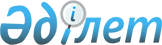 Еңбекшіқазақ аудандық мәслихатының 2021 жылғы 8 қаңтардағы № 73-222 "Еңбекшіқазақ ауданының Есік қаласы мен ауылдық округтерінің 2021-2023 жылдарға арналған бюджеттері туралы" шешіміне өзгерістер енгізу туралыАлматы облысы Еңбекшіқазақ аудандық мәслихатының 2021 жылғы 13 қыркүйектегі № 10-50 шешімі
      Еңбекшіқазақ аудандық мәслихаты ШЕШТІ:
      1. Еңбекшіқазақ аудандық мәслихатының 2021 жылғы 8 қаңтардағы № 73-222 (Нормативтік құқықтық актілерді мемлекеттік тіркеу тізілімінде № 5868 болып тіркелген) шешіміне келесі өзгерістер енгізілсін:
      көрсетілген шешімнің 1, 2, 3, 4, 5, 6, 7, 8, 9, 10, 11, 12,13, 14, 15, 16, 17, 18, 19, 20, 21, 22, 23, 24, 25, 26-тармақтары жаңа редакцияда баяндалсын.
      "1. 2021-2023 жылдарға арналған Ават ауылдық округінің бюджеті тиісінше осы шешімінің 1, 2 және 3-қосымшаларына сәйкес, оның ішінде 2021 жылға келесі көлемдерде бекітілсін:
      1) кірістер 69 666 мың теңге, оның ішінде:
      салықтық түсімдер 35 347 мың теңге;
      салықтық емес түсімдер 0 теңге;
      негізгі капиталды сатудан түсетін түсімдер 0 теңге;
      трансферттердің түсімдері 34 319 мың теңге, оның ішінде:
      2) шығындар 94 759 мың теңге;
      3) таза бюджеттік кредиттеу 0 теңге, оның ішінде:
      бюджеттік кредиттер 0 теңге;
      бюджеттік кредиттерді өтеу 0 теңге;
      4) қаржы активтерімен жасалатын операциялар бойынша сальдо, оның ішінде:
       қаржылық активтерді сатып алу 0 теңге;
      мемлекеттің қаржы активтерін сатудан түсетін түсімдер 0 теңге;
      5) бюджет тапшылығы (профициті) (-) 25 093 мың теңге;
      6) бюджет тапшылығын қаржыландыру (профицитін пайдалану) 
      25 093 мың теңге,оның ішінде:
      қарыздар түсімдері 0 теңге;
      қарыздарды өтеу 0 теңге;
      бюджет қаражатының пайдаланылатын қалдықтары 25 093 мың теңге.";
      "2. 2021-2023 жылдарға арналған Асы ауылдық округінің бюджеті тиісінше осы шешімінің 4, 5 және 6-қосымшаларына сәйкес, оның ішінде 2021 жылға келесі көлемдерде бекітілсін:
      1) кірістер 103 307 мың теңге, оның ішінде:
      салықтық түсімдер 24 913 мың теңге;
      салықтық емес түсімдер 0 теңге;
      негізгі капиталды сатудан түсетін түсімдер 0 теңге;
      трансферттердің түсімдері 78 394 мың теңге;
      2) шығындар 121 617 мың теңге;
      3) таза бюджеттік кредиттеу 0 теңге, оның ішінде:
      бюджеттік кредиттер 0 теңге;
      бюджеттік кредиттерді өтеу 0 теңге;
      4) қаржы активтерімен жасалатын операциялар бойынша сальдо, оның ішінде:
      қаржылық активтерді сатып алу 0 теңге;
      мемлекеттің қаржы активтерін сатудан түсетін түсімдер 0 теңге;
      5) бюджет тапшылығы (профициті) (-) 18 310 мың теңге;
      6) бюджет тапшылығын қаржыландыру (профицитін пайдалану) 18 310 мың теңге, оның ішінде:
      қарыздар түсімдері 0 теңге;
      қарыздарды өтеу 0 теңге;
      бюджет қаражатының пайдаланылатын қалдықтары 18 310 мың теңге.";
      "3. 2021-2023 жылдарға арналған Ақши ауылдық округінің бюджеті тиісінше осы шешімінің 7, 8 және 9-қосымшаларына сәйкес, оның ішінде 2021 жылға келесі көлемдерде бекітілсін:
      1) кірістер 74 552 мың теңге, оның ішінде:
      салықтық түсімдер 19 982 мың теңге;
      салықтық емес түсімдер 0 теңге;
      негізгі капиталды сатудан түсетін түсімдер 0 теңге;
      трансферттердің түсімдері 54 570 мың теңге;
      2) шығындар 83 329 мың теңге;
      3) таза бюджеттік кредиттеу 0 теңге, оның ішінде:
      бюджеттік кредиттер 0 теңге;
      бюджеттік кредиттерді өтеу 0 теңге;
      4) қаржы активтерімен жасалатын операциялар бойынша сальдо, оның ішінде:
      қаржылық активтерді сатып алу 0 теңге;
      мемлекеттің қаржы активтерін сатудан түсетін түсімдер 0 теңге;
      5) бюджет тапшылығы (профициті) (-) 8 777 мың теңге;
      6) бюджет тапшылығын қаржыландыру (профицитін пайдалану) 8 777 мың теңге, оның ішінде:
      қарыздар түсімдері 0 теңге;
      қарыздарды өтеу 0 теңге;
      бюджет қаражатының пайдаланылатын қалдықтары 8 777 мың теңге.";
      "4. 2021-2023 жылдарға арналған Бәйдібек би ауылдық округінің бюджеті тиісінше осы шешімінің 10, 11 және 12-қосымшаларына сәйкес, оның ішінде 2021 жылға келесі көлемдерде бекітілсін:
      1) кірістер 61 364 мың теңге, оның ішінде:
      салықтық түсімдер 48 182 мың теңге;
      салықтық емес түсімдер 0 теңге;
      негізгі капиталды сатудан түсетін түсімдер 0 теңге;
      трансферттердің түсімдері 13 182 мың теңге;
      2) шығындар 90 324 мың теңге;
      3) таза бюджеттік кредиттеу 0 теңге, оның ішінде:
      бюджеттік кредиттер 0 теңге;
      бюджеттік кредиттерді өтеу 0 теңге;
      4) қаржы активтерімен жасалатын операциялар бойынша сальдо, оның ішінде:
      қаржылық активтерді сатып алу 0 теңге;
      мемлекеттің қаржы активтерін сатудан түсетін түсімдер 0 теңге;
      5) бюджет тапшылығы (профициті) (-) 28 960 мың теңге;
      6) бюджет тапшылығын қаржыландыру (профицитін пайдалану), 28 960 мың теңге, оның ішінде:
      қарыздар түсімдері 0 теңге;
      қарыздарды өтеу 0 теңге;
      бюджет қаражатының пайдаланылатын қалдықтары 28 960 мың теңге.";
      "5. 2021-2023 жылдарға арналған Балтабай ауылдық округінің бюджеті тиісінше осы шешімінің 13, 14 және 15-қосымшаларына сәйкес, оның ішінде 2021 жылға келесі көлемдерде бекітілсін:
      1) кірістер 92 886 мың теңге, оның ішінде:
      салықтық түсімдер 45 854 мың теңге;
      салықтық емес түсімдер 0 теңге;
      негізгі капиталды сатудан түсетін түсімдер 0 теңге;
      трансферттердің түсімдері 47 032 мың теңге;
      2) шығындар 107 812 мың теңге;
      3) таза бюджеттік кредиттеу 0 теңге, оның ішінде:
      бюджеттік кредиттер 0 теңге;
      бюджеттік кредиттерді өтеу 0 теңге;
      4) қаржы активтерімен жасалатын операциялар бойынша сальдо, оның ішінде:
      қаржылық активтерді сатып алу 0 теңге;
      мемлекеттің қаржы активтерін сатудан түсетін түсімдер 0 теңге;
      5) бюджет тапшылығы (профициті) (-) 14 926 мың теңге;
      6) бюджет тапшылығын қаржыландыру (профицитін пайдалану), 14 926 мың теңге, оның ішінде:
      қарыздар түсімдері 0 теңге;
      қарыздарды өтеу 0 теңге;
      бюджет қаражатының пайдаланылатын қалдықтары 14 926 мың теңге.";
      "6. 2021-2023 жылдарға арналған Бәйтерек ауылдық округінің бюджеті тиісінше осы шешімінің 16, 17 және 18-қосымшаларына сәйкес, оның ішінде 2021 жылға келесі көлемдерде бекітілсін:
      1) кірістер 125 703 мың теңге, оның ішінде:
      салықтық түсімдер 90 671 мың теңге;
      салықтық емес түсімдер 0 теңге;
      негізгі капиталды сатудан түсетін түсімдер 0 теңге;
      трансферттердің түсімдері 35 032 мың теңге;
      2) шығындар 159 720 мың теңге;
      3) таза бюджеттік кредиттеу 0 теңге, оның ішінде:
      бюджеттік кредиттер 0 теңге;
      бюджеттік кредиттерді өтеу 0 теңге;
      4) қаржы активтерімен жасалатын операциялар бойынша сальдо, оның ішінде:
      қаржылық активтерді сатып алу 0 теңге;
      мемлекеттің қаржы активтерін сатудан түсетін түсімдер 0 теңге;
      5) бюджет тапшылығы (профициті) (-) 34 017 мың теңге;
      6) бюджет тапшылығын қаржыландыру (профицитін пайдалану), 34 017 мың теңге, оның ішінде:
      қарыздар түсімдері 0 теңге;
      қарыздарды өтеу 0 теңге;
      бюджет қаражатының пайдаланылатын қалдықтары 34 017 мың теңге.";
      "7. 2021-2023 жылдарға арналған Бөлек ауылдық округінің бюджеті тиісінше осы шешімінің 19, 20 және 21-қосымшаларына сәйкес, оның ішінде 2021 жылға келесі көлемдерде бекітілсін:
      1) кірістер 87 548 мың теңге, оның ішінде:
      салықтық түсімдер 38 016 мың теңге;
      салықтық емес түсімдер 0 теңге;
      негізгі капиталды сатудан түсетін түсімдер 0 теңге;
      трансферттердің түсімідері 49 532 мың теңге;
      2) шығындар 108 373 мың теңге;
      3) таза бюджеттік кредиттеу 0 теңге, оның ішінде:
      бюджеттік кредиттер 0 теңге;
      бюджеттік кредиттерді өтеу 0 теңге;
      4) қаржы активтерімен жасалатын операциялар бойынша сальдо , оның ішінде:
      қаржылық активтерді сатып алу 0 теңге;
      мемлекеттің қаржы активтерін сатудан түсетін түсімдер 0 теңге;
      5) бюджет тапшылығы (профициті) (-) 20 825 мың теңге;
      6) бюджет тапшылығын қаржыландыру (профицитін пайдалану) 0 теңге, 20 825 мың теңге, оның ішінде:
      қарыздар түсімдері 0 теңге;
      қарыздарды өтеу 0 теңге;
      бюджет қаражатының пайдаланылатын қалдықтары 20 825 мың теңге.";
      "8. 2021-2023 жылдарға арналған Бартоғай ауылдық округінің бюджеті тиісінше осы шешімінің 22, 23 және 24-қосымшаларына сәйкес, оның ішінде 2021 жылға келесі көлемдерде бекітілсін:
      1) кірістер 43 993 мың теңге, оның ішінде:
      салықтық түсімдер 23 941 мың теңге;
      салықтық емес түсімдер 0 теңге;
      негізгі капиталды сатудан түсетін түсімдер 0 теңге;
      трансферттердің түсімдері 20 052 мың теңге;
      2) шығындар 49 501 мың теңге;
      3) таза бюджеттік кредиттеу 0 теңге, оның ішінде:
      бюджеттік кредиттер 0 теңге;
      бюджеттік кредиттерді өтеу 0 теңге;
      4) қаржы активтерімен жасалатын операциялар бойынша сальдо, оның ішінде:
      қаржылық активтерді сатып алу 0 теңге;
      мемлекеттің қаржы активтерін сатудан түсетін түсімдер 0 теңге;
      5) бюджет тапшылығы (профициті) (-) 5 508 мың теңге;
      6) бюджет тапшылығын қаржыландыру (профицитін пайдалану) 0 теңге, 5 508 мың теңге, теңге оның ішінде:
      қарыздар түсімдері 0 теңге;
      қарыздарды өтеу 0 теңге;
      бюджет қаражатының пайдаланылатын қалдықтары 5 508 мың теңге.";
      "9. 2021-2023 жылдарға арналған Есік қаласының бюджеті тиісінше осы шешімінің 25, 26 және 27-қосымшаларына сәйкес, оның ішінде 2021 жылға келесі көлемдерде бекітілсін:
      1) кірістер 1 541 255 мың теңге, оның ішінде:
      салықтық түсімдер 356 697 мың теңге;
      салықтық емес түсімдер 610 мың теңге;
      негізгі капиталды сатудан түсетін түсімдер 0 теңге;
      трансферттердің түсімдері 1 183 948 мың теңге, оның ішінде:
      2) шығындар 1 663 285 мың теңге;
      3) таза бюджеттік кредиттеу 0 теңге, оның ішінде:
      бюджеттік кредиттер 0 теңге;
      бюджеттік кредиттерді өтеу 0 теңге;
      4) қаржы активтерімен жасалатын операциялар бойынша сальдо, оның ішінде:
      қаржылық активтерді сатып алу 0 теңге;
      мемлекеттің қаржы активтерін сатудан түсетін түсімдер 0 теңге;
      5) бюджет тапшылығы (профициті) (-) 122 030 мың теңге;
      6) бюджет тапшылығын қаржыландыру (профицитін пайдалану) 122 030 мың теңге, оның ішінде:
      қарыздар түсімдері 0 теңге;
      қарыздарды өтеу 0 теңге;
      бюджет қаражатының пайдаланылатын қалдықтары 122 030 мың теңге.";
      "10. 2021-2023 жылдарға арналған Жанашар ауылдық округінің бюджеті тиісінше осы шешімінің 28, 29 және 30-қосымшаларына сәйкес, оның ішінде 2021 жылға келесі көлемдерде бекітілсін:
      1) кірістер 86 319 мың теңге, оның ішінде:
      салықтық түсімдер 41 486 мың теңге;
      салықтық емес түсімдер 0 теңге;
      негізгі капиталды сатудан түсетін түсімдер 0 теңге;
      трансферттердің түсімдері 44 833 теңге;
      2) шығындар 110 245 мың теңге;
      3) таза бюджеттік кредиттеу 0 теңге, оның ішінде:
      бюджеттік кредиттер 0 теңге;
      бюджеттік кредиттерді өтеу 0 теңге;
      4) қаржы активтерімен жасалатын операциялар бойынша сальдо, оның ішінде:
      қаржылық активтерді сатып алу 0 теңге;
      мемлекеттің қаржы активтерін сатудан түсетін түсімдер 0 теңге;
      5) бюджет тапшылығы (профициті) (-) 23 926 мың теңге;
      6) бюджет тапшылығын қаржыландыру (профицитін пайдалану) 23 926 мың теңге, оның ішінде:
      қарыздар түсімдері 0 теңге;
      қарыздарды өтеу 0 теңге;
      бюджет қаражатының пайдаланылатын қалдықтары 23 926 мың теңге.";
      "11. 2021-2023 жылдарға арналған Қаратұрық ауылдық округінің бюджеті тиісінше осы шешімінің 31, 32 және 33-қосымшаларына сәйкес, оның ішінде 2021 жылға келесі көлемдерде бекітілсін:
      1) кірістер 84 025 мың теңге, оның ішінде:
      салықтық түсімдер 33 267 мың теңге;
      салықтық емес түсімдер 0 теңге;
      негізгі капиталды сатудан түсетін түсімдер 0 теңге;
      трансферттердің түсімдері 50 758 мың теңге; 
      2) шығындар 97 712 мың теңге;
      3) таза бюджеттік кредиттеу 0 теңге, оның ішінде:
      бюджеттік кредиттер 0 теңге;
      бюджеттік кредиттерді өтеу 0 теңге;
      4) қаржы активтерімен жасалатын операциялар бойынша сальдо, оның ішіңде:
      қаржылық активтерді сатып алу 0 теңге;
      мемлекеттің қаржы активтерін сатудан түсетін түсімдер 0 теңге;
      5) бюджет тапшылығы (профициті) (-) 13 687мың теңге;
      6) бюджет тапшылығын қаржыландыру (профицитін пайдалану) 13 687 мың теңге, оның ішінде:
      қарыздар түсімдері 0 теңге;
      қарыздарды өтеу 0 теңге;
      бюджет қаражатының пайдаланылатын қалдықтары 13 687 мың теңге.";
      "12. 2021-2023 жылдарға арналған Қаракемер ауылдық округінің бюджеті тиісінше осы шешімінің 34, 35 және 36-қосымшаларына сәйкес, оның ішінде 2021 жылға келесі көлемдерде бекітілсін:
      1) кірістер 58 695 мың теңге, оның ішінде:
      салықтық түсімдер 35 198 мың теңге;
      салықтық емес түсімдер 110 мың теңге;
      негізгі капиталды сатудан түсетін түсімдер 0 теңге;
      трансферттердің түсімдері 23 387 мың теңге;
      2) шығындар 72 172 мың теңге;
      3) таза бюджеттік кредиттеу 0 теңге, оның ішінде:
      бюджеттік кредиттер 0 теңге;
      бюджеттік кредиттерді өтеу 0 теңге;
      4) қаржы активтерімен жасалатын операциялар бойынша сальдо, оның ішінде:
      қаржылық активтерді сатып алу 0 теңге;
      мемлекеттің қаржы активтерін сатудан түсетін түсімдер 0 теңге;
      5) бюджет тапшылығы (профициті) (-) 13 477 мың теңге;
      6) бюджет тапшылығын қаржыландыру (профицитін пайдалану) 13 477 мың теңге, оның ішінде:
      қарыздар түсімдері 0 теңге;
      қарыздарды өтеу 0 теңге;
      бюджет қаражатының пайдаланылатын қалдықтары 13 477 мың теңге.";
      "13. 2021-2023 жылдарға арналған Қаражота ауылдық округінің бюджеті тиісінше осы шешімінің 37, 38 және 39-қосымшаларына сәйкес, оның ішінде 2021 жылға келесі көлемдерде бекітілсін:
      1) кірістер 57 540 мың теңге, оның ішінде:
      салықтық түсімдер 14 557 мың теңге;
      салықтық емес түсімдер 0 теңге;
      негізгі капиталды сатудан түсетін түсімдер 0 теңге;
      трансферттердің түсімдері 42 983 мың теңге;
      2) шығындар 59 492 мың теңге;
      3) таза бюджеттік кредиттеу 0 теңге, оның ішінде:
      бюджеттік кредиттер 0 теңге;
      бюджеттік кредиттерді өтеу 0 теңге;
      4) қаржы активтерімен жасалатын операциялар бойынша сальдо, оның ішінде:
      қаржылық активтерді сатып алу 0 теңге;
      мемлекеттің қаржы активтерін сатудан түсетін түсімдер 0 теңге;
      5) бюджет тапшылығы (профициті) (-) 1 952 мың теңге;
      6) бюджет тапшылығын қаржыландыру (профицитін пайдалану) 1 952 мың теңге, оның ішінде:
      қарыздар түсімдері 0 теңге;
      қарыздарды өтеу 0 теңге;
      бюджет қаражатының пайдаланылатын қалдықтары 1 952 мың теңге.";
      "14. 2021-2023 жылдарға арналған Қырбалтабай ауылдық округінің бюджеті тиісінше осы шешімінің 40, 41 және 42-қосымшаларына сәйкес, оның ішінде 2021 жылға келесі көлемдерде бекітілсін:
      1) кірістер 58 582 мың теңге, оның ішінде:
      салықтық түсімдер 12 998 мың теңге;
      салықтық емес түсімдер 0 теңге;
      негізгі капиталды сатудан түсетін түсімдер 0 теңге;
      трансферттердің түсімдері 45 584 мың теңге;
      2) шығындар 65 376 мың теңге;
      3) таза бюджеттік кредиттеу 0 теңге, оның ішінде:
      бюджеттік кредиттер 0 теңге;
      бюджеттік кредиттерді өтеу 0 теңге;
      4) қаржы активтерімен жасалатын операциялар бойынша сальдо, оның ішінде:
      қаржылық активтерді сатып алу 0 теңге;
      мемлекеттің қаржы активтерін сатудан түсетін түсімдер 0 теңге;
      5) бюджет тапшылығы (профициті) (-) 6 794 мың теңге;
      6) бюджет тапшылығын қаржыландыру (профицитін пайдалану) 6 794 мың теңге, оның ішінде:
      қарыздар түсімдері 0 теңге;
      қарыздарды өтеу 0 теңге;
      бюджет қаражатының пайдаланылатын қалдықтары 6 794 мың теңге.";
      "15. 2021-2023 жылдарға арналған Қорам ауылдық округінің бюджеті тиісінше осы шешімінің 43, 44 және 45-қосымшаларына сәйкес, оның ішінде 2021 жылға келесі көлемдерде бекітілсін:
      1) кірістер 64 600 мың теңге, оның ішінде:
      салықтық түсімдер 17 464 мың теңге;
      салықтық емес түсімдер 0 теңге;
      негізгі капиталды сатудан түсетін түсімдер 0 теңге;
      трансферттердің түсімдері 47 136 мың теңге;
      2) шығындар 75 464 мың теңге;
      3) таза бюджеттік кредиттеу 0 теңге, оның ішінде:
      бюджеттік кредиттер 0 теңге;
      бюджеттік кредиттерді өтеу 0 теңге;
      4) қаржы активтерімен жасалатын операциялар бойынша сальдо, оның ішінде:
      қаржылық активтерді сатып алу 0 теңге;
      мемлекеттің қаржы активтерін сатудан түсетін түсімдер 0 теңге;
      5) бюджет тапшылығы (профициті) (-) 10 864 мың теңге;
      6) бюджет тапшылығын қаржыландыру (профицитін пайдалану) 10 864 мың теңге, оның ішінде:
      қарыздар түсімдері 0 теңге;
      қарыздарды өтеу 0 теңге;
      бюджет қаражатының пайдаланылатын қалдықтары 10 864 мың теңге.";
      "16. 2021-2023 жылдарға арналған Қазақстан ауылдық округінің бюджеті тиісінше осы шешімінің 46, 47 және 48-қосымшаларына сәйкес, оның ішінде 2021 жылға келесі көлемдерде бекітілсін:
      1) кірістер 68 457 мың теңге, оның ішінде:
      салықтық түсімдер 28 225 мың теңге;
      салықтық емес түсімдер 0 теңге;
      негізгі капиталды сатудан түсетін түсімдер 0 теңге;
      трансферттердің түсімдері 40 232 мың теңге
      2) шығындар 68 944 мың теңге;
      3) таза бюджеттік кредиттеу 0 теңге, оның ішінде:
      бюджеттік кредиттер 0 теңге;
      бюджеттік кредиттерді өтеу 0 теңге;
      4) қаржы активтерімен жасалатын операциялар бойынша сальдо, оның ішінде:
      қаржылық активтерді сатып алу 0 теңге;
      мемлекеттің қаржы активтерін сатудан түсетін түсімдер 0 теңге;
      5) бюджет тапшылығы (профициті) (-) 487 мың теңге;
      6) бюджет тапшылығын қаржыландыру (профицитін пайдалану) 487 мың теңге, оның ішінде:
      қарыздар түсімдері 0 теңге;
      қарыздарды өтеу 0 теңге;
      бюджет қаражатының пайдаланылатын қалдықтары 487 мың теңге.";
      "17. 2021-2023 жылдарға арналған Көктөбе ауылдық округінің бюджеті тиісінше осы шешімінің 49, 50 және 51-қосымшаларына сәйкес, оның ішінде 2021 жылға келесі көлемдерде бекітілсін:
      1) кірістер 98 101 мың теңге, оның ішінде:
      салықтық түсімдер 66 799 мың теңге;
      салықтық емес түсімдер 0 теңге;
      негізгі капиталды сатудан түсетін түсімдер 0 теңге;
      трансферттердің түсімдері 31 302 мың теңге;
      2) шығындар 135 010 мың теңге;
      3) таза бюджеттік кредиттеу 0 теңге, оның ішінде:
      бюджеттік кредиттер 0 теңге;
      бюджеттік кредиттерді өтеу 0 теңге;
      4) қаржы активтерімен жасалатын операциялар бойынша сальдо, оның ішінде:
      қаржылық активтерді сатып алу 0 теңге;
      мемлекеттің қаржы активтерін сатудан түсетін түсімдер 0 теңге;
      5) бюджет тапшылығы (профициті) (-) 36 909 мың теңге;
      6) бюджет тапшылығын қаржыландыру (профицитін пайдалану) 36 909 мың теңге, оның ішінде:
      қарыздар түсімдері 0 теңге;
      қарыздарды өтеу 0 теңге;
      бюджет қаражатының пайдаланылатын қалдықтары 36 909 мың теңге.";
      "18. 2021-2023 жылдарға арналған Малыбай ауылдық округінің бюджеті тиісінше осы шешімінің 52, 53 және 54-қосымшаларына сәйкес, оның ішінде 2021 жылға келесі көлемдерде бекітілсін:
      1) кірістер 66 018 мың теңге, оның ішінде:
      салықтық түсімдер 9 571 мың теңге;
      салықтық емес түсімдер 0 теңге;
      негізгі капиталды сатудан түсетін түсімдер 0 теңге;
      трансферттердің түсімдері 56 447 мың теңге;
      2) шығындар 74 799 мың теңге;
      3) таза бюджеттік кредиттеу 0 теңге, оның ішінде:
      бюджеттік кредиттер 0 теңге;
      бюджеттік кредиттерді өтеу 0 теңге;
      4) қаржы активтерімен жасалатын операциялар бойынша сальдо, оның ішінде:
      қаржылық активтерді сатып алу 0 теңге;
      мемлекеттің қаржы активтерін сатудан түсетін түсімдер 0 теңге;
      5) бюджет тапшылығы (профициті) (-) 8 781мың теңге;
      6) бюджет тапшылығын қаржыландыру (профицитін пайдалану) 8 781мың теңге, оның ішінде:
      қарыздар түсімдері 0 теңге;
      қарыздарды өтеу 0 теңге;
      бюджет қаражатының пайдаланылатын қалдықтары 8 781мың теңге.";
      "19. 2021-2023 жылдарға арналған Масақ ауылдық округінің бюджеті тиісінше осы шешімінің 55, 56 және 57-қосымшаларына сәйкес, оның ішінде 2021 жылға келесі көлемдерде бекітілсін:
      1) кірістер 52 608 мың теңге, оның ішінде:
      салықтық түсімдер 17 733 мың теңге;
      салықтық емес түсімдер 0 теңге;
      негізгі капиталды сатудан түсетін түсімдер 0 теңге;
      трансферттердің түсімдері 34 875 мың теңге;
      2) шығындар 64 876 мың теңге;
      3) таза бюджеттік кредиттеу 0 теңге, оның ішінде:
      бюджеттік кредиттер 0 теңге;
      бюджеттік кредиттерді өтеу 0 теңге;
      4) қаржы активтерімен жасалатын операциялар бойынша сальдо, оның ішінде:
      қаржылық активтерді сатып алу 0 теңге;
      мемлекеттің қаржы активтерін сатудан түсетін түсімдер 0 теңге;
      5) бюджет тапшылығы (профициті) (-) 12 268 мың теңге;
      6) бюджет тапшылығын қаржыландыру (профицитін пайдалану) 12 268 мың теңге, оның ішінде:
      қарыздар түсімдері 0 теңге;
      қарыздарды өтеу 0 теңге;
      бюджет қаражатының пайдаланылатын қалдықтары 12 268 мың теңге.";
      "20. 2021-2023 жылдарға арналған Сөгеты ауылдық округінің бюджеті тиісінше осы шешімінің 58, 59 және 60-қосымшаларына сәйкес, оның ішінде 2021 жылға келесі көлемдерде бекітілсін:
      1) кірістер 44 203 мың теңге, оның ішінде:
      салықтық түсімдер 9 516 мың теңге;
      салықтық емес түсімдер 0 теңге;
      негізгі капиталды сатудан түсетін түсімдер 0 теңге;
      трансферттердің түсімдері 34 687 мың теңге;
      2) шығындар 50 001 мың теңге;
      3) таза бюджеттік кредиттеу 0 теңге, оның ішінде:
      бюджеттік кредиттер 0 теңге;
      бюджеттік кредиттерді өтеу 0 теңге;
      4) қаржы активтерімен жасалатын операциялар бойынша сальдо, оның ішінде:
      қаржылық активтерді сатып алу 0 теңге;
      мемлекеттің қаржы активтерін сатудан түсетін түсімдер 0 теңге;
      5) бюджет тапшылығы (профициті) (-) 5 798 мың теңге;
      6) бюджет тапшылығын қаржыландыру (профицитін пайдалану) 5 798 мың теңге, оның ішінде:
      қарыздар түсімдері 0 теңге;
      қарыздарды өтеу 0 теңге;
      бюджет қаражатының пайдаланылатын қалдықтары 5 798 мың теңге.";
      "21. 2021-2023 жылдарға арналған Рахат ауылдық округінің бюджеті тиісінше осы шешімінің 61, 62 және 63-қосымшаларына сәйкес, оның ішінде 2021 жылға келесі көлемдерде бекітілсін:
      1) кірістер 128 249 мың теңге, оның ішінде:
      салықтық түсімдер 85 967 мың теңге;
      салықтық емес түсімдер 150 мың теңге;
      негізгі капиталды сатудан түсетін түсімдер 0 теңге;
      трансферттердің түсімдері 42 132 мың теңге;
      2) шығындар 179 894 мың теңге;
      3) таза бюджеттік кредиттеу 0 теңге, оның ішінде:
      бюджеттік кредиттер 0 теңге;
      бюджеттік кредиттерді өтеу 0 теңге;
      4) қаржы активтерімен жасалатын операциялар бойынша сальдо, оның ішінде:
      қаржылық активтерді сатып алу 0 теңге;
      мемлекеттің қаржы активтерін сатудан түсетін түсімдер 0 теңге;
      5) бюджет тапшылығы (профициті) (-) 51 645 мың теңге;
      6) бюджет тапшылығын қаржыландыру (профицитін пайдалану) 51 645 мың теңге, оның ішінде:
      қарыздар түсімдері 0 теңге;
      қарыздарды өтеу 0 теңге;
      бюджет қаражатының пайдаланылатын қалдықтары 51 645 мың теңге.";
      "22. 2021-2023 жылдарға арналған Саймасай ауылдық округінің бюджеті тиісінше осы шешімінің 64, 65 және 66-қосымшаларына сәйкес, оның ішінде 2021 жылға келесі көлемдерде бекітілсін:
      1) кірістер 76 433 мың теңге, оның ішінде:
      салықтық түсімдер 33 526 мың теңге;
      салықтық емес түсімдер 0 теңге;
      негізгі капиталды сатудан түсетін түсімдер 0 теңге;
      трансферттердің түсімдері 42 907 мың теңге;
      2) шығындар 105 603 мың теңге;
      3) таза бюджеттік кредиттеу 0 теңге, оның ішінде:
      бюджеттік кредиттер 0 теңге;
      бюджеттік кредиттерді өтеу 0 теңге;
      4) қаржы активтерімен жасалатын операциялар бойынша сальдо, оның ішінде:
      қаржылық активтерді сатып алу 0 теңге;
      мемлекеттің қаржы активтерін сатудан түсетін түсімдер 0 теңге;
      5) бюджет тапшылығы (профициті) (-) 29 170 мың теңге;
      6) бюджет тапшылығын қаржыландыру (профицитін пайдалану) 29 170 мың теңге, оның ішінде:
      қарыздар түсімдері 0 теңге;
      қарыздарды өтеу 0 теңге;
      бюджет қаражатының пайдаланылатын қалдықтары 29 170 мың теңге.";
      "23. 2021-2023 жылдарға арналған Ташкенсаз ауылдық округінің бюджеті тиісінше осы шешімінің 67, 68 және 69-қосымшаларға сәйкес, оның ішінде 2021 жылға келесі көлемдерде бекітілсін:
      1) кірістер 40 050 мың теңге, оның ішінде:
      салықтық түсімдер 16 544 мың теңге;
      салықтық емес түсімдер 0 теңге;
      негізгі капиталды сатудан түсетін түсімдер 0 теңге;
      трансферттердің түсімдері 23 506 мың теңге;
      2) шығындар 49 843 мың теңге;
      3) таза бюджеттік кредиттеу 0 теңге, оның ішінде:
      бюджеттік кредиттер 0 теңге;
      бюджеттік кредиттерді өтеу 0 теңге;
      4) қаржы активтерімен жасалатын операциялар бойынша сальдо, оның ішінде:
      қаржылық активтерді сатып алу 0 теңге;
      мемлекеттің қаржы активтерін сатудан түсетін түсімдер 0 теңге;
      5) бюджет тапшылығы (профициті) (-) 9 793 мың теңге;
      6) бюджет тапшылығын қаржыландыру (профицитін пайдалану) 9 793 мың теңге, оның ішінде:
      қарыздар түсімдері 0 теңге;
      қарыздарды өтеу 0 теңге;
      бюджет қаражатының пайдаланылатын қалдықтары 9 793 мың теңге.";
      "24. 2021-2023 жылдарға арналған Түрген ауылдық округінің бюджеті тиісінше осы шешімінің 70, 71 және 72-қосымшаларына сәйкес, оның ішінде 2021 жылға келесі көлемдерде бекітілсін:
      1) кірістер 146 473 мың теңге, оның ішінде:
      салықтық түсімдер 85 433 мың теңге;
      салықтық емес түсімдер 0 теңге;
      негізгі капиталды сатудан түсетін түсімдер 0 теңге;
      трансферттердің түсімдері 61 040 мың теңге;
      2) шығындар 188 392 мың теңге;
      3) таза бюджеттік кредиттеу 0 теңге, оның ішінде:
      бюджеттік кредиттер 0 мың теңге;
      бюджеттік кредиттерді өтеу 0 теңге;
      4) қаржы активтерімен жасалатын операциялар бойынша сальдо, оның ішінде:
      қаржылық активтерді сатып алу 0 теңге;
      мемлекеттің қаржы активтерін сатудан түсетін түсімдер 0 теңге;
      5) бюджет тапшылығы (профициті) (-) 41 919 мың теңге;
      6) бюджет тапшылығын қаржыландыру (профицитін пайдалану) 41 919 мың теңге, оның ішінде:
      қарыздар түсімдері 0 теңге;
      қарыздарды өтеу 0 теңге;
      бюджет қаражатының пайдаланылатын қалдықтары 41 919 мың теңге.";
      "25. 2021-2023 жылдарға арналған Тескенсу ауылдық округінің бюджеті тиісінше осы шешімінің 73, 74 және 75-қосымшаларына сәйкес, оның ішінде 2021 жылға келесі көлемдерде бекітілсін:
      1) кірістер 99 394 мың теңге, оның ішінде:
      салықтық түсімдер 22 077 мың теңге;
      салықтық емес түсімдер 0 теңге;
      негізгі капиталды сатудан түсетін түсімдер 0 теңге;
      трансферттердің түсімдері 77 317 мың теңге;
      2) шығындар 109 418 мың теңге;
      3) таза бюджеттік кредиттеу 0 теңге, оның ішінде:
      бюджеттік кредиттер 0 теңге;
      бюджеттік кредиттерді өтеу 0 теңге;
      4) қаржы активтерімен жасалатын операциялар бойынша сальдо, оның ішінде:
      қаржылық активтерді сатып алу 0 теңге;
      мемлекеттің қаржы активтерін сатудан түсетін түсімдер 0 теңге;
      5) бюджет тапшылығы (профициті) (-) 10 024 мың теңге;
      6) бюджет тапшылығын қаржыландыру (профицитін пайдалану) 10 024 мың теңге, оның ішінде:
      қарыздар түсімдері 0 теңге;
      қарыздарды өтеу 0 теңге;
      бюджет қаражатының пайдаланылатын қалдықтары 10 024 мың теңге.";
      "26. 2021-2023 жылдарға арналған Шелек ауылдық округінің бюджеті тиісінше осы шешімінің 76, 77 және 78-қосымшаларына сәйкес, оның ішінде 2021 жылға келесі көлемдерде бекітілсін:
      1) кірістер 752 432 мың теңге, оның ішінде:
      салықтық түсімдер 165 621 мың теңге;
      салықтық емес түсімдер 179 мың теңге;
      негізгі капиталды сатудан түсетін түсімдер 0 теңге;
      трансферттердің түсімдері 586 632 мың теңге;
      2) шығындар 813 234 мың теңге;
      3) таза бюджеттік кредиттеу 0 теңге, оның ішінде:
      бюджеттік кредиттер 0 теңге;
      бюджеттік кредиттерді өтеу 0 теңге;
      4) қаржы активтерімен жасалатын операциялар бойынша сальдо, оның ішінде:
      қаржылық активтерді сатып алу 0 теңге;
      мемлекеттің қаржы активтерін сатудан түсетін түсімдер 0 теңге;
      5) бюджет тапшылығы (профициті) (-) 60 802 мың теңге;
      6) бюджет тапшылығын қаржыландыру (профицитін пайдалану) 60 802 мың теңге,оның ішінде:
      қарыздар түсімдері 0 теңге;
      қарыздарды өтеу 0 теңге;
      бюджет қаражатының пайдаланылатын қалдықтары 60 802 мың теңге.".
      27. Осы шешім 2021 жылдың 1 қаңтарынан бастап қолданысқа енгізіледі.
      Еңбекшіқазақ аудандық мәслихаттың хатшысы 	Б.Ахметов Асы ауылдық округінің бюджеті 2021 жылға арналған Бәйдібек би ауылдық округінің бюджеті 2021 жылға арналған Балтабай ауылдық округінің бюджеті 2021 жылға арналған Бәйтерек ауылдық округінің бюджеті 2021 жылға арналған Бөлек ауылдық округінің бюджеті 2021 жылға арналған Бартоғай ауылдық округінің бюджеті 2021 жылға арналған Есік қаласының бюджеті 2021 жылға арналған Жанашар ауылдық округінің бюджеті 2021 жылға арналған Қаратұрық ауылдық округінің бюджеті 2021 жылға арналған Қаракемер ауылдық округінің бюджеті 2021 жылға арналған Қаражота ауылдық округінің бюджеті 2021 жылға арналған Қырбалтабай ауылдық округінің бюджеті 2021 жылға арналған Қорам ауылдық округінің бюджеті 2021 жылға арналған Қазақстан ауылдық округінің бюджеті 2021 жылға арналған Көктөбе ауылдық округінің бюджеті 2021 жылға арналған Малыбай ауылдық округінің бюджеті 2021 жылға арналған Масақ ауылдық округінің бюджеті 2021 жылға арналған Сөгеті ауылдық округінің бюджеті 2021 жылға арналған Рахат ауылдық округінің бюджеті 2021 жылға арналған Саймасай ауылдық округінің бюджеті 2021 жылға арналған Ташкенсаз ауылдық округінің бюджеті 2021 жылға арналған Түрген ауылдық округінің бюджеті 2021 жылға арналған Тескенсу ауылдық округінің бюджеті 2021 жылға арналған Шелек ауылдық округінің бюджеті
					© 2012. Қазақстан Республикасы Әділет министрлігінің «Қазақстан Республикасының Заңнама және құқықтық ақпарат институты» ШЖҚ РМК
				Еңбекшіқазақ аудандық мәслихатының 
2021 жылғы 13 қыркүйектегі № 10-50
шешіміне шешіміне 1-қосымшаЕңбекшіқазақ аудандық мәслихатының 
2021 жылғы 8 қаңтарындағы № 73-222
шешіміне 1-қосымша
 

2021 жылға арналған Ават ауылдық округінің бюджеті
 

2021 жылға арналған Ават ауылдық округінің бюджеті
 

2021 жылға арналған Ават ауылдық округінің бюджеті
 

2021 жылға арналған Ават ауылдық округінің бюджеті
 

2021 жылға арналған Ават ауылдық округінің бюджеті
Санаты  
Санаты  
Санаты  
Санаты  
 

Сомасы,

мың теңге
Сыныбы
Сыныбы
Сыныбы
 

Сомасы,

мың теңге
Кіші сыныбы
Кіші сыныбы
Кіші сыныбы
 

Сомасы,

мың теңге
 Атауы
 

Сомасы,

мың теңге
 I. Кірістер
69 666
1
Салықтық түсімдер
35 347
01
Табыс салығы
8 455
2
Жеке табыс салығы
8 455
04
Меншікке салынатын салықтар
26 583
1
Мүлікке салынатын салықтар
1 243
3
Жер салығы
3 016
4
Көлік құралдарына салынатын салық
22 324
05
Тауарларға, жұмыстарға және қызметтерге салынатын iшкi салықтар 
309
4
Кәсiпкерлiк және кәсiби қызметтi жүргiзгенi үшiн алынатын алымдар
309
4
Трансферттердің түсімдері
34 319
02
Мемлекеттік басқарудың жоғары тұрған органдарынан түсетін трансферттер
34 319
3
Аудандардың (облыстық маңызы бар қаланың) бюджетінен трансферттер
34 319
Функционалдық топ
Функционалдық топ
Функционалдық топ
Функционалдық топ
Функционалдық топ
 

Сомасы,

мың теңге
Функционалдық кіші топ
Функционалдық кіші топ
Функционалдық кіші топ
Функционалдық кіші топ
 

Сомасы,

мың теңге
Бюджеттік бағдарламалардың әкімшісі
Бюджеттік бағдарламалардың әкімшісі
Бюджеттік бағдарламалардың әкімшісі
 

Сомасы,

мың теңге
Бағдарлама
Атауы
 

Сомасы,

мың теңге
II. Шығындар
94 759
01
Жалпы сипаттағы мемлекеттік қызметтер
52 254
1
Мемлекеттік басқарудың жалпы функцияларын орындайтын өкілді, атқарушы және басқа органдар
52 254
124
Аудандық маңызы бар қала, ауыл, кент, ауылдық округ әкімінің аппараты
52 254
001
Аудандық маңызы бар қала, ауыл, кент, ауылдық округ әкімінің қызметін қамтамасыз ету жөніндегі қызметтер
34 280
022
Мемлекеттік органның күрделі шығыстары
17 974
07
Тұрғын үй-коммуналдық шаруашылық
32 131
3
Елді-мекендерді абаттандыру
32 131
124
Аудандық маңызы бар қала, ауыл, кент, ауылдық округ әкімінің аппараты
32 131
008
Елді мекендердегі көшелерді жарықтандыру
18 500
009
Елді мекендердің санитариясын қамтамасыз ету
5 499
010
Жерлеу орындарын ұстау және туыстары жоқ адамдарды жерлеу
132
011
Елді мекендерді абаттандыру мен көгалдандыру
8 000
13
Басқалар
10 000
9
Басқалар
10 000
124
Аудандық маңызы бар қала, ауыл, кент, ауылдық округ әкімінің аппараты
10 000
040
Өңірлерді дамытудың 2025 жылға дейінгі мемлекеттік бағдарламасы шеңберінде өңірлерді экономикалық дамытуға жәрдемдесу бойынша шараларды іске асыруға ауылдық елді мекендерді жайластыруды шешуге арналған іс-шараларды іске асыру
10 000
15
Трансферттер
374
1
Трансферттер
374
124
Аудандық маңызы бар қала, ауыл, кент, ауылдық округ әкімінің аппараты 
374
048
Пайдаланылмаған (толық пайдаланылмаған) нысаналы трансферттерді қайтару
1
051
Заңнаманы өзгертуге байланысты жоғары тұрған бюджеттің шығындарын өтеуге төменгі тұрған бюджеттен ағымдағы нысаналы трансферттер
373
III. Таза бюджеттік кредиттеу
0
Санаты
Санаты
Санаты
Санаты
Санаты
Сомасы, мың теңге
Сыныбы
Сыныбы
Сыныбы
Сыныбы
Сомасы, мың теңге
Кіші сыныбы
Кіші сыныбы
Атауы
Сомасы, мың теңге
Бюджеттік кредиттерді өтеу
Бюджеттік кредиттерді өтеу
0
5
Бюджеттік кредиттерді өтеу
Бюджеттік кредиттерді өтеу
0
01
Бюджеттік кредиттерді өтеу
Бюджеттік кредиттерді өтеу
0
1
Мемлекеттік бюджеттен берілетін бюджеттік кредиттерді өтеу
Мемлекеттік бюджеттен берілетін бюджеттік кредиттерді өтеу
0
Функционалдық топ
Функционалдық топ
Функционалдық топ
Функционалдық топ
Функционалдық топ
Функционалдық топ
Функционалдық топ
Функционалдық топ
Функционалдық топ
Функционалдық топ
Функционалдық топ
Функционалдық топ
Сомасы, мың теңге
Сомасы, мың теңге
Сомасы, мың теңге
Функционалдық кіші топ
Функционалдық кіші топ
Функционалдық кіші топ
Функционалдық кіші топ
Функционалдық кіші топ
Функционалдық кіші топ
Функционалдық кіші топ
Функционалдық кіші топ
Функционалдық кіші топ
Сомасы, мың теңге
Сомасы, мың теңге
Сомасы, мың теңге
Бюджеттік бағдарламалардың әкімшісі
Бюджеттік бағдарламалардың әкімшісі
Бюджеттік бағдарламалардың әкімшісі
Бюджеттік бағдарламалардың әкімшісі
Бюджеттік бағдарламалардың әкімшісі
Бюджеттік бағдарламалардың әкімшісі
Бюджеттік бағдарламалардың әкімшісі
Бюджеттік бағдарламалардың әкімшісі
Сомасы, мың теңге
Сомасы, мың теңге
Сомасы, мың теңге
Бағдарлама
Бағдарлама
Бағдарлама
Бағдарлама
Атауы
IV. Қаржы активтерімен операциялар бойынша сальдо
IV. Қаржы активтерімен операциялар бойынша сальдо
IV. Қаржы активтерімен операциялар бойынша сальдо
IV. Қаржы активтерімен операциялар бойынша сальдо
IV. Қаржы активтерімен операциялар бойынша сальдо
IV. Қаржы активтерімен операциялар бойынша сальдо
IV. Қаржы активтерімен операциялар бойынша сальдо
IV. Қаржы активтерімен операциялар бойынша сальдо
0
0
0
Қаржылық активтерді сатып алу
Қаржылық активтерді сатып алу
Қаржылық активтерді сатып алу
Қаржылық активтерді сатып алу
Қаржылық активтерді сатып алу
Қаржылық активтерді сатып алу
Қаржылық активтерді сатып алу
Қаржылық активтерді сатып алу
0
0
0
Мемлекеттің қаржы активтерін сатудан түсетін түсімдер
Мемлекеттің қаржы активтерін сатудан түсетін түсімдер
Мемлекеттің қаржы активтерін сатудан түсетін түсімдер
Мемлекеттің қаржы активтерін сатудан түсетін түсімдер
Мемлекеттің қаржы активтерін сатудан түсетін түсімдер
Мемлекеттің қаржы активтерін сатудан түсетін түсімдер
Мемлекеттің қаржы активтерін сатудан түсетін түсімдер
Мемлекеттің қаржы активтерін сатудан түсетін түсімдер
0
0
0
Санаты
Санаты
Санаты
Санаты
Санаты
Санаты
Санаты
Санаты
Санаты
Санаты
Санаты
Санаты
 

Сомасы, мың теңге
 

Сомасы, мың теңге
 

Сомасы, мың теңге
Сыныбы
Сыныбы
Сыныбы
Сыныбы
Сыныбы
Сыныбы
Сыныбы
Сыныбы
Сыныбы
Сыныбы
 

Сомасы, мың теңге
 

Сомасы, мың теңге
 

Сомасы, мың теңге
Кіші сыныбы
Кіші сыныбы
Кіші сыныбы
Атауы
Атауы
Атауы
 

Сомасы, мың теңге
 

Сомасы, мың теңге
 

Сомасы, мың теңге
V. Бюджет тапшылығы (профициті)
V. Бюджет тапшылығы (профициті)
-25 093
-25 093
-25 093
VI. Бюджет тапшылығын қаржыландыру (профицитін пайдалану)
VI. Бюджет тапшылығын қаржыландыру (профицитін пайдалану)
25 093
25 093
25 093
7
7
Қарыздар түсімдері
Қарыздар түсімдері
0
0
0
01
01
01
01
Мемлекеттік ішкі қарыздар
Мемлекеттік ішкі қарыздар
0
0
0
2
2
2
2
Қарыз алу келісімшарттары
Қарыз алу келісімшарттары
0
0
0
8
8
Бюджет қаражатының пайдаланылатын қалдықтары
Бюджет қаражатының пайдаланылатын қалдықтары
25 093
25 093
25 093
01
01
01
01
Бюджет қаражаты қалдықтары
Бюджет қаражаты қалдықтары
25 093
25 093
25 093
1
1
1
1
Бюджет қаражатының бос қалдықтары
Бюджет қаражатының бос қалдықтары
25 093
25 093
25 093
Функционалдық топ
Функционалдық топ
Функционалдық топ
Функционалдық топ
Функционалдық топ
Функционалдық топ
Функционалдық топ
Функционалдық топ
Функционалдық топ
Функционалдық топ
Функционалдық топ
Функционалдық топ
Функционалдық топ
Сомасы,

мың теңге
Сомасы,

мың теңге
Функционалдық кіші топ
Функционалдық кіші топ
Функционалдық кіші топ
Функционалдық кіші топ
Функционалдық кіші топ
Функционалдық кіші топ
Функционалдық кіші топ
Функционалдық кіші топ
Функционалдық кіші топ
Функционалдық кіші топ
Сомасы,

мың теңге
Сомасы,

мың теңге
Бюджеттік бағдарламалардың әкімшісі
Бюджеттік бағдарламалардың әкімшісі
Бюджеттік бағдарламалардың әкімшісі
Бюджеттік бағдарламалардың әкімшісі
Бюджеттік бағдарламалардың әкімшісі
Бюджеттік бағдарламалардың әкімшісі
Бюджеттік бағдарламалардың әкімшісі
Бюджеттік бағдарламалардың әкімшісі
Бюджеттік бағдарламалардың әкімшісі
Сомасы,

мың теңге
Сомасы,

мың теңге
Бағдарлама
Бағдарлама
Бағдарлама
Бағдарлама
Атауы
Атауы
16
16
16
Қарыздарды өтеу
Қарыздарды өтеу
0
0
1
Қарыздарды өтеу
Қарыздарды өтеу
0
0
124
124
124
Аудандық маңызы бар қала, ауыл, кент, ауылдық округ әкімінің аппараты
Аудандық маңызы бар қала, ауыл, кент, ауылдық округ әкімінің аппараты
0
0
056
056
056
056
Аудандық маңызы бар қала, ауыл, кент, ауылдық округ әкімі аппаратының жоғары тұрған бюджет алдындағы борышын өтеу
Аудандық маңызы бар қала, ауыл, кент, ауылдық округ әкімі аппаратының жоғары тұрған бюджет алдындағы борышын өтеу
0
0Еңбекшіқазақ аудандық мәслихатының 
2021 жылғы 13 қыркүйектегі № 10-50
шешіміне шешіміне 2-қосымшаЕңбекшіқазақ аудандық мәслихатының 
2021 жылғы 8 қаңтарындағы № 73-222
шешіміне 4-қосымша
Санаты  
Санаты  
Санаты  
Санаты  
Санаты  
Санаты  
Санаты  
Санаты  
Санаты  
Санаты  
Санаты  
Санаты  
Санаты  
Санаты  
 

Сомасы,

мың теңге
 

Сомасы,

мың теңге
Сыныбы
Сыныбы
Сыныбы
Сыныбы
Сыныбы
Сыныбы
Сыныбы
Сыныбы
Сыныбы
Сыныбы
Сыныбы
Сыныбы
Сыныбы
 

Сомасы,

мың теңге
 

Сомасы,

мың теңге
Кіші сыныбы
Кіші сыныбы
Кіші сыныбы
Кіші сыныбы
Кіші сыныбы
Кіші сыныбы
Кіші сыныбы
Кіші сыныбы
Кіші сыныбы
Кіші сыныбы
Кіші сыныбы
Кіші сыныбы
Кіші сыныбы
 

Сомасы,

мың теңге
 

Сомасы,

мың теңге
 Атауы
 Атауы
 Атауы
 Атауы
 Атауы
 Атауы
 

Сомасы,

мың теңге
 

Сомасы,

мың теңге
 I. Кірістер
 I. Кірістер
 I. Кірістер
 I. Кірістер
 I. Кірістер
 I. Кірістер
103 307
103 307
1
Салықтық түсімдер
Салықтық түсімдер
Салықтық түсімдер
Салықтық түсімдер
Салықтық түсімдер
Салықтық түсімдер
24 913
24 913
01
01
01
01
Табыс салығы
Табыс салығы
Табыс салығы
Табыс салығы
Табыс салығы
Табыс салығы
1 023
1 023
2
2
2
Жеке табыс салығы
Жеке табыс салығы
Жеке табыс салығы
Жеке табыс салығы
Жеке табыс салығы
Жеке табыс салығы
1 023
1 023
04
04
04
04
Меншікке салынатын салықтар
Меншікке салынатын салықтар
Меншікке салынатын салықтар
Меншікке салынатын салықтар
Меншікке салынатын салықтар
Меншікке салынатын салықтар
23 890
23 890
1
1
1
Мүлікке салынатын салықтар
Мүлікке салынатын салықтар
Мүлікке салынатын салықтар
Мүлікке салынатын салықтар
Мүлікке салынатын салықтар
Мүлікке салынатын салықтар
1 404
1 404
3
3
3
Жер салығы
Жер салығы
Жер салығы
Жер салығы
Жер салығы
Жер салығы
1 008
1 008
4
4
4
Көлік құралдарына салынатын салық
Көлік құралдарына салынатын салық
Көлік құралдарына салынатын салық
Көлік құралдарына салынатын салық
Көлік құралдарына салынатын салық
Көлік құралдарына салынатын салық
21 478
21 478
4
Трансферттердің түсімдері
Трансферттердің түсімдері
Трансферттердің түсімдері
Трансферттердің түсімдері
Трансферттердің түсімдері
Трансферттердің түсімдері
78 394
78 394
02
02
02
02
Мемлекеттік басқарудың жоғары тұрған органдарынан түсетін трансферттер
Мемлекеттік басқарудың жоғары тұрған органдарынан түсетін трансферттер
Мемлекеттік басқарудың жоғары тұрған органдарынан түсетін трансферттер
Мемлекеттік басқарудың жоғары тұрған органдарынан түсетін трансферттер
Мемлекеттік басқарудың жоғары тұрған органдарынан түсетін трансферттер
Мемлекеттік басқарудың жоғары тұрған органдарынан түсетін трансферттер
78 394
78 394
3
3
3
Аудандардың (облыстық маңызы бар қаланың) бюджетінен трансферттер
Аудандардың (облыстық маңызы бар қаланың) бюджетінен трансферттер
Аудандардың (облыстық маңызы бар қаланың) бюджетінен трансферттер
Аудандардың (облыстық маңызы бар қаланың) бюджетінен трансферттер
Аудандардың (облыстық маңызы бар қаланың) бюджетінен трансферттер
Аудандардың (облыстық маңызы бар қаланың) бюджетінен трансферттер
78 394
78 394
Функционалдық топ
Функционалдық топ
Функционалдық топ
Функционалдық топ
Функционалдық топ
 

Сомасы,

мың теңге
Функционалдық кіші топ
Функционалдық кіші топ
Функционалдық кіші топ
Функционалдық кіші топ
 

Сомасы,

мың теңге
Бюджеттік бағдарламалардың әкімшісі
Бюджеттік бағдарламалардың әкімшісі
Бюджеттік бағдарламалардың әкімшісі
 

Сомасы,

мың теңге
Бағдарлама
Атауы
 

Сомасы,

мың теңге
II. Шығындар
121 617
01
Жалпы сипаттағы мемлекеттік қызметтер
46 615
1
Мемлекеттік басқарудың жалпы функцияларын орындайтын өкілді, атқарушы және басқа органдар
46 615
124
Аудандық маңызы бар қала, ауыл, кент, ауылдық округ әкімінің аппараты
46 615
001
Аудандық маңызы бар қала, ауыл, кент, ауылдық округ әкімінің қызметін қамтамасыз ету жөніндегі қызметтер
45 424
022
Мемлекеттік органның күрделі шығыстары
1 191
07
Тұрғын үй-коммуналдық шаруашылық
31 645
3
Елді-мекендерді абаттандыру
31 645
124
Аудандық маңызы бар қала, ауыл, кент, ауылдық округ әкімінің аппараты
31 645
008
Елді мекендердегі көшелерді жарықтандыру
5 875
009
Елді мекендердің санитариясын қамтамасыз ету
6 043
010
Жерлеу орындарын ұстау және туыстары жоқ адамдарды жерлеу
132
011
Елді мекендерді абаттандыру мен көгалдандыру
19 595
13
Басқалар
43 000
9
Басқалар
43 000
124
Аудандық маңызы бар қала, ауыл, кент, ауылдық округ әкімінің аппараты
43 000
040
Өңірлерді дамытудың 2025 жылға дейінгі мемлекеттік бағдарламасы шеңберінде өңірлерді экономикалық дамытуға жәрдемдесу бойынша шараларды іске асыруға ауылдық елді мекендерді жайластыруды шешуге арналған іс-шараларды іске асыру
43 000
15
Трансферттер
357
1
Трансферттер
357
124
Аудандық маңызы бар қала, ауыл, кент, ауылдық округ әкімінің аппараты 
357
051
Заңнаманы өзгертуге байланысты жоғары тұрған бюджеттің шығындарын өтеуге төменгі тұрған бюджеттен ағымдағы нысаналы трансферттер
357
III. Таза бюджеттік кредиттеу
0
Бюджеттік кредиттер
0
Санаты
Санаты
Санаты
Санаты
Сомасы, мың теңге
Сыныбы
Сыныбы
Сыныбы
Сомасы, мың теңге
Кіші сыныбы
Атауы
Сомасы, мың теңге
Бюджеттік кредиттерді өтеу
0
5
Бюджеттік кредиттерді өтеу
0
01
Бюджеттік кредиттерді өтеу
0
1
Мемлекеттік бюджеттен берілетін бюджеттік кредиттерді өтеу
0
Функционалдық топ
Функционалдық топ
Функционалдық топ
Функционалдық топ
Функционалдық топ
Функционалдық топ
Функционалдық топ
Функционалдық топ
Сомасы, мың теңге
Сомасы, мың теңге
Функционалдық кіші топ
Функционалдық кіші топ
Функционалдық кіші топ
Функционалдық кіші топ
Функционалдық кіші топ
Функционалдық кіші топ
Сомасы, мың теңге
Сомасы, мың теңге
Бюджеттік бағдарламалардың әкімшісі
Бюджеттік бағдарламалардың әкімшісі
Бюджеттік бағдарламалардың әкімшісі
Бюджеттік бағдарламалардың әкімшісі
Бюджеттік бағдарламалардың әкімшісі
Сомасы, мың теңге
Сомасы, мың теңге
Бағдарлама
Бағдарлама
Атауы
IV. Қаржы активтерімен операциялар бойынша сальдо
IV. Қаржы активтерімен операциялар бойынша сальдо
IV. Қаржы активтерімен операциялар бойынша сальдо
IV. Қаржы активтерімен операциялар бойынша сальдо
IV. Қаржы активтерімен операциялар бойынша сальдо
0
0
Қаржылық активтерді сатып алу
Қаржылық активтерді сатып алу
Қаржылық активтерді сатып алу
Қаржылық активтерді сатып алу
Қаржылық активтерді сатып алу
0
0
Мемлекеттің қаржы активтерін сатудан түсетін түсімдер
Мемлекеттің қаржы активтерін сатудан түсетін түсімдер
Мемлекеттің қаржы активтерін сатудан түсетін түсімдер
Мемлекеттің қаржы активтерін сатудан түсетін түсімдер
Мемлекеттің қаржы активтерін сатудан түсетін түсімдер
0
0
Санаты
Санаты
Санаты
Санаты
Санаты
Санаты
Санаты
Санаты
Санаты
 

Сомасы, мың теңге
Сыныбы
Сыныбы
Сыныбы
Сыныбы
Сыныбы
Сыныбы
Сыныбы
Сыныбы
 

Сомасы, мың теңге
Кіші сыныбы
Кіші сыныбы
Атауы
Атауы
Атауы
 

Сомасы, мың теңге
V. Бюджет тапшылығы (профициті)
V. Бюджет тапшылығы (профициті)
V. Бюджет тапшылығы (профициті)
-18 310
VI. Бюджет тапшылығын қаржыландыру (профицитін пайдалану)
VI. Бюджет тапшылығын қаржыландыру (профицитін пайдалану)
VI. Бюджет тапшылығын қаржыландыру (профицитін пайдалану)
 18 310
7
Қарыздар түсімдері
Қарыздар түсімдері
Қарыздар түсімдері
0
01
01
01
Мемлекеттік ішкі қарыздар
Мемлекеттік ішкі қарыздар
Мемлекеттік ішкі қарыздар
0
2
2
Қарыз алу келісімшарттары
Қарыз алу келісімшарттары
Қарыз алу келісімшарттары
0
8
Бюджет қаражатының пайдаланылатын қалдықтары
Бюджет қаражатының пайдаланылатын қалдықтары
Бюджет қаражатының пайдаланылатын қалдықтары
18 310
01
01
01
Бюджет қаражаты қалдықтары
Бюджет қаражаты қалдықтары
Бюджет қаражаты қалдықтары
18 310
1
1
Бюджет қаражатының бос қалдықтары
Бюджет қаражатының бос қалдықтары
Бюджет қаражатының бос қалдықтары
18 310
Функционалдық топ
Функционалдық топ
Функционалдық топ
Функционалдық топ
Функционалдық топ
Сомасы,

мың теңге
Функционалдық кіші топ
Функционалдық кіші топ
Функционалдық кіші топ
Функционалдық кіші топ
Сомасы,

мың теңге
Бюджеттік бағдарламалардың әкімшісі
Бюджеттік бағдарламалардың әкімшісі
Бюджеттік бағдарламалардың әкімшісі
Сомасы,

мың теңге
Бағдарлама
Атауы
16
Қарыздарды өтеу
0
1
Қарыздарды өтеу
0
124
Аудандық маңызы бар қала, ауыл, кент, ауылдық округ әкімінің аппараты
0
056
Аудандық маңызы бар қала, ауыл, кент, ауылдық округ әкімі аппаратының жоғары тұрған бюджет алдындағы борышын өтеу
0Еңбекшіқазақ аудандық мәслихатының 
2021 жылғы 13 қыркүйектегі № 10-50
шешіміне шешіміне 3-қосымшаЕңбекшіқазақ аудандық мәслихатының 2021 жылғы 8 қаңтардағы № 73-222 шешіміне 7-қосымша
2021 жылға арналған Ақши ауылдық округінің бюджеті
2021 жылға арналған Ақши ауылдық округінің бюджеті
2021 жылға арналған Ақши ауылдық округінің бюджеті
2021 жылға арналған Ақши ауылдық округінің бюджеті
2021 жылға арналған Ақши ауылдық округінің бюджеті
Санаты  
Санаты  
Санаты  
Санаты  
 

Сомасы,

мың теңге
Сыныбы
Сыныбы
Сыныбы
 

Сомасы,

мың теңге
Кіші сыныбы
Кіші сыныбы
Кіші сыныбы
 

Сомасы,

мың теңге
 Атауы
 

Сомасы,

мың теңге
 I. Кірістер
74 552
1
Салықтық түсімдер
19 982
01
Табыс салығы
1 575
2
Жеке табыс салығы
1 575
04
Меншікке салынатын салықтар
18 407
1
Мүлікке салынатын салықтар
516
3
Жер салығы
787
4
Көлік құралдарына салынатын салық
17 104
4
Трансферттердің түсімдері
54 570
02
Мемлекеттік басқарудың жоғары тұрған органдарынан түсетін трансферттер
54 570
3
Аудандардың (облыстық маңызы бар қаланың) бюджетінен трансферттер
54 570
Функционалдық топ
Функционалдық топ
Функционалдық топ
Функционалдық топ
Функционалдық топ
 

Сомасы,

мың теңге
Функционалдық кіші топ
Функционалдық кіші топ
Функционалдық кіші топ
Функционалдық кіші топ
 

Сомасы,

мың теңге
Бюджеттік бағдарламалардың әкімшісі
Бюджеттік бағдарламалардың әкімшісі
Бюджеттік бағдарламалардың әкімшісі
 

Сомасы,

мың теңге
Бағдарлама
Атауы
 

Сомасы,

мың теңге
II. Шығындар
83 329
01
Жалпы сипаттағы мемлекеттік қызметтер
31 230
1
Мемлекеттік басқарудың жалпы функцияларын орындайтын өкілді, атқарушы және басқа органдар
31 230
124
Аудандық маңызы бар қала, ауыл, кент, ауылдық округ әкімінің аппараты
31 230
001
Аудандық маңызы бар қала, ауыл, кент, ауылдық округ әкімінің қызметін қамтамасыз ету жөніндегі қызметтер
31 230
07
Тұрғын үй-коммуналдық шаруашылық
31 734
3
Елді-мекендерді абаттандыру
31 734
124
Аудандық маңызы бар қала, ауыл, кент, ауылдық округ әкімінің аппараты
31 734
008
Елді мекендердегі көшелерді жарықтандыру
12 276
009
Елді мекендердің санитариясын қамтамасыз ету
5 000
010
Жерлеу орындарын ұстау және туыстары жоқ адамдарды жерлеу
132
011
Елді мекендерді абаттандыру мен көгалдандыру
14 326
13
Басқалар
20 000
9
Басқалар
20 000
124
Аудандық маңызы бар қала, ауыл, кент, ауылдық округ әкімінің аппараты
20 000
040
Өңірлерді дамытудың 2025 жылға дейінгі мемлекеттік бағдарламасы шеңберінде өңірлерді экономикалық дамытуға жәрдемдесу бойынша шараларды іске асыруға ауылдық елді мекендерді жайластыруды шешуге арналған іс-шараларды іске асыру
20 000
15
Трансферттер
365
1
Трансферттер
365
124
Аудандық маңызы бар қала, ауыл, кент, ауылдық округ әкімінің аппараты 
365
048
Пайдаланылмаған (толық пайдаланылмаған) нысаналы трансферттерді қайтару
1
051
Заңнаманы өзгертуге байланысты жоғары тұрған бюджеттің шығындарын өтеуге төменгі тұрған бюджеттен ағымдағы нысаналы трансферттер
364
III. Таза бюджеттік кредиттеу
0
Бюджеттік кредиттер
0
Санаты
Санаты
Санаты
Санаты
Сомасы, мың теңге
Сыныбы
Сыныбы
Сыныбы
Сомасы, мың теңге
Кіші сыныбы
Атауы
Сомасы, мың теңге
Бюджеттік кредиттерді өтеу
0
5
Бюджеттік кредиттерді өтеу
0
01
Бюджеттік кредиттерді өтеу
0
1
Мемлекеттік бюджеттен берілетін бюджеттік кредиттерді өтеу
0
Функционалдық топ
Функционалдық топ
Функционалдық топ
Функционалдық топ
Функционалдық топ
Функционалдық топ
Функционалдық топ
Функционалдық топ
Функционалдық топ
Сомасы, мың теңге
Сомасы, мың теңге
Функционалдық кіші топ
Функционалдық кіші топ
Функционалдық кіші топ
Функционалдық кіші топ
Функционалдық кіші топ
Функционалдық кіші топ
Функционалдық кіші топ
Сомасы, мың теңге
Сомасы, мың теңге
Бюджеттік бағдарламалардың әкімшісі
Бюджеттік бағдарламалардың әкімшісі
Бюджеттік бағдарламалардың әкімшісі
Бюджеттік бағдарламалардың әкімшісі
Бюджеттік бағдарламалардың әкімшісі
Бюджеттік бағдарламалардың әкімшісі
Сомасы, мың теңге
Сомасы, мың теңге
Бағдарлама
Бағдарлама
Бағдарлама
Атауы
IV. Қаржы активтерімен операциялар бойынша сальдо
IV. Қаржы активтерімен операциялар бойынша сальдо
IV. Қаржы активтерімен операциялар бойынша сальдо
IV. Қаржы активтерімен операциялар бойынша сальдо
IV. Қаржы активтерімен операциялар бойынша сальдо
IV. Қаржы активтерімен операциялар бойынша сальдо
0
0
Қаржылық активтерді сатып алу
Қаржылық активтерді сатып алу
Қаржылық активтерді сатып алу
Қаржылық активтерді сатып алу
Қаржылық активтерді сатып алу
Қаржылық активтерді сатып алу
0
0
Мемлекеттің қаржы активтерін сатудан түсетін түсімдер
Мемлекеттің қаржы активтерін сатудан түсетін түсімдер
Мемлекеттің қаржы активтерін сатудан түсетін түсімдер
Мемлекеттің қаржы активтерін сатудан түсетін түсімдер
Мемлекеттің қаржы активтерін сатудан түсетін түсімдер
Мемлекеттің қаржы активтерін сатудан түсетін түсімдер
0
0
Санаты
Санаты
Санаты
Санаты
Санаты
Санаты
Санаты
Санаты
Санаты
Санаты
 

Сомасы, мың теңге
Сыныбы
Сыныбы
Сыныбы
Сыныбы
Сыныбы
Сыныбы
Сыныбы
Сыныбы
Сыныбы
 

Сомасы, мың теңге
Кіші сыныбы
Кіші сыныбы
Атауы
Атауы
Атауы
Атауы
 

Сомасы, мың теңге
V. Бюджет тапшылығы (профициті)
V. Бюджет тапшылығы (профициті)
V. Бюджет тапшылығы (профициті)
-8 777
VI. Бюджет тапшылығын қаржыландыру (профицитін пайдалану)
VI. Бюджет тапшылығын қаржыландыру (профицитін пайдалану)
VI. Бюджет тапшылығын қаржыландыру (профицитін пайдалану)
8 777
7
Қарыздар түсімдері
Қарыздар түсімдері
Қарыздар түсімдері
0
01
01
01
Мемлекеттік ішкі қарыздар
Мемлекеттік ішкі қарыздар
Мемлекеттік ішкі қарыздар
0
2
2
2
Қарыз алу келісімшарттары
Қарыз алу келісімшарттары
Қарыз алу келісімшарттары
0
8
Бюджет қаражатының пайдаланылатын қалдықтары
Бюджет қаражатының пайдаланылатын қалдықтары
Бюджет қаражатының пайдаланылатын қалдықтары
8 777
01
01
01
Бюджет қаражаты қалдықтары
Бюджет қаражаты қалдықтары
Бюджет қаражаты қалдықтары
8 777
1
1
1
Бюджет қаражатының бос қалдықтары
Бюджет қаражатының бос қалдықтары
Бюджет қаражатының бос қалдықтары
8 777
Функционалдық топ
Функционалдық топ
Функционалдық топ
Функционалдық топ
Функционалдық топ
Сомасы,

мың теңге
Функционалдық кіші топ
Функционалдық кіші топ
Функционалдық кіші топ
Функционалдық кіші топ
Сомасы,

мың теңге
Бюджеттік бағдарламалардың әкімшісі
Бюджеттік бағдарламалардың әкімшісі
Бюджеттік бағдарламалардың әкімшісі
Сомасы,

мың теңге
Бағдарлама
Атауы
16
Қарыздарды өтеу
0
1
Қарыздарды өтеу
0
124
Аудандық маңызы бар қала, ауыл, кент, ауылдық округ әкімінің аппараты
0
056
Аудандық маңызы бар қала, ауыл, кент, ауылдық округ әкімі аппаратының жоғары тұрған бюджет алдындағы борышын өтеу
0Еңбекшіқазақ аудандық мәслихатының 
2021 жылғы 13 қыркүйектегі № 10-50
шешіміне шешіміне 4-қосымшаЕңбекшіқазақ аудандық мәслихатының 
2021 жылғы 8 қаңтарындағы
№ 73-222 шешіміне 10-қосымша
Санаты  
Санаты  
Санаты  
Санаты  
Санаты  
 

Сомасы,

мың теңге
Сыныбы
Сыныбы
Сыныбы
Сыныбы
 

Сомасы,

мың теңге
Кіші сыныбы
Кіші сыныбы
Кіші сыныбы
Кіші сыныбы
 

Сомасы,

мың теңге
 Атауы
 Атауы
 

Сомасы,

мың теңге
 I. Кірістер
 I. Кірістер
61 364
1
Салықтық түсімдер
Салықтық түсімдер
48 182
01
Табыс салығы
Табыс салығы
5 701
2
Жеке табыс салығы
Жеке табыс салығы
5 701
04
Меншікке салынатын салықтар
Меншікке салынатын салықтар
41 831
1
Мүлікке салынатын салықтар
Мүлікке салынатын салықтар
944
3
Жер салығы
Жер салығы
1 500
4
Көлік құралдарына салынатын салық
Көлік құралдарына салынатын салық
39 387
05
Тауарларға, жұмыстарға және қызметтерге салынатын iшкi салықтар 
Тауарларға, жұмыстарға және қызметтерге салынатын iшкi салықтар 
650
4
Кәсiпкерлiк және кәсiби қызметтi жүргiзгенi үшiн алынатын алымдар
Кәсiпкерлiк және кәсiби қызметтi жүргiзгенi үшiн алынатын алымдар
650
4
Трансферттердің түсімдері
Трансферттердің түсімдері
13 182
02
Мемлекеттік басқарудың жоғары тұрған органдарынан түсетін трансферттер
Мемлекеттік басқарудың жоғары тұрған органдарынан түсетін трансферттер
13 182
3
Аудандардың (облыстық маңызы бар қаланың) бюджетінен трансферттер
Аудандардың (облыстық маңызы бар қаланың) бюджетінен трансферттер
13 182
Функционалдық топ
Функционалдық топ
Функционалдық топ
Функционалдық топ
Функционалдық топ
Функционалдық топ
Функционалдық топ
Функционалдық топ
 

Сомасы,

мың теңге
 

Сомасы,

мың теңге
Функционалдық кіші топ
Функционалдық кіші топ
Функционалдық кіші топ
Функционалдық кіші топ
Функционалдық кіші топ
Функционалдық кіші топ
 

Сомасы,

мың теңге
 

Сомасы,

мың теңге
Бюджеттік бағдарламалардың әкімшісі
Бюджеттік бағдарламалардың әкімшісі
Бюджеттік бағдарламалардың әкімшісі
Бюджеттік бағдарламалардың әкімшісі
Бюджеттік бағдарламалардың әкімшісі
 

Сомасы,

мың теңге
 

Сомасы,

мың теңге
Бағдарлама
Бағдарлама
Атауы
 

Сомасы,

мың теңге
 

Сомасы,

мың теңге
II. Шығындар
90 324
90 324
01
01
Жалпы сипаттағы мемлекеттік қызметтер
30 716
30 716
1
Мемлекеттік басқарудың жалпы функцияларын орындайтын өкілді, атқарушы және басқа органдар
30 716
30 716
124
124
Аудандық маңызы бар қала, ауыл, кент, ауылдық округ әкімінің аппараты
30 716
30 716
001
001
Аудандық маңызы бар қала, ауыл, кент, ауылдық округ әкімінің қызметін қамтамасыз ету жөніндегі қызметтер
30 278
30 278
022
022
Мемлекеттік органның күрделі шығыстары
438
438
07
07
Тұрғын үй-коммуналдық шаруашылық
19 058
19 058
3
Елді-мекендерді абаттандыру
19 058
19 058
124
124
Аудандық маңызы бар қала, ауыл, кент, ауылдық округ әкімінің аппараты
19 058
19 058
008
008
Елді мекендердегі көшелерді жарықтандыру
4 000
4 000
009
009
Елді мекендердің санитариясын қамтамасыз ету
2 600
2 600
010
010
Жерлеу орындарын ұстау және туыстары жоқ адамдарды жерлеу
132
132
011
011
Елді мекендерді абаттандыру мен көгалдандыру
12 326
12 326
12
12
Көлік және коммуникация
18 196
18 196
1
Автомобиль көлігі
18 196
18 196
124
124
Аудандық маңызы бар қала, ауыл, кент, ауылдық округ әкімінің аппараты 
18 196
18 196
013
013
Аудандық маңызы бар қалаларда, ауылдарда, кенттерде, ауылдық округтерде автомобиль жолдарының жұмыс істеуін қамтамасыз ету
18 196
18 196
15
15
Трансферттер
22 354
22 354
1
Трансферттер
22 354
22 354
124
124
Аудандық маңызы бар қала, ауыл, кент, ауылдық округ әкімінің аппараты 
22 354
22 354
043
043
Бюджеттік алып коюлар
21 988
21 988
051
051
Заңнаманы өзгертуге байланысты жоғары тұрған бюджеттің шығындарын өтеуге төменгі тұрған бюджеттен ағымдағы нысаналы трансферттер
366
366
III. Таза бюджеттік кредиттеу
0
0
Бюджеттік кредиттер
0
0
Санаты
Санаты
Санаты
Санаты
Санаты
Санаты
Санаты
Санаты
Сомасы, мың теңге
Сыныбы
Сыныбы
Сыныбы
Сыныбы
Сыныбы
Сыныбы
Сыныбы
Сомасы, мың теңге
Кіші сыныбы
Кіші сыныбы
Атауы
Атауы
Сомасы, мың теңге
Бюджеттік кредиттерді өтеу
Бюджеттік кредиттерді өтеу
0
5
Бюджеттік кредиттерді өтеу
Бюджеттік кредиттерді өтеу
0
01
01
01
Бюджеттік кредиттерді өтеу
Бюджеттік кредиттерді өтеу
0
1
1
Мемлекеттік бюджеттен берілетін бюджеттік кредиттерді өтеу
Мемлекеттік бюджеттен берілетін бюджеттік кредиттерді өтеу
0
Функционалдық топ
Функционалдық топ
Функционалдық топ
Функционалдық топ
Функционалдық топ
Функционалдық топ
Функционалдық топ
Функционалдық топ
Функционалдық топ
Сомасы, мың теңге
Сомасы, мың теңге
Функционалдық кіші топ
Функционалдық кіші топ
Функционалдық кіші топ
Функционалдық кіші топ
Функционалдық кіші топ
Функционалдық кіші топ
Функционалдық кіші топ
Сомасы, мың теңге
Сомасы, мың теңге
Бюджеттік бағдарламалардың әкімшісі
Бюджеттік бағдарламалардың әкімшісі
Бюджеттік бағдарламалардың әкімшісі
Бюджеттік бағдарламалардың әкімшісі
Бюджеттік бағдарламалардың әкімшісі
Бюджеттік бағдарламалардың әкімшісі
Сомасы, мың теңге
Сомасы, мың теңге
Бағдарлама
Бағдарлама
Бағдарлама
Атауы
IV. Қаржы активтерімен операциялар бойынша сальдо
IV. Қаржы активтерімен операциялар бойынша сальдо
IV. Қаржы активтерімен операциялар бойынша сальдо
IV. Қаржы активтерімен операциялар бойынша сальдо
IV. Қаржы активтерімен операциялар бойынша сальдо
IV. Қаржы активтерімен операциялар бойынша сальдо
0
0
Қаржылық активтерді сатып алу
Қаржылық активтерді сатып алу
Қаржылық активтерді сатып алу
Қаржылық активтерді сатып алу
Қаржылық активтерді сатып алу
Қаржылық активтерді сатып алу
0
0
Мемлекеттің қаржы активтерін сатудан түсетін түсімдер
Мемлекеттің қаржы активтерін сатудан түсетін түсімдер
Мемлекеттің қаржы активтерін сатудан түсетін түсімдер
Мемлекеттің қаржы активтерін сатудан түсетін түсімдер
Мемлекеттің қаржы активтерін сатудан түсетін түсімдер
Мемлекеттің қаржы активтерін сатудан түсетін түсімдер
0
0
Санаты
Санаты
Санаты
Санаты
Санаты
Санаты
Санаты
Санаты
Санаты
Санаты
 

Сомасы, мың теңге
Сыныбы
Сыныбы
Сыныбы
Сыныбы
Сыныбы
Сыныбы
Сыныбы
Сыныбы
Сыныбы
 

Сомасы, мың теңге
Кіші сыныбы
Кіші сыныбы
Атауы
Атауы
Атауы
Атауы
 

Сомасы, мың теңге
V. Бюджет тапшылығы (профициті)
V. Бюджет тапшылығы (профициті)
V. Бюджет тапшылығы (профициті)
-28 960
VI. Бюджет тапшылығын қаржыландыру (профицитін пайдалану)
VI. Бюджет тапшылығын қаржыландыру (профицитін пайдалану)
VI. Бюджет тапшылығын қаржыландыру (профицитін пайдалану)
28 960
7
Қарыздар түсімдері
Қарыздар түсімдері
Қарыздар түсімдері
0
01
01
01
Мемлекеттік ішкі қарыздар
Мемлекеттік ішкі қарыздар
Мемлекеттік ішкі қарыздар
0
2
2
2
Қарыз алу келісімшарттары
Қарыз алу келісімшарттары
Қарыз алу келісімшарттары
0
8
Бюджет қаражатының пайдаланылатын қалдықтары
Бюджет қаражатының пайдаланылатын қалдықтары
Бюджет қаражатының пайдаланылатын қалдықтары
28 960
01
01
01
Бюджет қаражаты қалдықтары
Бюджет қаражаты қалдықтары
Бюджет қаражаты қалдықтары
28 960
1
1
1
Бюджет қаражатының бос қалдықтары
Бюджет қаражатының бос қалдықтары
Бюджет қаражатының бос қалдықтары
28 960
Функционалдық топ
Функционалдық топ
Функционалдық топ
Функционалдық топ
Функционалдық топ
Сомасы,

мың теңге
Функционалдық кіші топ
Функционалдық кіші топ
Функционалдық кіші топ
Функционалдық кіші топ
Сомасы,

мың теңге
Бюджеттік бағдарламалардың әкімшісі
Бюджеттік бағдарламалардың әкімшісі
Бюджеттік бағдарламалардың әкімшісі
Сомасы,

мың теңге
Бағдарлама
Атауы
16
Қарыздарды өтеу
0
1
Қарыздарды өтеу
0
124
Аудандық маңызы бар қала, ауыл, кент, ауылдық округ әкімінің аппараты
0
056
Аудандық маңызы бар қала, ауыл, кент, ауылдық округ әкімі аппаратының жоғары тұрған бюджет алдындағы борышын өтеу
0Еңбекшіқазақ аудандық мәслихатының 
2021 жылғы 13 қыркүйектегі № 10-50
шешіміне шешіміне 5-қосымшаЕңбекшіқазақ аудандық мәслихатының 
2021 жылғы 8 қаңтарындағы
№ 73-222 шешіміне 13-қосымша
Санаты  
Санаты  
Санаты  
Санаты  
Санаты  
 

Сомасы,

мың теңге
Сыныбы
Сыныбы
Сыныбы
Сыныбы
 

Сомасы,

мың теңге
Кіші сыныбы
Кіші сыныбы
Кіші сыныбы
Кіші сыныбы
 

Сомасы,

мың теңге
 Атауы
 Атауы
 

Сомасы,

мың теңге
 I. Кірістер
 I. Кірістер
92 886
1
Салықтық түсімдер
Салықтық түсімдер
45 854
01
Табыс салығы
Табыс салығы
5 140
2
Жеке табыс салығы
Жеке табыс салығы
5 140
04
Меншікке салынатын салықтар
Меншікке салынатын салықтар
40 655
1
Мүлікке салынатын салықтар
Мүлікке салынатын салықтар
1 522
3
Жер салығы
Жер салығы
1 550
4
Көлік құралдарына салынатын салық
Көлік құралдарына салынатын салық
37 583
05
Тауарларға, жұмыстарға және қызметтерге салынатын iшкi салықтар 
Тауарларға, жұмыстарға және қызметтерге салынатын iшкi салықтар 
59
4
Кәсiпкерлiк және кәсiби қызметтi жүргiзгенi үшiн алынатын алымдар
Кәсiпкерлiк және кәсiби қызметтi жүргiзгенi үшiн алынатын алымдар
59
4
Трансферттердің түсімдері
Трансферттердің түсімдері
47 032
02
Мемлекеттік басқарудың жоғары тұрған органдарынан түсетін трансферттер
Мемлекеттік басқарудың жоғары тұрған органдарынан түсетін трансферттер
47 032
3
Аудандардың (облыстық маңызы бар қаланың) бюджетінен трансферттер
Аудандардың (облыстық маңызы бар қаланың) бюджетінен трансферттер
47 032
Функционалдық топ
Функционалдық топ
Функционалдық топ
Функционалдық топ
Функционалдық топ
Функционалдық топ
Функционалдық топ
Функционалдық топ
 

Сомасы,

мың теңге
 

Сомасы,

мың теңге
Функционалдық кіші топ
Функционалдық кіші топ
Функционалдық кіші топ
Функционалдық кіші топ
Функционалдық кіші топ
Функционалдық кіші топ
 

Сомасы,

мың теңге
 

Сомасы,

мың теңге
Бюджеттік бағдарламалардың әкімшісі
Бюджеттік бағдарламалардың әкімшісі
Бюджеттік бағдарламалардың әкімшісі
Бюджеттік бағдарламалардың әкімшісі
Бюджеттік бағдарламалардың әкімшісі
 

Сомасы,

мың теңге
 

Сомасы,

мың теңге
Бағдарлама
Бағдарлама
Атауы
 

Сомасы,

мың теңге
 

Сомасы,

мың теңге
II. Шығындар
107 812
107 812
01
01
Жалпы сипаттағы мемлекеттік қызметтер
34 258
34 258
1
Мемлекеттік басқарудың жалпы функцияларын орындайтын өкілді, атқарушы және басқа органдар
34 258
34 258
124
124
Аудандық маңызы бар қала, ауыл, кент, ауылдық округ әкімінің аппараты
34 258
34 258
001
001
Аудандық маңызы бар қала, ауыл, кент, ауылдық округ әкімінің қызметін қамтамасыз ету жөніндегі қызметтер
32 628
32 628
022
022
Мемлекеттік органның күрделі шығыстары
1 630
1 630
07
07
Тұрғын үй-коммуналдық шаруашылық
38 502
38 502
3
Елді-мекендерді абаттандыру
38 502
38 502
124
124
Аудандық маңызы бар қала, ауыл, кент, ауылдық округ әкімінің аппараты
38 502
38 502
008
008
Елді мекендердегі көшелерді жарықтандыру
15 470
15 470
009
009
Елді мекендердің санитариясын қамтамасыз ету
4 500
4 500
010
010
Жерлеу орындарын ұстау және туыстары жоқ адамдарды жерлеу
132
132
011
011
Елді мекендерді абаттандыру мен көгалдандыру
18 400
18 400
13
13
Басқалар
15 000
15 000
9
Басқалар
15 000
15 000
124
124
Аудандық маңызы бар қала, ауыл, кент, ауылдық округ әкімінің аппараты
15 000
15 000
040
040
Өңірлерді дамытудың 2025 жылға дейінгі мемлекеттік бағдарламасы шеңберінде өңірлерді экономикалық дамытуға жәрдемдесу бойынша шараларды іске асыруға ауылдық елді мекендерді жайластыруды шешуге арналған іс-шараларды іске асыру
15 000
15 000
15
15
Трансферттер
20 052
20 052
1
Трансферттер
20 052
20 052
124
124
Аудандық маңызы бар қала, ауыл, кент, ауылдық округ әкімінің аппараты 
20 052
20 052
043
043
Бюджеттік алып коюлар
19 689
19 689
048
048
Пайдаланылмаған (толық пайдаланылмаған) нысаналы трансферттерді қайтару
1
1
051
051
Заңнаманы өзгертуге байланысты жоғары тұрған бюджеттің шығындарын өтеуге төменгі тұрған бюджеттен ағымдағы нысаналы трансферттер
362
362
III. Таза бюджеттік кредиттеу
0
0
Бюджеттік кредиттер
0
0
Санаты
Санаты
Санаты
Санаты
Санаты
Санаты
Санаты
Санаты
Сомасы, мың теңге
Сыныбы
Сыныбы
Сыныбы
Сыныбы
Сыныбы
Сыныбы
Сыныбы
Сомасы, мың теңге
Кіші сыныбы
Кіші сыныбы
Атауы
Атауы
Сомасы, мың теңге
Бюджеттік кредиттерді өтеу
Бюджеттік кредиттерді өтеу
0
5
Бюджеттік кредиттерді өтеу
Бюджеттік кредиттерді өтеу
0
01
01
01
Бюджеттік кредиттерді өтеу
Бюджеттік кредиттерді өтеу
0
1
1
Мемлекеттік бюджеттен берілетін бюджеттік кредиттерді өтеу
Мемлекеттік бюджеттен берілетін бюджеттік кредиттерді өтеу
0
Функционалдық топ
Функционалдық топ
Функционалдық топ
Функционалдық топ
Функционалдық топ
Функционалдық топ
Функционалдық топ
Функционалдық топ
Функционалдық топ
Сомасы, мың теңге
Сомасы, мың теңге
Функционалдық кіші топ
Функционалдық кіші топ
Функционалдық кіші топ
Функционалдық кіші топ
Функционалдық кіші топ
Функционалдық кіші топ
Функционалдық кіші топ
Сомасы, мың теңге
Сомасы, мың теңге
Бюджеттік бағдарламалардың әкімшісі
Бюджеттік бағдарламалардың әкімшісі
Бюджеттік бағдарламалардың әкімшісі
Бюджеттік бағдарламалардың әкімшісі
Бюджеттік бағдарламалардың әкімшісі
Бюджеттік бағдарламалардың әкімшісі
Сомасы, мың теңге
Сомасы, мың теңге
Бағдарлама
Бағдарлама
Бағдарлама
Атауы
IV. Қаржы активтерімен операциялар бойынша сальдо
IV. Қаржы активтерімен операциялар бойынша сальдо
IV. Қаржы активтерімен операциялар бойынша сальдо
IV. Қаржы активтерімен операциялар бойынша сальдо
IV. Қаржы активтерімен операциялар бойынша сальдо
IV. Қаржы активтерімен операциялар бойынша сальдо
0
0
Қаржылық активтерді сатып алу
Қаржылық активтерді сатып алу
Қаржылық активтерді сатып алу
Қаржылық активтерді сатып алу
Қаржылық активтерді сатып алу
Қаржылық активтерді сатып алу
0
0
Мемлекеттің қаржы активтерін сатудан түсетін түсімдер
Мемлекеттің қаржы активтерін сатудан түсетін түсімдер
Мемлекеттің қаржы активтерін сатудан түсетін түсімдер
Мемлекеттің қаржы активтерін сатудан түсетін түсімдер
Мемлекеттің қаржы активтерін сатудан түсетін түсімдер
Мемлекеттің қаржы активтерін сатудан түсетін түсімдер
0
0
Санаты
Санаты
Санаты
Санаты
Санаты
Санаты
Санаты
Санаты
Санаты
Санаты
 

Сомасы, мың теңге
Сыныбы
Сыныбы
Сыныбы
Сыныбы
Сыныбы
Сыныбы
Сыныбы
Сыныбы
Сыныбы
 

Сомасы, мың теңге
Кіші сыныбы
Кіші сыныбы
Кіші сыныбы
Атауы
Атауы
Атауы
 

Сомасы, мың теңге
V. Бюджет тапшылығы (профициті)
V. Бюджет тапшылығы (профициті)
V. Бюджет тапшылығы (профициті)
V. Бюджет тапшылығы (профициті)
-14 926
VI. Бюджет тапшылығын қаржыландыру (профицитін пайдалану)
VI. Бюджет тапшылығын қаржыландыру (профицитін пайдалану)
VI. Бюджет тапшылығын қаржыландыру (профицитін пайдалану)
VI. Бюджет тапшылығын қаржыландыру (профицитін пайдалану)
14 926
7
Қарыздар түсімдері
Қарыздар түсімдері
Қарыздар түсімдері
Қарыздар түсімдері
0
01
01
01
Мемлекеттік ішкі қарыздар
Мемлекеттік ішкі қарыздар
Мемлекеттік ішкі қарыздар
Мемлекеттік ішкі қарыздар
0
2
2
Қарыз алу келісімшарттары
Қарыз алу келісімшарттары
Қарыз алу келісімшарттары
Қарыз алу келісімшарттары
0
8
Бюджет қаражатының пайдаланылатын қалдықтары
Бюджет қаражатының пайдаланылатын қалдықтары
Бюджет қаражатының пайдаланылатын қалдықтары
Бюджет қаражатының пайдаланылатын қалдықтары
14 926
01
01
01
Бюджет қаражаты қалдықтары
Бюджет қаражаты қалдықтары
Бюджет қаражаты қалдықтары
Бюджет қаражаты қалдықтары
14 926
1
1
Бюджет қаражатының бос қалдықтары
Бюджет қаражатының бос қалдықтары
Бюджет қаражатының бос қалдықтары
Бюджет қаражатының бос қалдықтары
14 926
Функционалдық топ
Функционалдық топ
Функционалдық топ
Функционалдық топ
Функционалдық топ
Сомасы,

мың теңге
Функционалдық кіші топ
Функционалдық кіші топ
Функционалдық кіші топ
Функционалдық кіші топ
Сомасы,

мың теңге
Бюджеттік бағдарламалардың әкімшісі
Бюджеттік бағдарламалардың әкімшісі
Бюджеттік бағдарламалардың әкімшісі
Сомасы,

мың теңге
Бағдарлама
Атауы
16
Қарыздарды өтеу
0
1
Қарыздарды өтеу
0
124
Аудандық маңызы бар қала, ауыл, кент, ауылдық округ әкімінің аппараты
0
056
Аудандық маңызы бар қала, ауыл, кент, ауылдық округ әкімі аппаратының жоғары тұрған бюджет алдындағы борышын өтеу
0Еңбекшіқазақ аудандық мәслихатының 
2021 жылғы 13 қыркүйектегі № 10-50
шешіміне шешіміне 6-қосымшаЕңбекшіқазақ аудандық мәслихатының 
2021 жылғы 8 қаңтарындағы
№ 73-222 шешіміне 16-қосымша
Санаты  
Санаты  
Санаты  
Санаты  
Санаты  
Санаты  
 

Сомасы,

мың теңге
Сыныбы
Сыныбы
Сыныбы
Сыныбы
Сыныбы
 

Сомасы,

мың теңге
Кіші сыныбы
Кіші сыныбы
Кіші сыныбы
Кіші сыныбы
Кіші сыныбы
 

Сомасы,

мың теңге
 Атауы
 Атауы
 

Сомасы,

мың теңге
 I. Кірістер
 I. Кірістер
125 703
1
Салықтық түсімдер
Салықтық түсімдер
90 671
01
01
Табыс салығы
Табыс салығы
21 016
2
Жеке табыс салығы
Жеке табыс салығы
21 016
04
04
Меншікке салынатын салықтар
Меншікке салынатын салықтар
68 048
1
Мүлікке салынатын салықтар
Мүлікке салынатын салықтар
1 926
3
Жер салығы
Жер салығы
2 575
4
Көлік құралдарына салынатын салық
Көлік құралдарына салынатын салық
63 547
05
05
Тауарларға, жұмыстарға және қызметтерге салынатын iшкi салықтар 
Тауарларға, жұмыстарға және қызметтерге салынатын iшкi салықтар 
1 607
4
Кәсiпкерлiк және кәсiби қызметтi жүргiзгенi үшiн алынатын алымдар
Кәсiпкерлiк және кәсiби қызметтi жүргiзгенi үшiн алынатын алымдар
1 607
4
Трансферттердің түсімдері
Трансферттердің түсімдері
35 032
02
02
Мемлекеттік басқарудың жоғары тұрған органдарынан түсетін трансферттер
Мемлекеттік басқарудың жоғары тұрған органдарынан түсетін трансферттер
35 032
3
Аудандардың (облыстық маңызы бар қаланың) бюджетінен трансферттер
Аудандардың (облыстық маңызы бар қаланың) бюджетінен трансферттер
35 032
Функционалдық топ
Функционалдық топ
Функционалдық топ
Функционалдық топ
Функционалдық топ
 

Сомасы,

мың теңге
Функционалдық кіші топ
Функционалдық кіші топ
Функционалдық кіші топ
Функционалдық кіші топ
 

Сомасы,

мың теңге
Бюджеттік бағдарламалардың әкімшісі
Бюджеттік бағдарламалардың әкімшісі
Бюджеттік бағдарламалардың әкімшісі
 

Сомасы,

мың теңге
Бағдарлама
Атауы
 

Сомасы,

мың теңге
II. Шығындар
159 720
01
Жалпы сипаттағы мемлекеттік қызметтер
43 958
1
Мемлекеттік басқарудың жалпы функцияларын орындайтын өкілді, атқарушы және басқа органдар
43 958
124
Аудандық маңызы бар қала, ауыл, кент, ауылдық округ әкімінің аппараты
43 958
001
Аудандық маңызы бар қала, ауыл, кент, ауылдық округ әкімінің қызметін қамтамасыз ету жөніндегі қызметтер
41 787
022
Мемлекеттік органның күрделі шығыстары
2 171
07
Тұрғын үй-коммуналдық шаруашылық
43 872
3
Елді-мекендерді абаттандыру
43 872
124
Аудандық маңызы бар қала, ауыл, кент, ауылдық округ әкімінің аппараты
43 872
008
Елді мекендердегі көшелерді жарықтандыру
16 440
009
Елді мекендердің санитариясын қамтамасыз ету
8 500
010
Жерлеу орындарын ұстау және туыстары жоқ адамдарды жерлеу
132
011
Елді мекендерді абаттандыру мен көгалдандыру
18 800
12
Көлік және коммуникация
10 000
1
Автомобиль көлігі
10 000
124
Аудандық маңызы бар қала, ауыл, кент, ауылдық округ әкімінің аппараты 
10 000
013
Аудандық маңызы бар қалаларда, ауылдарда, кенттерде, ауылдық округтерде автомобиль жолдарының жұмыс істеуін қамтамасыз ету
10 000
15
Трансферттер
61 890
1
Трансферттер
61 890
124
Аудандық маңызы бар қала, ауыл, кент, ауылдық округ әкімінің аппараты 
61 890
043
Бюджеттік алып коюлар
60 966
048
Пайдаланылмаған (толық пайдаланылмаған) нысаналы трансферттерді қайтару
1
051
Заңнаманы өзгертуге байланысты жоғары тұрған бюджеттің шығындарын өтеуге төменгі тұрған бюджеттен ағымдағы нысаналы трансферттер
923
III. Таза бюджеттік кредиттеу
0
Бюджеттік кредиттер
0
Санаты
Санаты
Санаты
Санаты
Сомасы, мың теңге
Сыныбы
Сыныбы
Сыныбы
Сомасы, мың теңге
Кіші сыныбы
Атауы
Сомасы, мың теңге
Бюджеттік кредиттерді өтеу
0
5
Бюджеттік кредиттерді өтеу
0
01
Бюджеттік кредиттерді өтеу
0
1
Мемлекеттік бюджеттен берілетін бюджеттік кредиттерді өтеу
0
Функционалдық топ
Функционалдық топ
Функционалдық топ
Функционалдық топ
Функционалдық топ
Функционалдық топ
Функционалдық топ
Функционалдық топ
Функционалдық топ
Сомасы, мың теңге
Сомасы, мың теңге
Функционалдық кіші топ
Функционалдық кіші топ
Функционалдық кіші топ
Функционалдық кіші топ
Функционалдық кіші топ
Функционалдық кіші топ
Функционалдық кіші топ
Сомасы, мың теңге
Сомасы, мың теңге
Бюджеттік бағдарламалардың әкімшісі
Бюджеттік бағдарламалардың әкімшісі
Бюджеттік бағдарламалардың әкімшісі
Бюджеттік бағдарламалардың әкімшісі
Бюджеттік бағдарламалардың әкімшісі
Бюджеттік бағдарламалардың әкімшісі
Сомасы, мың теңге
Сомасы, мың теңге
Бағдарлама
Бағдарлама
Бағдарлама
Атауы
IV. Қаржы активтерімен операциялар бойынша сальдо
IV. Қаржы активтерімен операциялар бойынша сальдо
IV. Қаржы активтерімен операциялар бойынша сальдо
IV. Қаржы активтерімен операциялар бойынша сальдо
IV. Қаржы активтерімен операциялар бойынша сальдо
IV. Қаржы активтерімен операциялар бойынша сальдо
0
0
Қаржылық активтерді сатып алу
Қаржылық активтерді сатып алу
Қаржылық активтерді сатып алу
Қаржылық активтерді сатып алу
Қаржылық активтерді сатып алу
Қаржылық активтерді сатып алу
0
0
Мемлекеттің қаржы активтерін сатудан түсетін түсімдер
Мемлекеттің қаржы активтерін сатудан түсетін түсімдер
Мемлекеттің қаржы активтерін сатудан түсетін түсімдер
Мемлекеттің қаржы активтерін сатудан түсетін түсімдер
Мемлекеттің қаржы активтерін сатудан түсетін түсімдер
Мемлекеттің қаржы активтерін сатудан түсетін түсімдер
0
0
Санаты
Санаты
Санаты
Санаты
Санаты
Санаты
Санаты
Санаты
Санаты
Санаты
 

Сомасы, мың теңге
Сыныбы
Сыныбы
Сыныбы
Сыныбы
Сыныбы
Сыныбы
Сыныбы
Сыныбы
Сыныбы
 

Сомасы, мың теңге
Кіші сыныбы
Кіші сыныбы
Атауы
Атауы
Атауы
Атауы
 

Сомасы, мың теңге
V. Бюджет тапшылығы (профициті)
V. Бюджет тапшылығы (профициті)
V. Бюджет тапшылығы (профициті)
-34 017
VI. Бюджет тапшылығын қаржыландыру (профицитін пайдалану)
VI. Бюджет тапшылығын қаржыландыру (профицитін пайдалану)
VI. Бюджет тапшылығын қаржыландыру (профицитін пайдалану)
34 017
7
Қарыздар түсімдері
Қарыздар түсімдері
Қарыздар түсімдері
0
01
01
01
Мемлекеттік ішкі қарыздар
Мемлекеттік ішкі қарыздар
Мемлекеттік ішкі қарыздар
0
2
2
2
Қарыз алу келісімшарттары
Қарыз алу келісімшарттары
Қарыз алу келісімшарттары
0
8
Бюджет қаражатының пайдаланылатын қалдықтары
Бюджет қаражатының пайдаланылатын қалдықтары
Бюджет қаражатының пайдаланылатын қалдықтары
34 017
01
01
01
Бюджет қаражаты қалдықтары
Бюджет қаражаты қалдықтары
Бюджет қаражаты қалдықтары
34 017
1
1
1
Бюджет қаражатының бос қалдықтары
Бюджет қаражатының бос қалдықтары
Бюджет қаражатының бос қалдықтары
34 017
Функционалдық топ
Функционалдық топ
Функционалдық топ
Функционалдық топ
Функционалдық топ
Сомасы,

мың теңге
Функционалдық кіші топ
Функционалдық кіші топ
Функционалдық кіші топ
Функционалдық кіші топ
Сомасы,

мың теңге
Бюджеттік бағдарламалардың әкімшісі
Бюджеттік бағдарламалардың әкімшісі
Бюджеттік бағдарламалардың әкімшісі
Сомасы,

мың теңге
Бағдарлама
Атауы
16
Қарыздарды өтеу
0
1
Қарыздарды өтеу
0
124
Аудандық маңызы бар қала, ауыл, кент, ауылдық округ әкімінің аппараты
0
056
Аудандық маңызы бар қала, ауыл, кент, ауылдық округ әкімі аппаратының жоғары тұрған бюджет алдындағы борышын өтеу
0Еңбекшіқазақ аудандық мәслихатының 
2021 жылғы 13 қыркүйектегі № 10-50
шешіміне шешіміне 7-қосымшаЕңбекшіқазақ аудандық мәслихатының 
2021 жылғы 8 қаңтарындағы
№ 73-222 шешіміне 19-қосымша
Санаты  
Санаты  
Санаты  
Санаты  
Санаты  
 

Сомасы,

мың теңге
Сыныбы
Сыныбы
Сыныбы
Сыныбы
 

Сомасы,

мың теңге
Кіші сыныбы
Кіші сыныбы
Кіші сыныбы
Кіші сыныбы
 

Сомасы,

мың теңге
 Атауы
 Атауы
 

Сомасы,

мың теңге
 I. Кірістер
 I. Кірістер
87 548
1
Салықтық түсімдер
Салықтық түсімдер
38 016
01
Табыс салығы
Табыс салығы
3 089
2
Жеке табыс салығы
Жеке табыс салығы
3 089
04
Меншікке салынатын салықтар
Меншікке салынатын салықтар
34 915
1
Мүлікке салынатын салықтар
Мүлікке салынатын салықтар
1 100
3
Жер салығы
Жер салығы
1 388
4
Көлік құралдарына салынатын салық
Көлік құралдарына салынатын салық
32 427
05
Тауарларға, жұмыстарға және қызметтерге салынатын iшкi салықтар 
Тауарларға, жұмыстарға және қызметтерге салынатын iшкi салықтар 
12
4
Кәсiпкерлiк және кәсiби қызметтi жүргiзгенi үшiн алынатын алымдар
Кәсiпкерлiк және кәсiби қызметтi жүргiзгенi үшiн алынатын алымдар
12
4
Трансферттердің түсімдері
Трансферттердің түсімдері
49 532
02
Мемлекеттік басқарудың жоғары тұрған органдарынан түсетін трансферттер
Мемлекеттік басқарудың жоғары тұрған органдарынан түсетін трансферттер
49 532
3
Аудандардың (облыстық маңызы бар қаланың) бюджетінен трансферттер
Аудандардың (облыстық маңызы бар қаланың) бюджетінен трансферттер
49 532
Функционалдық топ
Функционалдық топ
Функционалдық топ
Функционалдық топ
Функционалдық топ
 

Сомасы,

мың теңге
Функционалдық кіші топ
Функционалдық кіші топ
Функционалдық кіші топ
Функционалдық кіші топ
 

Сомасы,

мың теңге
Бюджеттік бағдарламалардың әкімшісі
Бюджеттік бағдарламалардың әкімшісі
Бюджеттік бағдарламалардың әкімшісі
 

Сомасы,

мың теңге
Бағдарлама
Атауы
 

Сомасы,

мың теңге
II. Шығындар
108 373
01
Жалпы сипаттағы мемлекеттік қызметтер
32 088
1
Мемлекеттік басқарудың жалпы функцияларын орындайтын өкілді, атқарушы және басқа органдар
32 088
124
Аудандық маңызы бар қала, ауыл, кент, ауылдық округ әкімінің аппараты
32 088
001
Аудандық маңызы бар қала, ауыл, кент, ауылдық округ әкімінің қызметін қамтамасыз ету жөніндегі қызметтер
31 287
022
Мемлекеттік органның күрделі шығыстары
801
07
Тұрғын үй-коммуналдық шаруашылық
34 032
3
Елді-мекендерді абаттандыру
34 032
124
Аудандық маңызы бар қала, ауыл, кент, ауылдық округ әкімінің аппараты
34 032
008
Елді мекендердегі көшелерді жарықтандыру
13 074
009
Елді мекендердің санитариясын қамтамасыз ету
6 000
010
Жерлеу орындарын ұстау және туыстары жоқ адамдарды жерлеу
132
011
Елді мекендерді абаттандыру мен көгалдандыру
14 826
12
Көлік және коммуникация
3 000
1
Автомобиль көлігі
3 000
124
Аудандық маңызы бар қала, ауыл, кент, ауылдық округ әкімінің аппараты 
3 000
013
Аудандық маңызы бар қалаларда, ауылдарда, кенттерде, ауылдық округтерде автомобиль жолдарының жұмыс істеуін қамтамасыз ету
3 000
13
Басқалар
27 100
9
Басқалар
27 100
124
Аудандық маңызы бар қала, ауыл, кент, ауылдық округ әкімінің аппараты
27 100
040
Өңірлерді дамытудың 2025 жылға дейінгі мемлекеттік бағдарламасы шеңберінде өңірлерді экономикалық дамытуға жәрдемдесу бойынша шараларды іске асыруға ауылдық елді мекендерді жайластыруды шешуге арналған іс-шараларды іске асыру
27 100
15
Трансферттер
12 153
1
Трансферттер
12 153
124
Аудандық маңызы бар қала, ауыл, кент, ауылдық округ әкімінің аппараты 
12 153
043
Бюджеттік алып коюлар
11 795
048
Пайдаланылмаған (толық пайдаланылмаған) нысаналы трансферттерді қайтару
1
051
Заңнаманы өзгертуге байланысты жоғары тұрған бюджеттің шығындарын өтеуге төменгі тұрған бюджеттен ағымдағы нысаналы трансферттер
357
III. Таза бюджеттік кредиттеу
0
Бюджеттік кредиттер
Санаты
Санаты
Санаты
Санаты
Сомасы, мың теңге
Сыныбы
Сыныбы
Сыныбы
Сомасы, мың теңге
Кіші сыныбы
Атауы
Сомасы, мың теңге
Бюджеттік кредиттерді өтеу
0
5
Бюджеттік кредиттерді өтеу
0
01
Бюджеттік кредиттерді өтеу
0
1
Мемлекеттік бюджеттен берілетін бюджеттік кредиттерді өтеу
0
Функционалдық топ
Функционалдық топ
Функционалдық топ
Функционалдық топ
Функционалдық топ
Функционалдық топ
Функционалдық топ
Функционалдық топ
Функционалдық топ
Сомасы, мың теңге
Сомасы, мың теңге
Функционалдық кіші топ
Функционалдық кіші топ
Функционалдық кіші топ
Функционалдық кіші топ
Функционалдық кіші топ
Функционалдық кіші топ
Функционалдық кіші топ
Сомасы, мың теңге
Сомасы, мың теңге
Бюджеттік бағдарламалардың әкімшісі
Бюджеттік бағдарламалардың әкімшісі
Бюджеттік бағдарламалардың әкімшісі
Бюджеттік бағдарламалардың әкімшісі
Бюджеттік бағдарламалардың әкімшісі
Бюджеттік бағдарламалардың әкімшісі
Сомасы, мың теңге
Сомасы, мың теңге
Бағдарлама
Бағдарлама
Бағдарлама
Атауы
IV. Қаржы активтерімен операциялар бойынша сальдо
IV. Қаржы активтерімен операциялар бойынша сальдо
IV. Қаржы активтерімен операциялар бойынша сальдо
IV. Қаржы активтерімен операциялар бойынша сальдо
IV. Қаржы активтерімен операциялар бойынша сальдо
IV. Қаржы активтерімен операциялар бойынша сальдо
0
0
Қаржылық активтерді сатып алу
Қаржылық активтерді сатып алу
Қаржылық активтерді сатып алу
Қаржылық активтерді сатып алу
Қаржылық активтерді сатып алу
Қаржылық активтерді сатып алу
0
0
Мемлекеттің қаржы активтерін сатудан түсетін түсімдер
Мемлекеттің қаржы активтерін сатудан түсетін түсімдер
Мемлекеттің қаржы активтерін сатудан түсетін түсімдер
Мемлекеттің қаржы активтерін сатудан түсетін түсімдер
Мемлекеттің қаржы активтерін сатудан түсетін түсімдер
Мемлекеттің қаржы активтерін сатудан түсетін түсімдер
0
0
Санаты
Санаты
Санаты
Санаты
Санаты
Санаты
Санаты
Санаты
Санаты
Санаты
 

Сомасы, мың теңге
Сыныбы
Сыныбы
Сыныбы
Сыныбы
Сыныбы
Сыныбы
Сыныбы
Сыныбы
Сыныбы
 

Сомасы, мың теңге
Кіші сыныбы
Кіші сыныбы
Атауы
Атауы
Атауы
Атауы
 

Сомасы, мың теңге
V. Бюджет тапшылығы (профициті)
V. Бюджет тапшылығы (профициті)
V. Бюджет тапшылығы (профициті)
-20 825
VI. Бюджет тапшылығын қаржыландыру (профицитін пайдалану)
VI. Бюджет тапшылығын қаржыландыру (профицитін пайдалану)
VI. Бюджет тапшылығын қаржыландыру (профицитін пайдалану)
20 825
7
Қарыздар түсімдері
Қарыздар түсімдері
Қарыздар түсімдері
0
01
01
01
Мемлекеттік ішкі қарыздар
Мемлекеттік ішкі қарыздар
Мемлекеттік ішкі қарыздар
0
2
2
2
Қарыз алу келісімшарттары
Қарыз алу келісімшарттары
Қарыз алу келісімшарттары
0
8
Бюджет қаражатының пайдаланылатын қалдықтары
Бюджет қаражатының пайдаланылатын қалдықтары
Бюджет қаражатының пайдаланылатын қалдықтары
20 825
01
01
01
Бюджет қаражаты қалдықтары
Бюджет қаражаты қалдықтары
Бюджет қаражаты қалдықтары
20 825
1
1
1
Бюджет қаражатының бос қалдықтары
Бюджет қаражатының бос қалдықтары
Бюджет қаражатының бос қалдықтары
20 825
Функционалдық топ
Функционалдық топ
Функционалдық топ
Функционалдық топ
Функционалдық топ
Сомасы,

мың теңге
Функционалдық кіші топ
Функционалдық кіші топ
Функционалдық кіші топ
Функционалдық кіші топ
Сомасы,

мың теңге
Бюджеттік бағдарламалардың әкімшісі
Бюджеттік бағдарламалардың әкімшісі
Бюджеттік бағдарламалардың әкімшісі
Сомасы,

мың теңге
Бағдарлама
Атауы
16
Қарыздарды өтеу
0
1
Қарыздарды өтеу
0
124
Аудандық маңызы бар қала, ауыл, кент, ауылдық округ әкімінің аппараты
0
056
Аудандық маңызы бар қала, ауыл, кент, ауылдық округ әкімі аппаратының жоғары тұрған бюджет алдындағы борышын өтеу
0Еңбекшіқазақ аудандық мәслихатының 
2021 жылғы 13 қыркүйектегі № 10-50
шешіміне шешіміне 8-қосымшаЕңбекшіқазақ аудандық мәслихатының 
2021 жылғы 8 қаңтарындағы
№ 73-222 шешіміне 22-қосымша
Санаты  
Санаты  
Санаты  
Санаты  
Санаты  
Санаты  
Сыныбы
Сыныбы
Сыныбы
Сыныбы
Сыныбы
Кіші сыныбы
Кіші сыныбы
Кіші сыныбы
Сомасы,
 Атауы
 Атауы
мың теңге
 I. Кірістер
 I. Кірістер
43 993
1
Салықтық түсімдер
Салықтық түсімдер
23 941
01
01
Табыс салығы
Табыс салығы
1 309
2
Жеке табыс салығы
Жеке табыс салығы
1 309
04
04
Меншікке салынатын салықтар
Меншікке салынатын салықтар
22 288
1
Мүлікке салынатын салықтар
Мүлікке салынатын салықтар
110
3
Жер салығы
Жер салығы
523
4
Көлік құралдарына салынатын салық
Көлік құралдарына салынатын салық
21 655
05
05
Тауарларға, жұмыстарға және қызметтерге салынатын iшкi салықтар 
Тауарларға, жұмыстарға және қызметтерге салынатын iшкi салықтар 
344
4
Кәсiпкерлiк және кәсiби қызметтi жүргiзгенi үшiн алынатын алымдар
Кәсiпкерлiк және кәсiби қызметтi жүргiзгенi үшiн алынатын алымдар
344
4
Трансферттердің түсімдері
Трансферттердің түсімдері
20 052
02
02
Мемлекеттік басқарудың жоғары тұрған органдарынан түсетін трансферттер
Мемлекеттік басқарудың жоғары тұрған органдарынан түсетін трансферттер
20 052
3
Аудандардың (облыстық маңызы бар қаланың) бюджетінен трансферттер
Аудандардың (облыстық маңызы бар қаланың) бюджетінен трансферттер
20 052
Функционалдық топ
Функционалдық топ
Функционалдық топ
Функционалдық топ
Функционалдық топ
Функционалдық топ
Функционалдық топ
Функционалдық топ
Функционалдық топ
Функционалдық топ
Функционалдық топ
Функционалдық топ
Функционалдық топ
Функционалдық топ
 

Сомасы,

мың теңге
 

Сомасы,

мың теңге
Функционалдық кіші топ
Функционалдық кіші топ
Функционалдық кіші топ
Функционалдық кіші топ
Функционалдық кіші топ
Функционалдық кіші топ
Функционалдық кіші топ
Функционалдық кіші топ
Функционалдық кіші топ
Функционалдық кіші топ
Функционалдық кіші топ
 

Сомасы,

мың теңге
 

Сомасы,

мың теңге
Бюджеттік бағдарламалардың әкімшісі
Бюджеттік бағдарламалардың әкімшісі
Бюджеттік бағдарламалардың әкімшісі
Бюджеттік бағдарламалардың әкімшісі
Бюджеттік бағдарламалардың әкімшісі
Бюджеттік бағдарламалардың әкімшісі
Бюджеттік бағдарламалардың әкімшісі
Бюджеттік бағдарламалардың әкімшісі
Бюджеттік бағдарламалардың әкімшісі
 

Сомасы,

мың теңге
 

Сомасы,

мың теңге
Бағдарлама
Бағдарлама
Бағдарлама
Бағдарлама
Атауы
 

Сомасы,

мың теңге
 

Сомасы,

мың теңге
II. Шығындар
49 501
49 501
01
01
01
Жалпы сипаттағы мемлекеттік қызметтер
31 876
31 876
1
1
Мемлекеттік басқарудың жалпы функцияларын орындайтын өкілді, атқарушы және басқа органдар
31 876
31 876
124
124
124
124
Аудандық маңызы бар қала, ауыл, кент, ауылдық округ әкімінің аппараты
31 876
31 876
001
001
001
001
Аудандық маңызы бар қала, ауыл, кент, ауылдық округ әкімінің қызметін қамтамасыз ету жөніндегі қызметтер
31 495
31 495
022
022
022
022
Мемлекеттік органның күрделі шығыстары
381
381
07
07
07
Тұрғын үй-коммуналдық шаруашылық
17 259
17 259
3
3
Елді-мекендерді абаттандыру
17 259
17 259
124
124
124
124
Аудандық маңызы бар қала, ауыл, кент, ауылдық округ әкімінің аппараты
17 259
17 259
008
008
008
008
Елді мекендердегі көшелерді жарықтандыру
8 127
8 127
009
009
009
009
Елді мекендердің санитариясын қамтамасыз ету
7 000
7 000
010
010
010
010
Жерлеу орындарын ұстау және туыстары жоқ адамдарды жерлеу
132
132
011
011
011
011
Елді мекендерді абаттандыру мен көгалдандыру
2 000
2 000
15
15
15
Трансферттер
366
366
1
1
Трансферттер
366
366
124
124
124
124
Аудандық маңызы бар қала, ауыл, кент, ауылдық округ әкімінің аппараты 
366
366
051
051
051
051
Заңнаманы өзгертуге байланысты жоғары тұрған бюджеттің шығындарын өтеуге төменгі 

тұрған бюджеттен ағымдағы нысаналы трансферттер
366
366
III. Таза бюджеттік кредиттеу
0
0
Бюджеттік кредиттер
0
0
Санаты
Санаты
Санаты
Санаты
Санаты
Санаты
Санаты
Санаты
Санаты
Санаты
Санаты
Санаты
Санаты
Санаты
Санаты
Сомасы, мың теңге
Сыныбы
Сыныбы
Сыныбы
Сыныбы
Сыныбы
Сыныбы
Сыныбы
Сыныбы
Сыныбы
Сыныбы
Сыныбы
Сыныбы
Сыныбы
Сыныбы
Сомасы, мың теңге
Кіші сыныбы
Кіші сыныбы
Кіші сыныбы
Кіші сыныбы
Атауы
Атауы
Атауы
Атауы
Атауы
Сомасы, мың теңге
Бюджеттік кредиттерді өтеу
Бюджеттік кредиттерді өтеу
Бюджеттік кредиттерді өтеу
Бюджеттік кредиттерді өтеу
Бюджеттік кредиттерді өтеу
0
5
Бюджеттік кредиттерді өтеу
Бюджеттік кредиттерді өтеу
Бюджеттік кредиттерді өтеу
Бюджеттік кредиттерді өтеу
Бюджеттік кредиттерді өтеу
0
01
01
01
01
01
Бюджеттік кредиттерді өтеу
Бюджеттік кредиттерді өтеу
Бюджеттік кредиттерді өтеу
Бюджеттік кредиттерді өтеу
Бюджеттік кредиттерді өтеу
0
1
1
1
1
Мемлекеттік бюджеттен берілетін бюджеттік кредиттерді өтеу
Мемлекеттік бюджеттен берілетін бюджеттік кредиттерді өтеу
Мемлекеттік бюджеттен берілетін бюджеттік кредиттерді өтеу
Мемлекеттік бюджеттен берілетін бюджеттік кредиттерді өтеу
Мемлекеттік бюджеттен берілетін бюджеттік кредиттерді өтеу
0
Функционалдық топ
Функционалдық топ
Функционалдық топ
Функционалдық топ
Функционалдық топ
Функционалдық топ
Функционалдық топ
Функционалдық топ
Функционалдық топ
Функционалдық топ
Функционалдық топ
Функционалдық топ
Функционалдық топ
Функционалдық топ
 

Сомасы, мың теңге
 

Сомасы, мың теңге
Функционалдық кіші топ
Функционалдық кіші топ
Функционалдық кіші топ
Функционалдық кіші топ
Функционалдық кіші топ
Функционалдық кіші топ
Функционалдық кіші топ
Функционалдық кіші топ
Функционалдық кіші топ
Функционалдық кіші топ
Функционалдық кіші топ
 

Сомасы, мың теңге
 

Сомасы, мың теңге
Бюджеттік бағдарламалардың әкімшісі
Бюджеттік бағдарламалардың әкімшісі
Бюджеттік бағдарламалардың әкімшісі
Бюджеттік бағдарламалардың әкімшісі
Бюджеттік бағдарламалардың әкімшісі
Бюджеттік бағдарламалардың әкімшісі
Бюджеттік бағдарламалардың әкімшісі
Бюджеттік бағдарламалардың әкімшісі
Бюджеттік бағдарламалардың әкімшісі
Бюджеттік бағдарламалардың әкімшісі
 

Сомасы, мың теңге
 

Сомасы, мың теңге
Бағдарлама
Бағдарлама
Бағдарлама
Бағдарлама
Атауы
Атауы
IV. Қаржы активтерімен операциялар бойынша сальдо
IV. Қаржы активтерімен операциялар бойынша сальдо
IV. Қаржы активтерімен операциялар бойынша сальдо
IV. Қаржы активтерімен операциялар бойынша сальдо
IV. Қаржы активтерімен операциялар бойынша сальдо
IV. Қаржы активтерімен операциялар бойынша сальдо
IV. Қаржы активтерімен операциялар бойынша сальдо
IV. Қаржы активтерімен операциялар бойынша сальдо
IV. Қаржы активтерімен операциялар бойынша сальдо
IV. Қаржы активтерімен операциялар бойынша сальдо
0
0
Қаржылық активтерді сатып алу
Қаржылық активтерді сатып алу
Қаржылық активтерді сатып алу
Қаржылық активтерді сатып алу
Қаржылық активтерді сатып алу
Қаржылық активтерді сатып алу
Қаржылық активтерді сатып алу
Қаржылық активтерді сатып алу
Қаржылық активтерді сатып алу
Қаржылық активтерді сатып алу
0
0
Мемлекеттің қаржы активтерін сатудан түсетін түсімдер
Мемлекеттің қаржы активтерін сатудан түсетін түсімдер
Мемлекеттің қаржы активтерін сатудан түсетін түсімдер
Мемлекеттің қаржы активтерін сатудан түсетін түсімдер
Мемлекеттің қаржы активтерін сатудан түсетін түсімдер
Мемлекеттің қаржы активтерін сатудан түсетін түсімдер
Мемлекеттің қаржы активтерін сатудан түсетін түсімдер
Мемлекеттің қаржы активтерін сатудан түсетін түсімдер
Мемлекеттің қаржы активтерін сатудан түсетін түсімдер
Мемлекеттің қаржы активтерін сатудан түсетін түсімдер
0
0
Санаты
Санаты
Санаты
Санаты
Санаты
Санаты
Санаты
Санаты
Санаты
Санаты
Санаты
Санаты
Санаты
Санаты
Сомасы, мың теңге
Сомасы, мың теңге
Сыныбы
Сыныбы
Сыныбы
Сыныбы
Сыныбы
Сыныбы
Сыныбы
Сыныбы
Сыныбы
Сомасы, мың теңге
Сомасы, мың теңге
Кіші сыныбы
Кіші сыныбы
Кіші сыныбы
Кіші сыныбы
Атауы
Атауы
Атауы
Сомасы, мың теңге
Сомасы, мың теңге
V. Бюджет тапшылығы (профициті)
V. Бюджет тапшылығы (профициті)
V. Бюджет тапшылығы (профициті)
-5 508
-5 508
VI. Бюджет тапшылығын қаржыландыру (профицитін пайдалану)
VI. Бюджет тапшылығын қаржыландыру (профицитін пайдалану)
VI. Бюджет тапшылығын қаржыландыру (профицитін пайдалану)
5 508
5 508
7
7
Қарыздар түсімдері
Қарыздар түсімдері
Қарыздар түсімдері
0
0
01
01
01
01
01
Мемлекеттік ішкі қарыздар
Мемлекеттік ішкі қарыздар
Мемлекеттік ішкі қарыздар
0
0
2
2
2
2
Қарыз алу келісімшарттары
Қарыз алу келісімшарттары
Қарыз алу келісімшарттары
0
0
8
8
Бюджет қаражатының пайдаланылатын қалдықтары
Бюджет қаражатының пайдаланылатын қалдықтары
Бюджет қаражатының пайдаланылатын қалдықтары
5 508
5 508
01
01
01
01
01
Бюджет қаражаты қалдықтары
Бюджет қаражаты қалдықтары
Бюджет қаражаты қалдықтары
5 508
5 508
1
1
1
1
Бюджет қаражатының бос қалдықтары
Бюджет қаражатының бос қалдықтары
Бюджет қаражатының бос қалдықтары
5 508
5 508
Функционалдық топ
Функционалдық топ
Функционалдық топ
Функционалдық топ
Функционалдық топ
 

Сомасы,

мың теңге
Функционалдық кіші топ
Функционалдық кіші топ
Функционалдық кіші топ
Функционалдық кіші топ
 

Сомасы,

мың теңге
Бюджеттік бағдарламалардың әкімшісі
Бюджеттік бағдарламалардың әкімшісі
Бюджеттік бағдарламалардың әкімшісі
 

Сомасы,

мың теңге
Бағдарлама
Атауы
16
Қарыздарды өтеу
0
1
Қарыздарды өтеу
0
124
Аудандық маңызы бар қала, ауыл, кент, ауылдық округ әкімінің аппараты
0
056
Аудандық маңызы бар қала, ауыл, кент, ауылдық округ әкімі аппаратының жоғары тұрған бюджет алдындағы борышын өтеу
0Еңбекшіқазақ аудандық мәслихатының 
2021 жылғы 13 қыркүйектегі № 10-50
шешіміне шешіміне 9-қосымшаЕңбекшіқазақ аудандық мәслихатының 
2021 жылғы 8 қаңтарындағы
№ 73-222 шешіміне 25-қосымша
Санаты  
Санаты  
Санаты  
Санаты  
 

Сомасы,

мың теңге
Сыныбы
Сыныбы
Сыныбы
 

Сомасы,

мың теңге
Кіші сыныбы
Кіші сыныбы
 

Сомасы,

мың теңге
Атауы
 

Сомасы,

мың теңге
 I. Кірістер
1 541 255
1
Салықтық түсімдер
356 697
01
Табыс салығы
50 940
2
Жеке табыс салығы
50 940
04
Меншікке салынатын салықтар
301 676
1
Мүлікке салынатын салықтар
3 723
3
Жер салығы
16 346
4
Көлік құралдарына салынатын салық
281 607
05
Тауарларға, жұмыстарға және қызметтерге салынатын iшкi салықтар 
4 081
4
Кәсiпкерлiк және кәсiби қызметтi жүргiзгенi үшiн алынатын алымдар
4 081
2
Салықтық емес түсiмдер
610
01
Мемлекеттік меншіктен түсетін кірістер
610
5
Мемлекет меншігіндегі мүлікті жалға беруден түсетін кірістер
610
4
Трансферттердің түсімдері
1 183 948
02
Мемлекеттік басқарудың жоғары тұрған органдарынан түсетін трансферттер
1 183 948
3
Аудандардың (облыстық маңызы бар қаланың) бюджетінен трансферттер
1 183 948
Функционалдық топ
Функционалдық топ
Функционалдық топ
Функционалдық топ
Функционалдық топ
 

Сомасы,

мың теңге
Функционалдық кіші топ
Функционалдық кіші топ
Функционалдық кіші топ
Функционалдық кіші топ
 

Сомасы,

мың теңге
Бюджеттік бағдарламалардың әкімшісі
Бюджеттік бағдарламалардың әкімшісі
Бюджеттік бағдарламалардың әкімшісі
 

Сомасы,

мың теңге
Бағдарлама
Атауы
 

Сомасы,

мың теңге
II. Шығындар
1 663 285
01
Жалпы сипаттағы мемлекеттік қызметтер
43 544
1
Мемлекеттік басқарудың жалпы функцияларын орындайтын өкілді, атқарушы және басқа органдар
43 544
124
Аудандық маңызы бар қала, ауыл, кент, ауылдық округ әкімінің аппараты
43 544
001
Аудандық маңызы бар қала, ауыл, кент, ауылдық округ әкімінің қызметін қамтамасыз ету жөніндегі қызметтер
41 066
022
Мемлекеттік органның күрделі шығыстары
2 478
07
Тұрғын үй-коммуналдық шаруашылық
1 153 841
3
Елді-мекендерді абаттандыру
1 153 841
124
Аудандық маңызы бар қала, ауыл, кент, ауылдық округ әкімінің аппараты
1 153 841
008
Елді мекендердегі көшелерді жарықтандыру
122 705
009
Елді мекендердің санитариясын қамтамасыз ету
100 368
010
Жерлеу орындарын ұстау және туыстары жоқ адамдарды жерлеу
155
011
Елді мекендерді абаттандыру мен көгалдандыру
930 613
12
Көлік және коммуникация
142 858
1
Автомобиль көлігі
142 858
124
Аудандық маңызы бар қала, ауыл, кент, ауылдық округ әкімінің аппараты 
142 858
013
Аудандық маңызы бар қалаларда, ауылдарда, кенттерде, ауылдық округтерде автомобиль жолдарының жұмыс істеуін қамтамасыз ету
142 858
15
Трансферттер
323 042
1
Трансферттер
323 042
124
Аудандық маңызы бар қала, ауыл, кент, ауылдық округ әкімінің аппараты 
323 042
043
Бюджеттік алып коюлар
322 789
048
Пайдаланылмаған (толық пайдаланылмаған) нысаналы трансферттерді қайтару
1
051
Заңнаманы өзгертуге байланысты жоғары тұрған бюджеттің шығындарын өтеуге төменгі тұрған бюджеттен ағымдағы нысаналы трансферттер
252
III. Таза бюджеттік кредиттеу
0
Бюджеттік кредиттер
0
Санаты
Санаты
Санаты
Санаты
Сомасы, мың теңге
Сыныбы
Сыныбы
Сыныбы
Сомасы, мың теңге
Кіші сыныбы
Атауы
Сомасы, мың теңге
Бюджеттік кредиттерді өтеу
0
5
Бюджеттік кредиттерді өтеу
0
01
Бюджеттік кредиттерді өтеу
0
1
Мемлекеттік бюджеттен берілетін бюджеттік кредиттерді өтеу
0
Функционалдық топ
Функционалдық топ
Функционалдық топ
Функционалдық топ
Функционалдық топ
Функционалдық топ
Функционалдық топ
Функционалдық топ
Функционалдық топ
Сомасы,

мың теңге
Сомасы,

мың теңге
Функционалдық кіші топ
Функционалдық кіші топ
Функционалдық кіші топ
Функционалдық кіші топ
Функционалдық кіші топ
Функционалдық кіші топ
Функционалдық кіші топ
Сомасы,

мың теңге
Сомасы,

мың теңге
Бюджеттік бағдарламалардың әкімшісі
Бюджеттік бағдарламалардың әкімшісі
Бюджеттік бағдарламалардың әкімшісі
Бюджеттік бағдарламалардың әкімшісі
Бюджеттік бағдарламалардың әкімшісі
Бюджеттік бағдарламалардың әкімшісі
Сомасы,

мың теңге
Сомасы,

мың теңге
Бағдарлама
Бағдарлама
Бағдарлама
Атауы
IV. Қаржы активтерімен операциялар бойынша сальдо
IV. Қаржы активтерімен операциялар бойынша сальдо
IV. Қаржы активтерімен операциялар бойынша сальдо
IV. Қаржы активтерімен операциялар бойынша сальдо
IV. Қаржы активтерімен операциялар бойынша сальдо
IV. Қаржы активтерімен операциялар бойынша сальдо
0
0
Қаржылық активтерді сатып алу
Қаржылық активтерді сатып алу
Қаржылық активтерді сатып алу
Қаржылық активтерді сатып алу
Қаржылық активтерді сатып алу
Қаржылық активтерді сатып алу
0
0
Мемлекеттің қаржы активтерін сатудан түсетін түсімдер
Мемлекеттің қаржы активтерін сатудан түсетін түсімдер
Мемлекеттің қаржы активтерін сатудан түсетін түсімдер
Мемлекеттің қаржы активтерін сатудан түсетін түсімдер
Мемлекеттің қаржы активтерін сатудан түсетін түсімдер
Мемлекеттің қаржы активтерін сатудан түсетін түсімдер
0
0
Санаты
Санаты
Санаты
Санаты
Санаты
Санаты
Санаты
Санаты
Санаты
Санаты
Сомасы, мың теңге
Сыныбы
Сыныбы
Сыныбы
Сыныбы
Сыныбы
Сыныбы
Сыныбы
Сыныбы
Сыныбы
Сыныбы
Сомасы, мың теңге
Кіші сыныбы
Кіші сыныбы
Кіші сыныбы
Атауы
Атауы
Атауы
Сомасы, мың теңге
V. Бюджет тапшылығы (профициті)
V. Бюджет тапшылығы (профициті)
V. Бюджет тапшылығы (профициті)
V. Бюджет тапшылығы (профициті)
-122 030
VI. Бюджет тапшылығын қаржыландыру (профицитін пайдалану)
VI. Бюджет тапшылығын қаржыландыру (профицитін пайдалану)
VI. Бюджет тапшылығын қаржыландыру (профицитін пайдалану)
VI. Бюджет тапшылығын қаржыландыру (профицитін пайдалану)
122 030
7
Қарыздар түсімдері
Қарыздар түсімдері
Қарыздар түсімдері
Қарыздар түсімдері
0
01
01
01
Мемлекеттік ішкі қарыздар
Мемлекеттік ішкі қарыздар
Мемлекеттік ішкі қарыздар
Мемлекеттік ішкі қарыздар
0
2
2
Қарыз алу келісімшарттары
Қарыз алу келісімшарттары
Қарыз алу келісімшарттары
Қарыз алу келісімшарттары
0
8
Бюджет қаражатының пайдаланылатын қалдықтары
Бюджет қаражатының пайдаланылатын қалдықтары
Бюджет қаражатының пайдаланылатын қалдықтары
Бюджет қаражатының пайдаланылатын қалдықтары
122 030
01
01
01
Бюджет қаражаты қалдықтары
Бюджет қаражаты қалдықтары
Бюджет қаражаты қалдықтары
Бюджет қаражаты қалдықтары
122 030
1
1
Бюджет қаражатының бос қалдықтары
Бюджет қаражатының бос қалдықтары
Бюджет қаражатының бос қалдықтары
Бюджет қаражатының бос қалдықтары
122 030
Функционалдық топ
Функционалдық топ
Функционалдық топ
Функционалдық топ
Функционалдық топ
Сомасы,

мың теңге
Функционалдық кіші топ
Функционалдық кіші топ
Функционалдық кіші топ
Функционалдық кіші топ
Функционалдық кіші топ
Сомасы,

мың теңге
Бюджеттік бағдарламалардың әкімшісі
Бюджеттік бағдарламалардың әкімшісі
Бюджеттік бағдарламалардың әкімшісі
Бюджеттік бағдарламалардың әкімшісі
Бюджеттік бағдарламалардың әкімшісі
Сомасы,

мың теңге
Бағдарлама
Атауы
16
Қарыздарды өтеу
0
1
Қарыздарды өтеу
0
124
Аудандық маңызы бар қала, ауыл, кент, ауылдық округ әкімінің аппараты
0
056
Аудандық маңызы бар қала, ауыл, кент, ауылдық округ әкімі аппаратының жоғары тұрған бюджет алдындағы борышын өтеу
0Еңбекшіқазақ аудандық мәслихатының 
2021 жылғы 13 қыркүйектегі № 10-50
шешіміне шешіміне 10-қосымшаЕңбекшіқазақ аудандық мәслихатының 
2021 жылғы 8 қаңтарындағы
№ 73-222 шешіміне 28-қосымша
Санаты  
Санаты  
Санаты  
Санаты  
Санаты  
 

Сомасы,

мың теңге
Сыныбы
Сыныбы
Сыныбы
Сыныбы
 

Сомасы,

мың теңге
Кіші сыныбы
Кіші сыныбы
Кіші сыныбы
 

Сомасы,

мың теңге
Атауы
Атауы
 

Сомасы,

мың теңге
 I. Кірістер
 I. Кірістер
86 319
1
Салықтық түсімдер
Салықтық түсімдер
41 486
01
Табыс салығы
Табыс салығы
4 094
2
Жеке табыс салығы
Жеке табыс салығы
4 094
04
Меншікке салынатын салықтар
Меншікке салынатын салықтар
37 392
1
Мүлікке салынатын салықтар
Мүлікке салынатын салықтар
900
3
Жер салығы
Жер салығы
800
4
Көлік құралдарына салынатын салық
Көлік құралдарына салынатын салық
35 692
4
Трансферттердің түсімдері
Трансферттердің түсімдері
44 833
02
Мемлекеттік басқарудың жоғары тұрған органдарынан түсетін трансферттер
Мемлекеттік басқарудың жоғары тұрған органдарынан түсетін трансферттер
44 833
3
Аудандардың (облыстық маңызы бар қаланың) бюджетінен трансферттер
Аудандардың (облыстық маңызы бар қаланың) бюджетінен трансферттер
44 833
Функционалдық топ
Функционалдық топ
Функционалдық топ
Функционалдық топ
Функционалдық топ
 

Сомасы,

мың теңге
Функционалдық кіші топ
Функционалдық кіші топ
Функционалдық кіші топ
Функционалдық кіші топ
 

Сомасы,

мың теңге
Бюджеттік бағдарламалардың әкімшісі
Бюджеттік бағдарламалардың әкімшісі
Бюджеттік бағдарламалардың әкімшісі
 

Сомасы,

мың теңге
Бағдарлама
Атауы
 

Сомасы,

мың теңге
II. Шығындар
110 245
01
Жалпы сипаттағы мемлекеттік қызметтер
29 174
1
Мемлекеттік басқарудың жалпы функцияларын орындайтын өкілді, атқарушы және басқа органдар
29 174
124
Аудандық маңызы бар қала, ауыл, кент, ауылдық округ әкімінің аппараты
29 174
001
Аудандық маңызы бар қала, ауыл, кент, ауылдық округ әкімінің қызметін қамтамасыз ету жөніндегі қызметтер
29 094
022
Мемлекеттік органның күрделі шығыстары
80
07
Тұрғын үй-коммуналдық шаруашылық
46 278
3
Елді-мекендерді абаттандыру
46 278
124
Аудандық маңызы бар қала, ауыл, кент, ауылдық округ әкімінің аппараты
46 278
008
Елді мекендердегі көшелерді жарықтандыру
9 500
009
Елді мекендердің санитариясын қамтамасыз ету
5000
010
Жерлеу орындарын ұстау және туыстары жоқ адамдарды жерлеу
132
011
Елді мекендерді абаттандыру мен көгалдандыру
31646
13
Басқалар
18 001
9
Басқалар
18 001
124
Аудандық маңызы бар қала, ауыл, кент, ауылдық округ әкімінің аппараты 
18 001
040
Өңірлерді дамытудың 2025 жылға дейінгі мемлекеттік бағдарламасы шеңберінде өңірлерді экономикалық дамытуға жәрдемдесу бойынша шараларды іске асыруға ауылдық елді мекендерді жайластыруды шешуге арналған іс-шараларды іске асыру
18 001
15
Трансферттер
16 792
1
Трансферттер
16 792
124
Аудандық маңызы бар қала, ауыл, кент, ауылдық округ әкімінің аппараты 
16 792
043
Бюджеттік алып коюлар
16 435
051
Заңнаманы өзгертуге байланысты жоғары тұрған бюджеттің шығындарын өтеуге төменгі тұрған бюджеттен ағымдағы нысаналы трансферттер
357
III. Таза бюджеттік кредиттеу
0
Бюджеттік кредиттер
0
Санаты
Санаты
Санаты
Санаты
Сомасы, мың теңге
Сыныбы
Сыныбы
Сыныбы
Сомасы, мың теңге
Кіші сыныбы
Атауы
Сомасы, мың теңге
Бюджеттік кредиттерді өтеу
0
5
Бюджеттік кредиттерді өтеу
0
01
Бюджеттік кредиттерді өтеу
0
1
Мемлекеттік бюджеттен берілетін бюджеттік кредиттерді өтеу
0
Функционалдық топ
Функционалдық топ
Функционалдық топ
Функционалдық топ
Функционалдық топ
Функционалдық топ
Функционалдық топ
Функционалдық топ
Функционалдық топ
Сомасы, мың теңге
Сомасы, мың теңге
Функционалдық кіші топ
Функционалдық кіші топ
Функционалдық кіші топ
Функционалдық кіші топ
Функционалдық кіші топ
Функционалдық кіші топ
Функционалдық кіші топ
Сомасы, мың теңге
Сомасы, мың теңге
Бюджеттік бағдарламалардың әкімшісі
Бюджеттік бағдарламалардың әкімшісі
Бюджеттік бағдарламалардың әкімшісі
Бюджеттік бағдарламалардың әкімшісі
Бюджеттік бағдарламалардың әкімшісі
Бюджеттік бағдарламалардың әкімшісі
Сомасы, мың теңге
Сомасы, мың теңге
Бағдарлама
Бағдарлама
Бағдарлама
Атауы
Сомасы, мың теңге
Сомасы, мың теңге
IV. Қаржы активтерімен операциялар бойынша сальдо
IV. Қаржы активтерімен операциялар бойынша сальдо
IV. Қаржы активтерімен операциялар бойынша сальдо
IV. Қаржы активтерімен операциялар бойынша сальдо
IV. Қаржы активтерімен операциялар бойынша сальдо
IV. Қаржы активтерімен операциялар бойынша сальдо
0
0
Қаржылық активтерді сатып алу
Қаржылық активтерді сатып алу
Қаржылық активтерді сатып алу
Қаржылық активтерді сатып алу
Қаржылық активтерді сатып алу
Қаржылық активтерді сатып алу
0
0
Мемлекеттің қаржы активтерін сатудан түсетін түсімдер
Мемлекеттің қаржы активтерін сатудан түсетін түсімдер
Мемлекеттің қаржы активтерін сатудан түсетін түсімдер
Мемлекеттің қаржы активтерін сатудан түсетін түсімдер
Мемлекеттің қаржы активтерін сатудан түсетін түсімдер
Мемлекеттің қаржы активтерін сатудан түсетін түсімдер
0
0
Санаты
Санаты
Санаты
Санаты
Санаты
Санаты
Санаты
Санаты
Санаты
Санаты
Сомасы, мың теңге
Сыныбы
Сыныбы
Сыныбы
Сыныбы
Сыныбы
Сыныбы
Сыныбы
Сыныбы
Сыныбы
Сыныбы
Сомасы, мың теңге
Кіші сыныбы
Кіші сыныбы
Кіші сыныбы
Атауы
Атауы
Атауы
Сомасы, мың теңге
V. Бюджет тапшылығы (профициті)
V. Бюджет тапшылығы (профициті)
V. Бюджет тапшылығы (профициті)
V. Бюджет тапшылығы (профициті)
-23 926
VI. Бюджет тапшылығын қаржыландыру (профицитін пайдалану)
VI. Бюджет тапшылығын қаржыландыру (профицитін пайдалану)
VI. Бюджет тапшылығын қаржыландыру (профицитін пайдалану)
VI. Бюджет тапшылығын қаржыландыру (профицитін пайдалану)
23 926
7
Қарыздар түсімдері
Қарыздар түсімдері
Қарыздар түсімдері
Қарыздар түсімдері
0
01
01
01
Мемлекеттік ішкі қарыздар
Мемлекеттік ішкі қарыздар
Мемлекеттік ішкі қарыздар
Мемлекеттік ішкі қарыздар
0
2
2
Қарыз алу келісімшарттары
Қарыз алу келісімшарттары
Қарыз алу келісімшарттары
Қарыз алу келісімшарттары
0
8
Бюджет қаражатының пайдаланылатын қалдықтары
Бюджет қаражатының пайдаланылатын қалдықтары
Бюджет қаражатының пайдаланылатын қалдықтары
Бюджет қаражатының пайдаланылатын қалдықтары
23 926
01
01
01
Бюджет қаражаты қалдықтары
Бюджет қаражаты қалдықтары
Бюджет қаражаты қалдықтары
Бюджет қаражаты қалдықтары
23 926
1
1
Бюджет қаражатының бос қалдықтары
Бюджет қаражатының бос қалдықтары
Бюджет қаражатының бос қалдықтары
Бюджет қаражатының бос қалдықтары
23 926
Функционалдық топ
Функционалдық топ
Функционалдық топ
Функционалдық топ
Функционалдық топ
Сомасы,

мың теңге
Функционалдық кіші топ
Функционалдық кіші топ
Функционалдық кіші топ
Функционалдық кіші топ
Функционалдық кіші топ
Сомасы,

мың теңге
Бюджеттік бағдарламалардың әкімшісі
Бюджеттік бағдарламалардың әкімшісі
Бюджеттік бағдарламалардың әкімшісі
Бюджеттік бағдарламалардың әкімшісі
Бюджеттік бағдарламалардың әкімшісі
Сомасы,

мың теңге
Бағдарлама
Атауы
16
Қарыздарды өтеу
0
1
Қарыздарды өтеу
0
124
Аудандық маңызы бар қала, ауыл, кент, ауылдық округ әкімінің аппараты
0
056
Аудандық маңызы бар қала, ауыл, кент, ауылдық округ әкімі аппаратының жоғары тұрған бюджет алдындағы борышын өтеу
0Еңбекшіқазақ аудандық мәслихатының 
2021 жылғы 13 қыркүйектегі № 10-50
шешіміне шешіміне 11-қосымшаЕңбекшіқазақ аудандық мәслихатының 
2021 жылғы 8 қаңтарындағы
№ 73-222 шешіміне 31-қосымша
Санаты  
Санаты  
Санаты  
Санаты  
Санаты  
 

Сомасы,

мың теңге
 

Сомасы,

мың теңге
Сыныбы
Сыныбы
Сыныбы
Сыныбы
 

Сомасы,

мың теңге
 

Сомасы,

мың теңге
Кіші сыныбы
Кіші сыныбы
Кіші сыныбы
Кіші сыныбы
 

Сомасы,

мың теңге
 

Сомасы,

мың теңге
 Атауы
 Атауы
 

Сомасы,

мың теңге
 

Сомасы,

мың теңге
 I. Кірістер
 I. Кірістер
84 025
84 025
1
Салықтық түсімдер
Салықтық түсімдер
33 267
33 267
01
Табыс салығы
Табыс салығы
2 224
2 224
2
Жеке табыс салығы
Жеке табыс салығы
2 224
2 224
04
Меншікке салынатын салықтар
Меншікке салынатын салықтар
30 812
30 812
1
Мүлікке салынатын салықтар
Мүлікке салынатын салықтар
1 140
1 140
3
Жер салығы
Жер салығы
3 028
3 028
4
Көлік құралдарына салынатын салық
Көлік құралдарына салынатын салық
26 644
26 644
05
Тауарларға, жұмыстарға және қызметтерге салынатын iшкi салықтар 
Тауарларға, жұмыстарға және қызметтерге салынатын iшкi салықтар 
231
231
4
Кәсiпкерлiк және кәсiби қызметтi жүргiзгенi үшiн алынатын алымдар
Кәсiпкерлiк және кәсiби қызметтi жүргiзгенi үшiн алынатын алымдар
231
231
4
 Трансферттердің түсімдері
 Трансферттердің түсімдері
50 758
50 758
02
Мемлекеттік басқарудың жоғары тұрған органдарынан түсетін трансферттер
Мемлекеттік басқарудың жоғары тұрған органдарынан түсетін трансферттер
50 758
50 758
3
Аудандардың (облыстық маңызы бар қаланың) бюджетінен трансферттер
Аудандардың (облыстық маңызы бар қаланың) бюджетінен трансферттер
50 758
50 758
Функционалдық топ
Функционалдық топ
Функционалдық топ
Функционалдық топ
Функционалдық топ
Сомасы,

мың теңге
Функционалдық кіші топ
Функционалдық кіші топ
Функционалдық кіші топ
Функционалдық кіші топ
Сомасы,

мың теңге
Бюджеттік бағдарламалардың әкімшісі
Бюджеттік бағдарламалардың әкімшісі
Бюджеттік бағдарламалардың әкімшісі
Сомасы,

мың теңге
Бағдарлама
Атауы
Сомасы,

мың теңге
II. Шығындар
97 712
01
Жалпы сипаттағы мемлекеттік қызметтер
42 090
1
Мемлекеттік басқарудың жалпы функцияларын орындайтын өкілді, атқарушы және басқа органдар
42 090
124
Аудандық маңызы бар қала, ауыл, кент, ауылдық округ әкімінің аппараты
42 090
001
Аудандық маңызы бар қала, ауыл, кент, ауылдық округ әкімінің қызметін қамтамасыз ету жөніндегі қызметтер
40 390
022
Мемлекеттік органның күрделі шығыстары
1 700
07
Тұрғын үй-коммуналдық шаруашылық
39 458
3
Елді-мекендерді абаттандыру
39 458
124
Аудандық маңызы бар қала, ауыл, кент, ауылдық округ әкімінің аппараты
39 458
008
Елді мекендердегі көшелерді жарықтандыру
4 900
009
Елді мекендердің санитариясын қамтамасыз ету
9 900
010
Жерлеу орындарын ұстау және туыстары жоқ адамдарды жерлеу
132
011
Елді мекендерді абаттандыру мен көгалдандыру
24 526
12
Көлік және коммуникация
15 000
1
 Автомобиль көлігі
15 000
124
Аудандық маңызы бар қала, ауыл, кент, ауылдық округ әкімінің аппараты 
15 000
013
Аудандық маңызы бар қалаларда, ауылдарда, кенттерде, ауылдық округтерде автомобиль жолдарының жұмыс істеуін қамтамасыз ету
15 000
15
Трансферттер
1 164
1
Трансферттер
1 164
124
Аудандық маңызы бар қала, ауыл, кент, ауылдық округ әкімінің аппараты 
1 164
043
Бюджеттік алып коюлар
795
048
Пайдаланылмаған (толық пайдаланылмаған) нысаналы трансферттерді қайтару
1
051
Заңнаманы өзгертуге байланысты жоғары тұрған бюджеттің шығындарын өтеуге төменгі тұрған бюджеттен ағымдағы нысаналы трансферттер
368
III. Таза бюджеттік кредиттеу
0
Бюджеттік кредиттер
0
Санаты
Санаты
Санаты
Санаты
Сомасы, мың теңге
Сыныбы
Сыныбы
Сыныбы
Сомасы, мың теңге
Кіші сыныбы
Атауы
Сомасы, мың теңге
Бюджеттік кредиттерді өтеу
0
5
Бюджеттік кредиттерді өтеу
0
01
Бюджеттік кредиттерді өтеу
0
1
Мемлекеттік бюджеттен берілетін бюджеттік кредиттерді өтеу
0
Функционалдық топ
Функционалдық топ
Функционалдық топ
Функционалдық топ
Функционалдық топ
Функционалдық топ
Функционалдық топ
Функционалдық топ
Функционалдық топ
Сомасы, мың теңге
Сомасы, мың теңге
Сомасы, мың теңге
Функционалдық кіші топ
Функционалдық кіші топ
Функционалдық кіші топ
Функционалдық кіші топ
Функционалдық кіші топ
Функционалдық кіші топ
Функционалдық кіші топ
Сомасы, мың теңге
Сомасы, мың теңге
Сомасы, мың теңге
Бюджеттік бағдарламалардың әкімшісі
Бюджеттік бағдарламалардың әкімшісі
Бюджеттік бағдарламалардың әкімшісі
Бюджеттік бағдарламалардың әкімшісі
Бюджеттік бағдарламалардың әкімшісі
Бюджеттік бағдарламалардың әкімшісі
Сомасы, мың теңге
Сомасы, мың теңге
Сомасы, мың теңге
Бағдарлама
Бағдарлама
Бағдарлама
Атауы
IV. Қаржы активтерімен операциялар бойынша сальдо
IV. Қаржы активтерімен операциялар бойынша сальдо
IV. Қаржы активтерімен операциялар бойынша сальдо
IV. Қаржы активтерімен операциялар бойынша сальдо
IV. Қаржы активтерімен операциялар бойынша сальдо
IV. Қаржы активтерімен операциялар бойынша сальдо
0
0
0
Қаржылық активтерді сатып алу
Қаржылық активтерді сатып алу
Қаржылық активтерді сатып алу
Қаржылық активтерді сатып алу
Қаржылық активтерді сатып алу
Қаржылық активтерді сатып алу
0
0
0
Мемлекеттің қаржы активтерін сатудан түсетін түсімдер
Мемлекеттің қаржы активтерін сатудан түсетін түсімдер
Мемлекеттің қаржы активтерін сатудан түсетін түсімдер
Мемлекеттің қаржы активтерін сатудан түсетін түсімдер
Мемлекеттің қаржы активтерін сатудан түсетін түсімдер
Мемлекеттің қаржы активтерін сатудан түсетін түсімдер
0
0
0
Санаты
Санаты
Санаты
Санаты
Санаты
Санаты
Санаты
Санаты
Санаты
Санаты
Санаты
Сомасы, мың теңге
Сыныбы
Сыныбы
Сыныбы
Сыныбы
Сыныбы
Сыныбы
Сыныбы
Сыныбы
Сыныбы
Сыныбы
Сомасы, мың теңге
Кіші сыныбы
Кіші сыныбы
Атауы
Атауы
Атауы
Атауы
Атауы
Сомасы, мың теңге
V. Бюджет тапшылығы (профициті)
V. Бюджет тапшылығы (профициті)
V. Бюджет тапшылығы (профициті)
V. Бюджет тапшылығы (профициті)
-13 687
-13 687
VI. Бюджет тапшылығын қаржыландыру (профицитін пайдалану)
VI. Бюджет тапшылығын қаржыландыру (профицитін пайдалану)
VI. Бюджет тапшылығын қаржыландыру (профицитін пайдалану)
VI. Бюджет тапшылығын қаржыландыру (профицитін пайдалану)
 13 687
7
Қарыздар түсімдері
Қарыздар түсімдері
Қарыздар түсімдері
Қарыздар түсімдері
0
01
01
01
Мемлекеттік ішкі қарыздар
Мемлекеттік ішкі қарыздар
Мемлекеттік ішкі қарыздар
Мемлекеттік ішкі қарыздар
0
2
2
2
Қарыз алу келісімшарттары
Қарыз алу келісімшарттары
Қарыз алу келісімшарттары
Қарыз алу келісімшарттары
0
8
Бюджет қаражатының пайдаланылатын қалдықтары
Бюджет қаражатының пайдаланылатын қалдықтары
Бюджет қаражатының пайдаланылатын қалдықтары
Бюджет қаражатының пайдаланылатын қалдықтары
13 687
01
01
01
Бюджет қаражаты қалдықтары
Бюджет қаражаты қалдықтары
Бюджет қаражаты қалдықтары
Бюджет қаражаты қалдықтары
13 687
1
1
1
Бюджет қаражатының бос қалдықтары
Бюджет қаражатының бос қалдықтары
Бюджет қаражатының бос қалдықтары
Бюджет қаражатының бос қалдықтары
13 687
Функционалдық топ
Функционалдық топ
Функционалдық топ
Функционалдық топ
Функционалдық топ
Сомасы,

мың теңге
Функционалдық кіші топ
Функционалдық кіші топ
Функционалдық кіші топ
Функционалдық кіші топ
Сомасы,

мың теңге
Бюджеттік бағдарламалардың әкімшісі
Бюджеттік бағдарламалардың әкімшісі
Бюджеттік бағдарламалардың әкімшісі
Сомасы,

мың теңге
Бағдарлама
Атауы
16
Қарыздарды өтеу
0
1
Қарыздарды өтеу
0
124
Аудандық маңызы бар қала, ауыл, кент, ауылдық округ әкімінің аппараты
0
056
Аудандық маңызы бар қала, ауыл, кент, ауылдық округ әкімі аппаратының жоғары тұрған бюджет алдындағы борышын өтеу
0Еңбекшіқазақ аудандық мәслихатының 
2021 жылғы 13 қыркүйектегі № 10-50
шешіміне шешіміне 12-қосымшаЕңбекшіқазақ аудандық мәслихатының 
2021 жылғы 8 қаңтарындағы
№ 73-222 шешіміне 34-қосымша
Санаты  
Санаты  
Санаты  
Санаты  
Санаты  
 

Сомасы,

мың теңге
 

Сомасы,

мың теңге
Сыныбы
Сыныбы
Сыныбы
Сыныбы
 

Сомасы,

мың теңге
 

Сомасы,

мың теңге
Кіші сыныбы
Кіші сыныбы
Кіші сыныбы
Кіші сыныбы
 

Сомасы,

мың теңге
 

Сомасы,

мың теңге
 Атауы
 Атауы
 

Сомасы,

мың теңге
 

Сомасы,

мың теңге
 I. Кірістер
 I. Кірістер
58 695
58 695
1
Салықтық түсімдер
Салықтық түсімдер
35 198
35 198
01
Табыс салығы
Табыс салығы
5 806
5 806
2
Жеке табыс салығы
Жеке табыс салығы
5 806
5 806
04
Меншікке салынатын салықтар
Меншікке салынатын салықтар
29 390
29 390
1
Мүлікке салынатын салықтар
Мүлікке салынатын салықтар
606
606
3
Жер салығы
Жер салығы
790
790
4
Көлік құралдарына салынатын салық
Көлік құралдарына салынатын салық
27 994
27 994
05
Тауарларға, жұмыстарға және қызметтерге салынатын iшкi салықтар 
Тауарларға, жұмыстарға және қызметтерге салынатын iшкi салықтар 
2
2
4
Кәсiпкерлiк және кәсiби қызметтi жүргiзгенi үшiн алынатын алымдар
Кәсiпкерлiк және кәсiби қызметтi жүргiзгенi үшiн алынатын алымдар
2
2
2
Салықтық емес түсiмдер
Салықтық емес түсiмдер
110
110
01
Мемлекеттік меншіктен түсетін кірістер
Мемлекеттік меншіктен түсетін кірістер
110
110
5
Мемлекет меншігіндегі мүлікті жалға беруден түсетін кірістер
Мемлекет меншігіндегі мүлікті жалға беруден түсетін кірістер
110
110
4
 Трансферттердің түсімдері
 Трансферттердің түсімдері
23 387
23 387
02
Мемлекеттік басқарудың жоғары тұрған органдарынан түсетін трансферттер
Мемлекеттік басқарудың жоғары тұрған органдарынан түсетін трансферттер
23 387
23 387
3
Аудандардың (облыстық маңызы бар қаланың) бюджетінен трансферттер
Аудандардың (облыстық маңызы бар қаланың) бюджетінен трансферттер
23 387
23 387
Функционалдық топ
Функционалдық топ
Функционалдық топ
Функционалдық топ
Функционалдық топ
 

Сомасы,

мың теңге
Функционалдық кіші топ
Функционалдық кіші топ
Функционалдық кіші топ
Функционалдық кіші топ
 

Сомасы,

мың теңге
Бюджеттік бағдарламалардың әкімшісі
Бюджеттік бағдарламалардың әкімшісі
Бюджеттік бағдарламалардың әкімшісі
 

Сомасы,

мың теңге
Бағдарлама
Атауы
 

Сомасы,

мың теңге
II. Шығындар
72 172
01
Жалпы сипаттағы мемлекеттік қызметтер
33 874
1
Мемлекеттік басқарудың жалпы функцияларын орындайтын өкілді, атқарушы және басқа органдар
33 874
124
Аудандық маңызы бар қала, ауыл, кент, ауылдық округ әкімінің аппараты
33 874
001
Аудандық маңызы бар қала, ауыл, кент, ауылдық округ әкімінің қызметін қамтамасыз ету жөніндегі қызметтер
31 635
022
Мемлекеттік органның күрделі шығыстары
2 239
07
Тұрғын үй-коммуналдық шаруашылық
22 788
3
Елді-мекендерді абаттандыру
22 788
124
Аудандық маңызы бар қала, ауыл, кент, ауылдық округ әкімінің аппараты
22 788
008
Елді мекендердегі көшелерді жарықтандыру
8 700
009
Елді мекендердің санитариясын қамтамасыз ету
6 500
010
Жерлеу орындарын ұстау және туыстары жоқ адамдарды жерлеу
132
011
Елді мекендерді абаттандыру мен көгалдандыру
7 456
12
Көлік және коммуникация
3 150
1
Автомобиль көлігі
3 150
124
Аудандық маңызы бар қала, ауыл, кент, ауылдық округ әкімінің аппараты 
3 150
013
Аудандық маңызы бар қалаларда, ауылдарда, кенттерде, ауылдық округтерде автомобиль жолдарының жұмыс істеуін қамтамасыз ету
3 150
13
Басқалар
1 755
9
Басқалар
1 755
124
Аудандық маңызы бар қала, ауыл, кент, ауылдық округ әкімінің аппараты 
1 755
040
Өңірлерді дамытудың 2025 жылға дейінгі мемлекеттік бағдарламасы шеңберінде өңірлерді экономикалық дамытуға жәрдемдесу бойынша шараларды іске асыруға ауылдық елді мекендерді жайластыруды шешуге арналған іс-шараларды іске асыру
1 755
15
Трансферттер
10 605
1
Трансферттер
10 605
124
Аудандық маңызы бар қала, ауыл, кент, ауылдық округ әкімінің аппараты 
10 605
043
Бюджеттік алып коюлар
10 248
051
Заңнаманы өзгертуге байланысты жоғары тұрған бюджеттің шығындарын өтеуге төменгі тұрған бюджеттен ағымдағы нысаналы трансферттер
357
III. Таза бюджеттік кредиттеу
0
Бюджеттік кредиттер
0
Санаты
Санаты
Санаты
Санаты
Санаты
Санаты
Санаты
Санаты
Санаты
Санаты
Санаты
Санаты
Санаты
Сомасы, мың теңге
Сыныбы
Сыныбы
Сыныбы
Сыныбы
Сыныбы
Сыныбы
Сыныбы
Сыныбы
Сыныбы
Сыныбы
Сыныбы
Сыныбы
Сомасы, мың теңге
Кіші сыныбы
Кіші сыныбы
Кіші сыныбы
Атауы
Атауы
Атауы
Атауы
Атауы
Сомасы, мың теңге
Бюджеттік кредиттерді өтеу
Бюджеттік кредиттерді өтеу
Бюджеттік кредиттерді өтеу
Бюджеттік кредиттерді өтеу
Бюджеттік кредиттерді өтеу
0
5
Бюджеттік кредиттерді өтеу
Бюджеттік кредиттерді өтеу
Бюджеттік кредиттерді өтеу
Бюджеттік кредиттерді өтеу
Бюджеттік кредиттерді өтеу
0
01
01
01
01
Бюджеттік кредиттерді өтеу
Бюджеттік кредиттерді өтеу
Бюджеттік кредиттерді өтеу
Бюджеттік кредиттерді өтеу
Бюджеттік кредиттерді өтеу
0
1
1
1
Мемлекеттік бюджеттен берілетін бюджеттік кредиттерді өтеу
Мемлекеттік бюджеттен берілетін бюджеттік кредиттерді өтеу
Мемлекеттік бюджеттен берілетін бюджеттік кредиттерді өтеу
Мемлекеттік бюджеттен берілетін бюджеттік кредиттерді өтеу
Мемлекеттік бюджеттен берілетін бюджеттік кредиттерді өтеу
0
Функционалдық топ
Функционалдық топ
Функционалдық топ
Функционалдық топ
Функционалдық топ
Функционалдық топ
Функционалдық топ
Функционалдық топ
Функционалдық топ
Функционалдық топ
Функционалдық топ
Функционалдық топ
Сомасы, мың теңге
Сомасы, мың теңге
Сомасы, мың теңге
Функционалдық кіші топ
Функционалдық кіші топ
Функционалдық кіші топ
Функционалдық кіші топ
Функционалдық кіші топ
Функционалдық кіші топ
Функционалдық кіші топ
Функционалдық кіші топ
Функционалдық кіші топ
Сомасы, мың теңге
Сомасы, мың теңге
Сомасы, мың теңге
Бюджеттік бағдарламалардың әкімшісі
Бюджеттік бағдарламалардың әкімшісі
Бюджеттік бағдарламалардың әкімшісі
Бюджеттік бағдарламалардың әкімшісі
Бюджеттік бағдарламалардың әкімшісі
Бюджеттік бағдарламалардың әкімшісі
Бюджеттік бағдарламалардың әкімшісі
Бюджеттік бағдарламалардың әкімшісі
Сомасы, мың теңге
Сомасы, мың теңге
Сомасы, мың теңге
Бағдарлама
Бағдарлама
Бағдарлама
Бағдарлама
Атауы
Сомасы, мың теңге
Сомасы, мың теңге
Сомасы, мың теңге
IV. Қаржы активтерімен операциялар бойынша сальдо
IV. Қаржы активтерімен операциялар бойынша сальдо
IV. Қаржы активтерімен операциялар бойынша сальдо
IV. Қаржы активтерімен операциялар бойынша сальдо
IV. Қаржы активтерімен операциялар бойынша сальдо
IV. Қаржы активтерімен операциялар бойынша сальдо
IV. Қаржы активтерімен операциялар бойынша сальдо
IV. Қаржы активтерімен операциялар бойынша сальдо
0
0
0
Қаржылық активтерді сатып алу
Қаржылық активтерді сатып алу
Қаржылық активтерді сатып алу
Қаржылық активтерді сатып алу
Қаржылық активтерді сатып алу
Қаржылық активтерді сатып алу
Қаржылық активтерді сатып алу
Қаржылық активтерді сатып алу
0
0
0
Мемлекеттің қаржы активтерін сатудан түсетін түсімдер
Мемлекеттің қаржы активтерін сатудан түсетін түсімдер
Мемлекеттің қаржы активтерін сатудан түсетін түсімдер
Мемлекеттің қаржы активтерін сатудан түсетін түсімдер
Мемлекеттің қаржы активтерін сатудан түсетін түсімдер
Мемлекеттің қаржы активтерін сатудан түсетін түсімдер
Мемлекеттің қаржы активтерін сатудан түсетін түсімдер
Мемлекеттің қаржы активтерін сатудан түсетін түсімдер
0
0
0
Санаты
Санаты
Санаты
Санаты
Санаты
Санаты
Санаты
Санаты
Санаты
Санаты
Санаты
Санаты
Сомасы, мың теңге
Сомасы, мың теңге
Сомасы, мың теңге
Сыныбы
Сыныбы
Сыныбы
Сыныбы
Сыныбы
Сыныбы
Сыныбы
Сыныбы
Сыныбы
Сыныбы
Сомасы, мың теңге
Сомасы, мың теңге
Сомасы, мың теңге
Кіші сыныбы
Кіші сыныбы
Кіші сыныбы
Атауы
Атауы
Атауы
Сомасы, мың теңге
Сомасы, мың теңге
Сомасы, мың теңге
V. Бюджет тапшылығы (профициті)
V. Бюджет тапшылығы (профициті)
V. Бюджет тапшылығы (профициті)
-13 477
-13 477
-13 477
VI. Бюджет тапшылығын қаржыландыру (профицитін пайдалану)
VI. Бюджет тапшылығын қаржыландыру (профицитін пайдалану)
13 477
13 477
13 477
7
7
Қарыздар түсімдері
Қарыздар түсімдері
0
0
0
01
01
01
01
Мемлекеттік ішкі қарыздар
Мемлекеттік ішкі қарыздар
0
0
0
2
2
2
2
Қарыз алу келісімшарттары
Қарыз алу келісімшарттары
0
0
0
8
8
Бюджет қаражатының пайдаланылатын қалдықтары
Бюджет қаражатының пайдаланылатын қалдықтары
13 477
13 477
13 477
01
01
01
01
Бюджет қаражаты қалдықтары
Бюджет қаражаты қалдықтары
13 477
13 477
13 477
1
1
1
1
Бюджет қаражатының бос қалдықтары
Бюджет қаражатының бос қалдықтары
13 477
13 477
13 477
Функционалдық топ
Функционалдық топ
Функционалдық топ
Функционалдық топ
Функционалдық топ
Сомасы,

мың теңге
Функционалдық кіші топ
Функционалдық кіші топ
Функционалдық кіші топ
Функционалдық кіші топ
Сомасы,

мың теңге
Бюджеттік бағдарламалардың әкімшісі
Бюджеттік бағдарламалардың әкімшісі
Бюджеттік бағдарламалардың әкімшісі
Сомасы,

мың теңге
Бағдарлама
Атауы
16
Қарыздарды өтеу
0
1
Қарыздарды өтеу
0
124
Аудандық маңызы бар қала, ауыл, кент, ауылдық округ әкімінің аппараты
0
056
Аудандық маңызы бар қала, ауыл, кент, ауылдық округ әкімі аппаратының жоғары тұрған бюджет алдындағы борышын өтеу
0Еңбекшіқазақ аудандық мәслихатының 
2021 жылғы 13 қыркүйектегі № 10-50
шешіміне шешіміне 13-қосымшаЕңбекшіқазақ ауданды мәслихатының 
2021 жылғы 8 қаңтарындағы
№ 73-222 шешіміне 37-қосымша
Санаты  
Санаты  
Санаты  
Санаты  
Санаты  
 

Сомасы,

мың теңге
 

Сомасы,

мың теңге
Сыныбы
Сыныбы
Сыныбы
Сыныбы
 

Сомасы,

мың теңге
 

Сомасы,

мың теңге
Кіші сыныбы
Кіші сыныбы
Кіші сыныбы
 

Сомасы,

мың теңге
 

Сомасы,

мың теңге
 Атауы
 Атауы
 

Сомасы,

мың теңге
 

Сомасы,

мың теңге
 I. Кірістер
 I. Кірістер
57 540
57 540
1
Салықтық түсімдер
Салықтық түсімдер
14 557
14 557
01
Табыс салығы
Табыс салығы
242
242
2
Жеке табыс салығы
Жеке табыс салығы
242
242
04
Меншікке салынатын салықтар
Меншікке салынатын салықтар
14 315
14 315
1
Мүлікке салынатын салықтар
Мүлікке салынатын салықтар
490
490
3
Жер салығы
Жер салығы
769
769
4
Көлік құралдарына салынатын салық
Көлік құралдарына салынатын салық
13 056
13 056
4
Трансферттердің түсімдері
Трансферттердің түсімдері
42 983
42 983
02
Мемлекеттік басқарудың жоғары тұрған органдарынан түсетін трансферттер
Мемлекеттік басқарудың жоғары тұрған органдарынан түсетін трансферттер
42 983
42 983
3
Аудандардың (облыстық маңызы бар қаланың) бюджетінен трансферттер
Аудандардың (облыстық маңызы бар қаланың) бюджетінен трансферттер
42 983
42 983
Функционалдық топ
Функционалдық топ
Функционалдық топ
Функционалдық топ
Функционалдық топ
Сомасы,

мың теңге
Функционалдық кіші топ
Функционалдық кіші топ
Функционалдық кіші топ
Функционалдық кіші топ
Сомасы,

мың теңге
Бюджеттік бағдарламалардың әкімшісі
Бюджеттік бағдарламалардың әкімшісі
Бюджеттік бағдарламалардың әкімшісі
Сомасы,

мың теңге
Бағдарлама
Атауы
Сомасы,

мың теңге
II. Шығындар
59 492
01
Жалпы сипаттағы мемлекеттік қызметтер
34 371
1
Мемлекеттік басқарудың жалпы функцияларын орындайтын өкілді, атқарушы және басқа органдар
34 371
124
Аудандық маңызы бар қала, ауыл, кент, ауылдық округ әкімінің аппараты
34 371
001
Аудандық маңызы бар қала, ауыл, кент, ауылдық округ әкімінің қызметін қамтамасыз ету жөніндегі қызметтер
34 021
022
Мемлекеттік органның күрделі шығыстары
350
07
Тұрғын үй-коммуналдық шаруашылық
9 734
3
Елді-мекендерді абаттандыру
9 734
124
Аудандық маңызы бар қала, ауыл, кент, ауылдық округ әкімінің аппараты
9 734
008
Елді мекендердегі көшелерді жарықтандыру
4 602
009
Елді мекендердің санитариясын қамтамасыз ету
3 000
010
Жерлеу орындарын ұстау және туыстары жоқ адамдарды жерлеу
132
011
Елді мекендерді абаттандыру мен көгалдандыру
2 000
12
Көлік және коммуникация
15 000
1
 Автомобиль көлігі
15 000
124
Аудандық маңызы бар қала, ауыл, кент, ауылдық округ әкімінің аппараты 
15 000
013
Аудандық маңызы бар қалаларда, ауылдарда, кенттерде, ауылдық округтерде автомобиль жолдарының жұмыс істеуін қамтамасыз ету
15 000
15
Трансферттер
387
1
Трансферттер
387
124
Аудандық маңызы бар қала, ауыл, кент, ауылдық округ әкімінің аппараты 
387
051
Заңнаманы өзгертуге байланысты жоғары тұрған бюджеттің шығындарын өтеуге төменгі 

тұрған бюджеттен ағымдағы нысаналы трансферттер
387
III. Таза бюджеттік кредиттеу
0
Бюджеттік кредиттер
0
Санаты
Санаты
Санаты
Санаты
Сомасы, мың теңге
Сыныбы
Сыныбы
Сыныбы
Сомасы, мың теңге
Кіші сыныбы
Атауы
Сомасы, мың теңге
Бюджеттік кредиттерді өтеу
0
5
Бюджеттік кредиттерді өтеу
0
01
Бюджеттік кредиттерді өтеу
0
1
Мемлекеттік бюджеттен берілетін бюджеттік кредиттерді өтеу
0
Функционалдық топ
Функционалдық топ
Функционалдық топ
Функционалдық топ
Функционалдық топ
Функционалдық топ
Функционалдық топ
Функционалдық топ
Функционалдық топ
Сомасы, мың теңге
Функционалдық кіші топ
Функционалдық кіші топ
Функционалдық кіші топ
Функционалдық кіші топ
Функционалдық кіші топ
Функционалдық кіші топ
Функционалдық кіші топ
Сомасы, мың теңге
Бюджеттік бағдарламалардың әкімшісі
Бюджеттік бағдарламалардың әкімшісі
Бюджеттік бағдарламалардың әкімшісі
Бюджеттік бағдарламалардың әкімшісі
Бюджеттік бағдарламалардың әкімшісі
Бюджеттік бағдарламалардың әкімшісі
Сомасы, мың теңге
Бағдарлама
Бағдарлама
Бағдарлама
Атауы
IV. Қаржы активтерімен операциялар бойынша сальдо
IV. Қаржы активтерімен операциялар бойынша сальдо
IV. Қаржы активтерімен операциялар бойынша сальдо
IV. Қаржы активтерімен операциялар бойынша сальдо
IV. Қаржы активтерімен операциялар бойынша сальдо
IV. Қаржы активтерімен операциялар бойынша сальдо
0
Қаржылық активтерді сатып алу
Қаржылық активтерді сатып алу
Қаржылық активтерді сатып алу
Қаржылық активтерді сатып алу
Қаржылық активтерді сатып алу
Қаржылық активтерді сатып алу
0
Мемлекеттің қаржы активтерін сатудан түсетін түсімдер
Мемлекеттің қаржы активтерін сатудан түсетін түсімдер
Мемлекеттің қаржы активтерін сатудан түсетін түсімдер
Мемлекеттің қаржы активтерін сатудан түсетін түсімдер
Мемлекеттің қаржы активтерін сатудан түсетін түсімдер
Мемлекеттің қаржы активтерін сатудан түсетін түсімдер
0
Санаты
Санаты
Санаты
Санаты
Санаты
Санаты
Санаты
Санаты
Санаты
Сомасы, мың теңге
Сыныбы
Сыныбы
Сыныбы
Сыныбы
Сыныбы
Сыныбы
Атауы
Атауы
Сомасы, мың теңге
Кіші сыныбы
Кіші сыныбы
Кіші сыныбы
Кіші сыныбы
Кіші сыныбы
Сомасы, мың теңге
V. Бюджет тапшылығы (профициті)
V. Бюджет тапшылығы (профициті)
V. Бюджет тапшылығы (профициті)
-1 952
VI. Бюджет тапшылығын қаржыландыру (профицитін пайдалану)
VI. Бюджет тапшылығын қаржыландыру (профицитін пайдалану)
VI. Бюджет тапшылығын қаржыландыру (профицитін пайдалану)
1 952
7
Қарыздар түсімдері
Қарыздар түсімдері
Қарыздар түсімдері
0
01
01
01
Мемлекеттік ішкі қарыздар
Мемлекеттік ішкі қарыздар
Мемлекеттік ішкі қарыздар
0
2
2
Қарыз алу келісімшарттары
Қарыз алу келісімшарттары
Қарыз алу келісімшарттары
0
8
Бюджет қаражатының пайдаланылатын қалдықтары
Бюджет қаражатының пайдаланылатын қалдықтары
Бюджет қаражатының пайдаланылатын қалдықтары
1 952
01
01
01
Бюджет қаражаты қалдықтары
Бюджет қаражаты қалдықтары
Бюджет қаражаты қалдықтары
1 952
1
1
Бюджет қаражатының бос қалдықтары
Бюджет қаражатының бос қалдықтары
Бюджет қаражатының бос қалдықтары
1 952
Функционалдық топ
Функционалдық топ
Функционалдық топ
Функционалдық топ
Функционалдық топ
Сомасы,

мың теңге
Функционалдық кіші топ
Функционалдық кіші топ
Функционалдық кіші топ
Функционалдық кіші топ
Сомасы,

мың теңге
Бюджеттік бағдарламалардың әкімшісі
Бюджеттік бағдарламалардың әкімшісі
Бюджеттік бағдарламалардың әкімшісі
Сомасы,

мың теңге
Бағдарлама
Атауы
16
Қарыздарды өтеу
0
1
Қарыздарды өтеу
0
124
Аудандық маңызы бар қала, ауыл, кент, ауылдық округ әкімінің аппараты
0
056
Аудандық маңызы бар қала, ауыл, кент, ауылдық округ әкімі аппаратының жоғары тұрған бюджет алдындағы борышын өтеу
0Еңбекшіқазақ аудандық мәслихатының 
2021 жылғы 13 қыркүйектегі № 10-50
шешіміне шешіміне 14-қосымшаЕңбекшіқазақ аудандық мәслихатының 
2021 жылғы 8 қаңтарындағы
№ 73-222 шешіміне 40-қосымша
Санаты  
Санаты  
Санаты  
Санаты  
Санаты  
 

Сомасы,

мың теңге
Сыныбы
Сыныбы
Сыныбы
Сыныбы
 

Сомасы,

мың теңге
Кіші сыныбы
Кіші сыныбы
Кіші сыныбы
 

Сомасы,

мың теңге
 Атауы
 Атауы
 

Сомасы,

мың теңге
 I. Кірістер
 I. Кірістер
58 582
1
Салықтық түсімдер
Салықтық түсімдер
12 998
01
Табыс салығы
Табыс салығы
2 015
2
Жеке табыс салығы
Жеке табыс салығы
2 015
04
Меншікке салынатын салықтар
Меншікке салынатын салықтар
10 983
1
Мүлікке салынатын салықтар
Мүлікке салынатын салықтар
267
3
Жер салығы
Жер салығы
537
4
Көлік құралдарына салынатын салық
Көлік құралдарына салынатын салық
10 179
4
Трансферттердің түсімдері
Трансферттердің түсімдері
45 584
02
Мемлекеттік басқарудың жоғары тұрған органдарынан түсетін трансферттер
Мемлекеттік басқарудың жоғары тұрған органдарынан түсетін трансферттер
45 584
3
Аудандардың (облыстық маңызы бар қаланың) бюджетінен трансферттер
Аудандардың (облыстық маңызы бар қаланың) бюджетінен трансферттер
45 584
Функционалдық топ
Функционалдық топ
Функционалдық топ
Функционалдық топ
Функционалдық топ
Сомасы,

мың теңге
Функционалдық кіші топ
Функционалдық кіші топ
Функционалдық кіші топ
Функционалдық кіші топ
Сомасы,

мың теңге
Бюджеттік бағдарламалардың әкімшісі
Бюджеттік бағдарламалардың әкімшісі
Бюджеттік бағдарламалардың әкімшісі
Сомасы,

мың теңге
Бағдарлама
Атауы
Сомасы,

мың теңге
II. Шығындар
65 376
01
Жалпы сипаттағы мемлекеттік қызметтер
27 319
1
Мемлекеттік басқарудың жалпы функцияларын орындайтын өкілді, атқарушы және басқа органдар
27 319
124
Аудандық маңызы бар қала, ауыл, кент, ауылдық округ әкімінің аппараты
27 319
001
Аудандық маңызы бар қала, ауыл, кент, ауылдық округ әкімінің қызметін қамтамасыз ету жөніндегі қызметтер
27 172
022
Мемлекеттік органның күрделі шығыстары
147
07
Тұрғын үй-коммуналдық шаруашылық
27 708
3
Елді-мекендерді абаттандыру
27 708
124
Аудандық маңызы бар қала, ауыл, кент, ауылдық округ әкімінің аппараты
27 708
008
Елді мекендердегі көшелерді жарықтандыру
4 300
009
Елді мекендердің санитариясын қамтамасыз ету
4 500
010
Жерлеу орындарын ұстау және туыстары жоқ адамдарды жерлеу
132
011
Елді мекендерді абаттандыру мен көгалдандыру
18 776
12
Көлік және коммуникация
10 000
1
 Автомобиль көлігі
10 000
124
Аудандық маңызы бар қала, ауыл, кент, ауылдық округ әкімінің аппараты 
10 000
013
Аудандық маңызы бар қалаларда, ауылдарда, кенттерде, ауылдық округтерде автомобиль жолдарының жұмыс істеуін қамтамасыз ету
10 000
15
Трансферттер
349
1
Трансферттер
349
124
Аудандық маңызы бар қала, ауыл, кент, ауылдық округ әкімінің аппараты 
349
048
Пайдаланылмаған (толық пайдаланылмаған) нысаналы трансферттерді қайтару
1
051
Заңнаманы өзгертуге байланысты жоғары тұрған бюджеттің шығындарын өтеуге төменгі тұрған бюджеттен ағымдағы нысаналы трансферттер
348
III. Таза бюджеттік кредиттеу
0
Бюджеттік кредиттер
0
Санаты
Санаты
Санаты
Санаты
Сомасы, мың теңге
Сыныбы
Сыныбы
Сыныбы
Сомасы, мың теңге
Кіші сыныбы
Атауы
Сомасы, мың теңге
Бюджеттік кредиттерді өтеу
0
5
Бюджеттік кредиттерді өтеу
0
01
Бюджеттік кредиттерді өтеу
0
1
Мемлекеттік бюджеттен берілетін бюджеттік кредиттерді өтеу
0
Функционалдық топ
Функционалдық топ
Функционалдық топ
Функционалдық топ
Функционалдық топ
Функционалдық топ
Функционалдық топ
Функционалдық топ
Функционалдық топ
Сомасы, мың теңге
Сомасы, мың теңге
Функционалдық кіші топ
Функционалдық кіші топ
Функционалдық кіші топ
Функционалдық кіші топ
Функционалдық кіші топ
Функционалдық кіші топ
Функционалдық кіші топ
Сомасы, мың теңге
Сомасы, мың теңге
Бюджеттік бағдарламалардың әкімшісі
Бюджеттік бағдарламалардың әкімшісі
Бюджеттік бағдарламалардың әкімшісі
Бюджеттік бағдарламалардың әкімшісі
Бюджеттік бағдарламалардың әкімшісі
Бюджеттік бағдарламалардың әкімшісі
Сомасы, мың теңге
Сомасы, мың теңге
Бағдарлама
Бағдарлама
Бағдарлама
Атауы
Сомасы, мың теңге
Сомасы, мың теңге
IV. Қаржы активтерімен операциялар бойынша сальдо
IV. Қаржы активтерімен операциялар бойынша сальдо
IV. Қаржы активтерімен операциялар бойынша сальдо
IV. Қаржы активтерімен операциялар бойынша сальдо
IV. Қаржы активтерімен операциялар бойынша сальдо
IV. Қаржы активтерімен операциялар бойынша сальдо
0
0
Қаржылық активтерді сатып алу
Қаржылық активтерді сатып алу
Қаржылық активтерді сатып алу
Қаржылық активтерді сатып алу
Қаржылық активтерді сатып алу
Қаржылық активтерді сатып алу
0
0
Мемлекеттің қаржы активтерін сатудан түсетін түсімдер
Мемлекеттің қаржы активтерін сатудан түсетін түсімдер
Мемлекеттің қаржы активтерін сатудан түсетін түсімдер
Мемлекеттің қаржы активтерін сатудан түсетін түсімдер
Мемлекеттің қаржы активтерін сатудан түсетін түсімдер
Мемлекеттің қаржы активтерін сатудан түсетін түсімдер
0
0
Санаты
Санаты
Санаты
Санаты
Санаты
Санаты
Санаты
Санаты
Санаты
Санаты
Сомасы, мың теңге
Сыныбы
Сыныбы
Сыныбы
Сыныбы
Сыныбы
Сыныбы
Сыныбы
Сыныбы
Сыныбы
Сомасы, мың теңге
Кіші сыныбы
Кіші сыныбы
Атауы
Атауы
Атауы
Атауы
Сомасы, мың теңге
V. Бюджет тапшылығы (профициті)
V. Бюджет тапшылығы (профициті)
V. Бюджет тапшылығы (профициті)
-6 794
VI. Бюджет тапшылығын қаржыландыру (профицитін пайдалану)
VI. Бюджет тапшылығын қаржыландыру (профицитін пайдалану)
VI. Бюджет тапшылығын қаржыландыру (профицитін пайдалану)
 6 794
7
Қарыздар түсімдері
Қарыздар түсімдері
Қарыздар түсімдері
0
01
01
01
Мемлекеттік ішкі қарыздар
Мемлекеттік ішкі қарыздар
Мемлекеттік ішкі қарыздар
0
2
2
2
Қарыз алу келісімшарттары
Қарыз алу келісімшарттары
Қарыз алу келісімшарттары
0
8
Бюджет қаражатының пайдаланылатын қалдықтары
Бюджет қаражатының пайдаланылатын қалдықтары
Бюджет қаражатының пайдаланылатын қалдықтары
6 794
01
01
01
Бюджет қаражаты қалдықтары
Бюджет қаражаты қалдықтары
Бюджет қаражаты қалдықтары
6 794
1
1
1
Бюджет қаражатының бос қалдықтары
Бюджет қаражатының бос қалдықтары
Бюджет қаражатының бос қалдықтары
6 794
Функционалдық топ
Функционалдық топ
Функционалдық топ
Функционалдық топ
Функционалдық топ
Сомасы,

мың теңге
Функционалдық кіші топ
Функционалдық кіші топ
Функционалдық кіші топ
Функционалдық кіші топ
Сомасы,

мың теңге
Бюджеттік бағдарламалардың әкімшісі
Бюджеттік бағдарламалардың әкімшісі
Бюджеттік бағдарламалардың әкімшісі
Сомасы,

мың теңге
Бағдарлама
Атауы
16
Қарыздарды өтеу
0
1
Қарыздарды өтеу
0
124
Аудандық маңызы бар қала, ауыл, кент, ауылдық округ әкімінің аппараты
0
056
Аудандық маңызы бар қала, ауыл, кент, ауылдық округ әкімі аппаратының жоғары тұрған бюджет алдындағы борышын өтеу
0Еңбекшіқазақ аудандық мәслихатының 
2021 жылғы 13 қыркүйектегі № 10-50
шешіміне шешіміне 15-қосымшаЕңбекшіқазақ аудандық мәслихатының 
2021 жылғы 8 қаңтарындағы
№ 73-222 шешіміне 43-қосымша
Санаты  
Санаты  
Санаты  
Санаты  
Санаты  
Сомасы,

мың теңге
Сыныбы
Сыныбы
Сыныбы
Сыныбы
Сомасы,

мың теңге
Кіші сыныбы
Кіші сыныбы
Кіші сыныбы
Сомасы,

мың теңге
 Атауы
 Атауы
Сомасы,

мың теңге
 I. Кірістер
 I. Кірістер
64 600
1
Салықтық түсімдер
Салықтық түсімдер
17 464
01
Табыс салығы
Табыс салығы
3 027
2
Жеке табыс салығы
Жеке табыс салығы
3 027
04
Меншікке салынатын салықтар
Меншікке салынатын салықтар
14 437
1
Мүлікке салынатын салықтар
Мүлікке салынатын салықтар
308
3
Жер салығы
Жер салығы
600
4
Көлік құралдарына салынатын салық
Көлік құралдарына салынатын салық
13 529
4
 Трансферттердің түсімдері
 Трансферттердің түсімдері
47 136
02
Мемлекеттік басқарудың жоғары тұрған органдарынан түсетін трансферттер
Мемлекеттік басқарудың жоғары тұрған органдарынан түсетін трансферттер
47 136
3
Аудандардың (облыстық маңызы бар қаланың) бюджетінен трансферттер
Аудандардың (облыстық маңызы бар қаланың) бюджетінен трансферттер
47 136
Функционалдық топ
Функционалдық топ
Функционалдық топ
Функционалдық топ
Функционалдық топ
Сомасы,

мың теңге
Функционалдық кіші топ
Функционалдық кіші топ
Функционалдық кіші топ
Функционалдық кіші топ
Сомасы,

мың теңге
Бюджеттік бағдарламалардың әкімшісі
Бюджеттік бағдарламалардың әкімшісі
Бюджеттік бағдарламалардың әкімшісі
Сомасы,

мың теңге
Бағдарлама
Атауы
Сомасы,

мың теңге
II. Шығындар
75 464
01
Жалпы сипаттағы мемлекеттік қызметтер
30 808
1
Мемлекеттік басқарудың жалпы функцияларын орындайтын өкілді, атқарушы және басқа органдар
30 808
124
Аудандық маңызы бар қала, ауыл, кент, ауылдық округ әкімінің аппараты
30 808
001
Аудандық маңызы бар қала, ауыл, кент, ауылдық округ әкімінің қызметін қамтамасыз ету жөніндегі қызметтер
30 398
022
Мемлекеттік органның күрделі шығыстары
410
07
Тұрғын үй-коммуналдық шаруашылық
31 744
3
Елді-мекендерді абаттандыру
31 744
124
Аудандық маңызы бар қала, ауыл, кент, ауылдық округ әкімінің аппараты
31 744
008
Елді мекендердегі көшелерді жарықтандыру
5 000
009
Елді мекендердің санитариясын қамтамасыз ету
4 500
010
Жерлеу орындарын ұстау және туыстары жоқ адамдарды жерлеу
132
011
Елді мекендерді абаттандыру мен көгалдандыру
22 112
13
Басқалар
12 544
9
Басқалар
12 544
124
Аудандық маңызы бар қала, ауыл, кент, ауылдық округ әкімінің аппараты 
12 544
040
Өңірлерді дамытудың 2025 жылға дейінгі мемлекеттік бағдарламасы шеңберінде өңірлерді экономикалық дамытуға жәрдемдесу бойынша шараларды іске асыруға ауылдық елді мекендерді жайластыруды шешуге арналған іс-шараларды іске асыру
12 544
15
Трансферттер
368
1
Трансферттер
368
124
Аудандық маңызы бар қала, ауыл, кент, ауылдық округ әкімінің аппараты 
368
051
Заңнаманы өзгертуге байланысты жоғары тұрған бюджеттің шығындарын өтеуге төменгі тұрған бюджеттен ағымдағы нысаналы трансферттер
368
III. Таза бюджеттік кредиттеу
0
Бюджеттік кредиттер
0
Санаты
Санаты
Санаты
Санаты
Сомасы, мың теңге
Сыныбы
Сыныбы
Сыныбы
Сомасы, мың теңге
Кіші сыныбы
Атауы
Сомасы, мың теңге
Бюджеттік кредиттерді өтеу
0
5
Бюджеттік кредиттерді өтеу
0
01
Бюджеттік кредиттерді өтеу
0
1
Мемлекеттік бюджеттен берілетін бюджеттік кредиттерді өтеу
0
Функционалдық топ
Функционалдық топ
Функционалдық топ
Функционалдық топ
Функционалдық топ
Функционалдық топ
Функционалдық топ
Функционалдық топ
Функционалдық топ
Сомасы, мың теңге
Функционалдық кіші топ
Функционалдық кіші топ
Функционалдық кіші топ
Функционалдық кіші топ
Функционалдық кіші топ
Функционалдық кіші топ
Функционалдық кіші топ
Сомасы, мың теңге
Бюджеттік бағдарламалардың әкімшісі
Бюджеттік бағдарламалардың әкімшісі
Бюджеттік бағдарламалардың әкімшісі
Бюджеттік бағдарламалардың әкімшісі
Бюджеттік бағдарламалардың әкімшісі
Бюджеттік бағдарламалардың әкімшісі
Сомасы, мың теңге
Бағдарлама
Бағдарлама
Бағдарлама
Атауы
Сомасы, мың теңге
IV. Қаржы активтерімен операциялар бойынша сальдо
IV. Қаржы активтерімен операциялар бойынша сальдо
IV. Қаржы активтерімен операциялар бойынша сальдо
IV. Қаржы активтерімен операциялар бойынша сальдо
IV. Қаржы активтерімен операциялар бойынша сальдо
IV. Қаржы активтерімен операциялар бойынша сальдо
0
Қаржылық активтерді сатып алу
Қаржылық активтерді сатып алу
Қаржылық активтерді сатып алу
Қаржылық активтерді сатып алу
Қаржылық активтерді сатып алу
Қаржылық активтерді сатып алу
0
Мемлекеттің қаржы активтерін сатудан түсетін түсімдер
Мемлекеттің қаржы активтерін сатудан түсетін түсімдер
Мемлекеттің қаржы активтерін сатудан түсетін түсімдер
Мемлекеттің қаржы активтерін сатудан түсетін түсімдер
Мемлекеттің қаржы активтерін сатудан түсетін түсімдер
Мемлекеттің қаржы активтерін сатудан түсетін түсімдер
0
Санаты
Санаты
Санаты
Санаты
Санаты
Санаты
Санаты
Санаты
Санаты
Сомасы, мың теңге
Сыныбы
Сыныбы
Сыныбы
Сыныбы
Сыныбы
Сыныбы
Сыныбы
Сыныбы
Сомасы, мың теңге
Кіші сыныбы
Кіші сыныбы
Кіші сыныбы
Атауы
Атауы
Сомасы, мың теңге
V. Бюджет тапшылығы (профициті)
V. Бюджет тапшылығы (профициті)
V. Бюджет тапшылығы (профициті)
-10 864
VI. Бюджет тапшылығын қаржыландыру (профицитін пайдалану)
VI. Бюджет тапшылығын қаржыландыру (профицитін пайдалану)
VI. Бюджет тапшылығын қаржыландыру (профицитін пайдалану)
 10 864
7
Қарыздар түсімдері
Қарыздар түсімдері
Қарыздар түсімдері
0
01
01
01
Мемлекеттік ішкі қарыздар
Мемлекеттік ішкі қарыздар
Мемлекеттік ішкі қарыздар
0
2
2
Қарыз алу келісімшарттары
Қарыз алу келісімшарттары
Қарыз алу келісімшарттары
0
8
Бюджет қаражатының пайдаланылатын қалдықтары
Бюджет қаражатының пайдаланылатын қалдықтары
Бюджет қаражатының пайдаланылатын қалдықтары
10 864
01
01
01
Бюджет қаражаты қалдықтары
Бюджет қаражаты қалдықтары
Бюджет қаражаты қалдықтары
10 864
1
1
Бюджет қаражатының бос қалдықтары
Бюджет қаражатының бос қалдықтары
Бюджет қаражатының бос қалдықтары
10 864
Функционалдық топ
Функционалдық топ
Функционалдық топ
Функционалдық топ
Функционалдық топ
Сомасы,

мың теңге
Функционалдық кіші топ
Функционалдық кіші топ
Функционалдық кіші топ
Функционалдық кіші топ
Сомасы,

мың теңге
Бюджеттік бағдарламалардың әкімшісі
Бюджеттік бағдарламалардың әкімшісі
Бюджеттік бағдарламалардың әкімшісі
Сомасы,

мың теңге
Бағдарлама
Атауы
16
Қарыздарды өтеу
0
1
Қарыздарды өтеу
0
124
Аудандық маңызы бар қала, ауыл, кент, ауылдық округ әкімінің аппараты
0
056
Аудандық маңызы бар қала, ауыл, кент, ауылдық округ әкімі аппаратының жоғары тұрған бюджет алдындағы борышын өтеу
0Еңбекшіқазақ аудандық мәслихатының 
2021 жылғы 13 қыркүйектегі № 10-50
шешіміне шешіміне 16-қосымшаЕңбекшіқазақ аудандық мәслихатының 
2021 жылғы 8 қаңтарындағы
№ 73-222 шешіміне 46-қосымша
Санаты  
Санаты  
Санаты  
Санаты  
Санаты  
 Сомасы,

мың теңге
Сыныбы
Сыныбы
Сыныбы
Сыныбы
 Сомасы,

мың теңге
Кіші сыныбы
Кіші сыныбы
Кіші сыныбы
 Сомасы,

мың теңге
 Атауы
 Атауы
 Сомасы,

мың теңге
 I. Кірістер
 I. Кірістер
68 457
1
Салықтық түсімдер
Салықтық түсімдер
28 225
01
Табыс салығы
Табыс салығы
2 088
2
Жеке табыс салығы
Жеке табыс салығы
2 088
04
Меншікке салынатын салықтар
Меншікке салынатын салықтар
26 137
1
Мүлікке салынатын салықтар
Мүлікке салынатын салықтар
1 034
3
Жер салығы
Жер салығы
2 035
4
Көлік құралдарына салынатын салық
Көлік құралдарына салынатын салық
23 068
4
 Трансферттердің түсімдері
 Трансферттердің түсімдері
40 232
02
Мемлекеттік басқарудың жоғары тұрған органдарынан түсетін трансферттер
Мемлекеттік басқарудың жоғары тұрған органдарынан түсетін трансферттер
40 232
3
Аудандардың (облыстық маңызы бар қаланың) бюджетінен трансферттер
Аудандардың (облыстық маңызы бар қаланың) бюджетінен трансферттер
40 232
Функционалдық топ
Функционалдық топ
Функционалдық топ
Функционалдық топ
Функционалдық топ
Функционалдық топ
Функционалдық топ
Функционалдық топ
Сомасы,

мың теңге
Сомасы,

мың теңге
Функционалдық кіші топ
Функционалдық кіші топ
Функционалдық кіші топ
Функционалдық кіші топ
Функционалдық кіші топ
Функционалдық кіші топ
Сомасы,

мың теңге
Сомасы,

мың теңге
Бюджеттік бағдарламалардың әкімшісі
Бюджеттік бағдарламалардың әкімшісі
Бюджеттік бағдарламалардың әкімшісі
Бюджеттік бағдарламалардың әкімшісі
Бюджеттік бағдарламалардың әкімшісі
Сомасы,

мың теңге
Сомасы,

мың теңге
Бағдарлама
Бағдарлама
Атауы
Сомасы,

мың теңге
Сомасы,

мың теңге
II. Шығындар
68 944
68 944
01
01
Жалпы сипаттағы мемлекеттік қызметтер
27 934
27 934
1
Мемлекеттік басқарудың жалпы функцияларын орындайтын өкілді, атқарушы және басқа органдар
27 934
27 934
124
124
Аудандық маңызы бар қала, ауыл, кент, ауылдық округ әкімінің аппараты
27 934
27 934
001
001
Аудандық маңызы бар қала, ауыл, кент, ауылдық округ әкімінің қызметін қамтамасыз ету жөніндегі қызметтер
27 447
27 447
022
022
Мемлекеттік органның күрделі шығыстары
487
487
07
07
Тұрғын үй-коммуналдық шаруашылық
16 432
16 432
3
Елді-мекендерді абаттандыру
16 432
16 432
124
124
Аудандық маңызы бар қала, ауыл, кент, ауылдық округ әкімінің аппараты
16 432
16 432
008
008
Елді мекендердегі көшелерді жарықтандыру
9 800
9 800
009
009
Елді мекендердің санитариясын қамтамасыз ету
4 000
4 000
010
010
Жерлеу орындарын ұстау және туыстары жоқ адамдарды жерлеу
132
132
011
011
Елді мекендерді абаттандыру мен көгалдандыру
2500
2500
13
13
Басқалар
20 000
20 000
9
Басқалар
20 000
20 000
124
124
Аудандық маңызы бар қала, ауыл, кент, ауылдық округ әкімінің аппараты 
20 000
20 000
040
040
Өңірлерді дамытудың 2025 жылға дейінгі мемлекеттік бағдарламасы шеңберінде өңірлерді экономикалық дамытуға жәрдемдесу бойынша шараларды іске асыруға ауылдық елді мекендерді жайластыруды шешуге арналған іс-шараларды іске асыру
20 000
20 000
15
15
Трансферттер
4 578
4 578
1
Трансферттер
4 578
4 578
124
124
Аудандық маңызы бар қала, ауыл, кент, ауылдық округ әкімінің аппараты 
4 578
4 578
043
043
Бюджеттік алып коюлар
4 216
4 216
051
051
Заңнаманы өзгертуге байланысты жоғары тұрған бюджеттің шығындарын өтеуге төменгі 

тұрған бюджеттен ағымдағы нысаналы трансферттер
362
362
III. Таза бюджеттік кредиттеу
0
0
Бюджеттік кредиттер
0
0
Санаты
Санаты
Санаты
Санаты
Санаты
Санаты
Санаты
Санаты
Сомасы, мың теңге
Сыныбы
Сыныбы
Сыныбы
Сыныбы
Сыныбы
Сыныбы
Сыныбы
Сомасы, мың теңге
Кіші сыныбы
Кіші сыныбы
Атауы
Атауы
Сомасы, мың теңге
Бюджеттік кредиттерді өтеу
Бюджеттік кредиттерді өтеу
0
5
Бюджеттік кредиттерді өтеу
Бюджеттік кредиттерді өтеу
0
01
01
01
Бюджеттік кредиттерді өтеу
Бюджеттік кредиттерді өтеу
0
1
1
Мемлекеттік бюджеттен берілетін бюджеттік кредиттерді өтеу
Мемлекеттік бюджеттен берілетін бюджеттік кредиттерді өтеу
0
Функционалдық топ
Функционалдық топ
Функционалдық топ
Функционалдық топ
Функционалдық топ
Функционалдық топ
Функционалдық топ
Функционалдық топ
Функционалдық топ
Функционалдық топ
Сомасы, мың теңге
Функционалдық кіші топ
Функционалдық кіші топ
Функционалдық кіші топ
Функционалдық кіші топ
Функционалдық кіші топ
Функционалдық кіші топ
Функционалдық кіші топ
Функционалдық кіші топ
Сомасы, мың теңге
Бюджеттік бағдарламалардың әкімшісі
Бюджеттік бағдарламалардың әкімшісі
Бюджеттік бағдарламалардың әкімшісі
Бюджеттік бағдарламалардың әкімшісі
Бюджеттік бағдарламалардың әкімшісі
Бюджеттік бағдарламалардың әкімшісі
Бюджеттік бағдарламалардың әкімшісі
Сомасы, мың теңге
Бағдарлама
Бағдарлама
Бағдарлама
Атауы
Атауы
Сомасы, мың теңге
IV. Қаржы активтерімен операциялар бойынша сальдо
IV. Қаржы активтерімен операциялар бойынша сальдо
IV. Қаржы активтерімен операциялар бойынша сальдо
IV. Қаржы активтерімен операциялар бойынша сальдо
IV. Қаржы активтерімен операциялар бойынша сальдо
IV. Қаржы активтерімен операциялар бойынша сальдо
IV. Қаржы активтерімен операциялар бойынша сальдо
0
Қаржылық активтерді сатып алу
Қаржылық активтерді сатып алу
Қаржылық активтерді сатып алу
Қаржылық активтерді сатып алу
Қаржылық активтерді сатып алу
Қаржылық активтерді сатып алу
Қаржылық активтерді сатып алу
0
Мемлекеттің қаржы активтерін сатудан түсетін түсімдер
Мемлекеттің қаржы активтерін сатудан түсетін түсімдер
Мемлекеттің қаржы активтерін сатудан түсетін түсімдер
Мемлекеттің қаржы активтерін сатудан түсетін түсімдер
Мемлекеттің қаржы активтерін сатудан түсетін түсімдер
Мемлекеттің қаржы активтерін сатудан түсетін түсімдер
Мемлекеттің қаржы активтерін сатудан түсетін түсімдер
0
Санаты
Санаты
Санаты
Санаты
Санаты
Санаты
Санаты
Санаты
Санаты
Сомасы, мың теңге
Сомасы, мың теңге
Сыныбы
Сыныбы
Сыныбы
Сыныбы
Сыныбы
Сыныбы
Сыныбы
Сыныбы
Сомасы, мың теңге
Сомасы, мың теңге
Кіші сыныбы
Кіші сыныбы
Кіші сыныбы
Атауы
Атауы
Сомасы, мың теңге
Сомасы, мың теңге
V. Бюджет тапшылығы (профициті)
V. Бюджет тапшылығы (профициті)
V. Бюджет тапшылығы (профициті)
-487
-487
VI. Бюджет тапшылығын қаржыландыру (профицитін пайдалану)
VI. Бюджет тапшылығын қаржыландыру (профицитін пайдалану)
VI. Бюджет тапшылығын қаржыландыру (профицитін пайдалану)
487
487
7
Қарыздар түсімдері
Қарыздар түсімдері
Қарыздар түсімдері
0
0
01
01
01
Мемлекеттік ішкі қарыздар
Мемлекеттік ішкі қарыздар
Мемлекеттік ішкі қарыздар
0
0
2
2
Қарыз алу келісімшарттары
Қарыз алу келісімшарттары
Қарыз алу келісімшарттары
0
0
8
Бюджет қаражатының пайдаланылатын қалдықтары
Бюджет қаражатының пайдаланылатын қалдықтары
Бюджет қаражатының пайдаланылатын қалдықтары
487
487
01
01
01
Бюджет қаражаты қалдықтары
Бюджет қаражаты қалдықтары
Бюджет қаражаты қалдықтары
487
487
1
1
Бюджет қаражатының бос қалдықтары
Бюджет қаражатының бос қалдықтары
Бюджет қаражатының бос қалдықтары
487
487
Функционалдық топ
Функционалдық топ
Функционалдық топ
Функционалдық топ
Функционалдық топ
Сомасы,

мың теңге
Функционалдық кіші топ
Функционалдық кіші топ
Функционалдық кіші топ
Функционалдық кіші топ
Сомасы,

мың теңге
Бюджеттік бағдарламалардың әкімшісі
Бюджеттік бағдарламалардың әкімшісі
Бюджеттік бағдарламалардың әкімшісі
Сомасы,

мың теңге
Бағдарлама
Атауы
16
Қарыздарды өтеу
0
1
Қарыздарды өтеу
0
124
Аудандық маңызы бар қала, ауыл, кент, ауылдық округ әкімінің аппараты
0
056
Аудандық маңызы бар қала, ауыл, кент, ауылдық округ әкімі аппаратының жоғары тұрған бюджет алдындағы борышын өтеу
0Еңбекшіқазақ аудандық мәслихатының 
2021 жылғы 13 қыркүйектегі № 10-50
шешіміне шешіміне 17-қосымшаЕңбекшіқазақ аудандық мәслихатының 
2021 жылғы 8 қаңтарындағы
№ 73-222 шешіміне 49-қосымша
Санаты  
Санаты  
Санаты  
Санаты  
Санаты  
Санаты  
 

Сомасы,

мың теңге
Сыныбы
Сыныбы
Сыныбы
Сыныбы
Сыныбы
 

Сомасы,

мың теңге
Кіші сыныбы
Кіші сыныбы
Кіші сыныбы
 

Сомасы,

мың теңге
 Атауы
 Атауы
 

Сомасы,

мың теңге
 I. Кірістер
 I. Кірістер
98 101
1
Салықтық түсімдер
Салықтық түсімдер
66 799
01
01
Табыс салығы
Табыс салығы
6 562
2
Жеке табыс салығы
Жеке табыс салығы
6 562
04
04
Меншікке салынатын салықтар
Меншікке салынатын салықтар
60 070
1
Мүлікке салынатын салықтар
Мүлікке салынатын салықтар
1 270
3
Жер салығы
Жер салығы
1 051
4
Көлік құралдарына салынатын салық
Көлік құралдарына салынатын салық
57 749
05
05
Тауарларға, жұмыстарға және қызметтерге салынатын iшкi салықтар 
Тауарларға, жұмыстарға және қызметтерге салынатын iшкi салықтар 
167
4
Кәсiпкерлiк және кәсiби қызметтi жүргiзгенi үшiн алынатын алымдар
Кәсiпкерлiк және кәсiби қызметтi жүргiзгенi үшiн алынатын алымдар
167
4
 Трансферттердің түсімдері
 Трансферттердің түсімдері
31 302
02
02
Мемлекеттік басқарудың жоғары тұрған органдарынан түсетін трансферттер
Мемлекеттік басқарудың жоғары тұрған органдарынан түсетін трансферттер
31 302
3
Аудандардың (облыстық маңызы бар қаланың) бюджетінен трансферттер
Аудандардың (облыстық маңызы бар қаланың) бюджетінен трансферттер
31 302
Функционалдық топ
Функционалдық топ
Функционалдық топ
Функционалдық топ
Функционалдық топ
Сомасы,

мың теңге
Функционалдық кіші топ
Функционалдық кіші топ
Функционалдық кіші топ
Функционалдық кіші топ
Сомасы,

мың теңге
Бюджеттік бағдарламалардың әкімшісі
Бюджеттік бағдарламалардың әкімшісі
Бюджеттік бағдарламалардың әкімшісі
Сомасы,

мың теңге
Бағдарлама
Атауы
Сомасы,

мың теңге
II. Шығындар
135 010
01
Жалпы сипаттағы мемлекеттік қызметтер
36 029
1
Мемлекеттік басқарудың жалпы функцияларын орындайтын өкілді, атқарушы және басқа органдар
36 029
124
Аудандық маңызы бар қала, ауыл, кент, ауылдық округ әкімінің аппараты
36 029
001
Аудандық маңызы бар қала, ауыл, кент, ауылдық округ әкімінің қызметін қамтамасыз ету жөніндегі қызметтер
31 772
022
Мемлекеттік органның күрделі шығыстары
4 257
07
Тұрғын үй-коммуналдық шаруашылық
20 228
3
Елді-мекендерді абаттандыру
20 228
124
Аудандық маңызы бар қала, ауыл, кент, ауылдық округ әкімінің аппараты
20 228
008
Елді мекендердегі көшелерді жарықтандыру
4 040
009
Елді мекендердің санитариясын қамтамасыз ету
2 730
010
Жерлеу орындарын ұстау және туыстары жоқ адамдарды жерлеу
132
011
Елді мекендерді абаттандыру мен көгалдандыру
13 326
12
Көлік және коммуникация
24 474
1
Автомобиль көлігі
24 474
124
Аудандық маңызы бар қала, ауыл, кент, ауылдық округ әкімінің аппараты 
24 474
013
Аудандық маңызы бар қалаларда, ауылдарда, кенттерде, ауылдық округтерде автомобиль жолдарының жұмыс істеуін қамтамасыз ету
24 474
13
Басқалар
16 500
9
Басқалар
16 500
124
Аудандық маңызы бар қала, ауыл, кент, ауылдық округ әкімінің аппараты 
16 500
040
Өңірлерді дамытудың 2025 жылға дейінгі мемлекеттік бағдарламасы шеңберінде өңірлерді экономикалық дамытуға жәрдемдесу бойынша шараларды іске асыруға ауылдық елді мекендерді жайластыруды шешуге арналған іс-шараларды іске асыру
16 500
15
Трансферттер
37 779
1
Трансферттер
37 779
124
Аудандық маңызы бар қала, ауыл, кент, ауылдық округ әкімінің аппараты 
37 779
043
Бюджеттік алып коюлар
36 870
051
Заңнаманы өзгертуге байланысты жоғары тұрған бюджеттің шығындарын өтеуге төменгі тұрған бюджеттен ағымдағы нысаналы трансферттер
909
III. Таза бюджеттік кредиттеу
0
Бюджеттік кредиттер
0
Санаты
Санаты
Санаты
Санаты
Сомасы, мың теңге
Сыныбы
Сыныбы
Сыныбы
Сомасы, мың теңге
Кіші сыныбы
Атауы
Сомасы, мың теңге
Бюджеттік кредиттерді өтеу
0
5
Бюджеттік кредиттерді өтеу
0
01
Бюджеттік кредиттерді өтеу
0
1
Мемлекеттік бюджеттен берілетін бюджеттік кредиттерді өтеу
0
Функционалдық топ
Функционалдық топ
Функционалдық топ
Функционалдық топ
Функционалдық топ
Функционалдық топ
Функционалдық топ
Функционалдық топ
Функционалдық топ
Сомасы, мың теңге
Функционалдық кіші топ
Функционалдық кіші топ
Функционалдық кіші топ
Функционалдық кіші топ
Функционалдық кіші топ
Функционалдық кіші топ
Функционалдық кіші топ
Сомасы, мың теңге
Бюджеттік бағдарламалардың әкімшісі
Бюджеттік бағдарламалардың әкімшісі
Бюджеттік бағдарламалардың әкімшісі
Бюджеттік бағдарламалардың әкімшісі
Бюджеттік бағдарламалардың әкімшісі
Бюджеттік бағдарламалардың әкімшісі
Сомасы, мың теңге
Бағдарлама
Бағдарлама
Бағдарлама
Атауы
Сомасы, мың теңге
IV. Қаржы активтерімен операциялар бойынша сальдо
IV. Қаржы активтерімен операциялар бойынша сальдо
IV. Қаржы активтерімен операциялар бойынша сальдо
IV. Қаржы активтерімен операциялар бойынша сальдо
IV. Қаржы активтерімен операциялар бойынша сальдо
IV. Қаржы активтерімен операциялар бойынша сальдо
0
Қаржылық активтерді сатып алу
Қаржылық активтерді сатып алу
Қаржылық активтерді сатып алу
Қаржылық активтерді сатып алу
Қаржылық активтерді сатып алу
Қаржылық активтерді сатып алу
0
Мемлекеттің қаржы активтерін сатудан түсетін түсімдер
Мемлекеттің қаржы активтерін сатудан түсетін түсімдер
Мемлекеттің қаржы активтерін сатудан түсетін түсімдер
Мемлекеттің қаржы активтерін сатудан түсетін түсімдер
Мемлекеттің қаржы активтерін сатудан түсетін түсімдер
Мемлекеттің қаржы активтерін сатудан түсетін түсімдер
0
Санаты
Санаты
Санаты
Санаты
Санаты
Санаты
Санаты
Санаты
Санаты
Сомасы, мың теңге
Сыныбы
Сыныбы
Сыныбы
Сыныбы
Сыныбы
Сыныбы
Сыныбы
Сыныбы
Сомасы, мың теңге
Кіші сыныбы
Кіші сыныбы
Кіші сыныбы
Атауы
Атауы
Сомасы, мың теңге
V. Бюджет тапшылығы (профициті)
V. Бюджет тапшылығы (профициті)
V. Бюджет тапшылығы (профициті)
-36 909
VI. Бюджет тапшылығын қаржыландыру (профицитін пайдалану)
VI. Бюджет тапшылығын қаржыландыру (профицитін пайдалану)
VI. Бюджет тапшылығын қаржыландыру (профицитін пайдалану)
 36 909
7
Қарыздар түсімдері
Қарыздар түсімдері
Қарыздар түсімдері
0
01
01
01
Мемлекеттік ішкі қарыздар
Мемлекеттік ішкі қарыздар
Мемлекеттік ішкі қарыздар
0
2
2
Қарыз алу келісімшарттары
Қарыз алу келісімшарттары
Қарыз алу келісімшарттары
0
8
Бюджет қаражатының пайдаланылатын қалдықтары
Бюджет қаражатының пайдаланылатын қалдықтары
Бюджет қаражатының пайдаланылатын қалдықтары
36 909
01
01
01
Бюджет қаражаты қалдықтары
Бюджет қаражаты қалдықтары
Бюджет қаражаты қалдықтары
36 909
1
1
Бюджет қаражатының бос қалдықтары
Бюджет қаражатының бос қалдықтары
Бюджет қаражатының бос қалдықтары
36 909
Функционалдық топ
Функционалдық топ
Функционалдық топ
Функционалдық топ
Функционалдық топ
Сомасы,

мың теңге
Функционалдық кіші топ
Функционалдық кіші топ
Функционалдық кіші топ
Функционалдық кіші топ
Сомасы,

мың теңге
Бюджеттік бағдарламалардың әкімшісі
Бюджеттік бағдарламалардың әкімшісі
Бюджеттік бағдарламалардың әкімшісі
Сомасы,

мың теңге
Бағдарлама
Атауы
16
Қарыздарды өтеу
0
1
Қарыздарды өтеу
0
124
Аудандық маңызы бар қала, ауыл, кент, ауылдық округ әкімінің аппараты
0
056
Аудандық маңызы бар қала, ауыл, кент, ауылдық округ әкімі аппаратының жоғары тұрған бюджет алдындағы борышын өтеу
0Еңбекшіқазақ аудандық мәслихатының 
2021 жылғы 13 қыркүйектегі № 10-50
шешіміне шешіміне 18-қосымшаЕңбекшіқазақ аудандық мәслихатының 
2021 жылғы 8 қаңтарындағы
№ 73-222 шешіміне 52-қосымша
Санаты  
Санаты  
Санаты  
Санаты  
Санаты  
 

Сомасы,

мың теңге
 

Сомасы,

мың теңге
Сыныбы
Сыныбы
Сыныбы
Сыныбы
 

Сомасы,

мың теңге
 

Сомасы,

мың теңге
Кіші сыныбы
Кіші сыныбы
Кіші сыныбы
 

Сомасы,

мың теңге
 

Сомасы,

мың теңге
Атауы
Атауы
 

Сомасы,

мың теңге
 

Сомасы,

мың теңге
 I. Кірістер
 I. Кірістер
66 018
66 018
1
Салықтық түсімдер
Салықтық түсімдер
9 571
9 571
01
Табыс салығы
Табыс салығы
230
230
2
Жеке табыс салығы
Жеке табыс салығы
230
230
04
Меншікке салынатын салықтар
Меншікке салынатын салықтар
9 341
9 341
1
Мүлікке салынатын салықтар
Мүлікке салынатын салықтар
280
280
3
Жер салығы
Жер салығы
400
400
4
Көлік құралдарына салынатын салық
Көлік құралдарына салынатын салық
8 661
8 661
4
Трансферттердің түсімдері
Трансферттердің түсімдері
56 447
56 447
02
Мемлекеттік басқарудың жоғары тұрған органдарынан түсетін трансферттер
Мемлекеттік басқарудың жоғары тұрған органдарынан түсетін трансферттер
56 447
56 447
3
Аудандардың (облыстық маңызы бар қаланың) бюджетінен трансферттер
Аудандардың (облыстық маңызы бар қаланың) бюджетінен трансферттер
56 447
56 447
Функционалдық топ
Функционалдық топ
Функционалдық топ
Функционалдық топ
Функционалдық топ
Функционалдық топ
Функционалдық топ
Функционалдық топ
Сомасы,

мың теңге
Сомасы,

мың теңге
Функционалдық кіші топ
Функционалдық кіші топ
Функционалдық кіші топ
Функционалдық кіші топ
Функционалдық кіші топ
Функционалдық кіші топ
Сомасы,

мың теңге
Сомасы,

мың теңге
Бюджеттік бағдарламалардың әкімшісі
Бюджеттік бағдарламалардың әкімшісі
Бюджеттік бағдарламалардың әкімшісі
Бюджеттік бағдарламалардың әкімшісі
Бюджеттік бағдарламалардың әкімшісі
Сомасы,

мың теңге
Сомасы,

мың теңге
Бағдарлама
Бағдарлама
Атауы
Сомасы,

мың теңге
Сомасы,

мың теңге
II. Шығындар
74 799
74 799
01
01
Жалпы сипаттағы мемлекеттік қызметтер
31 946
31 946
1
Мемлекеттік басқарудың жалпы функцияларын орындайтын өкілді, атқарушы және басқа органдар
31 946
31 946
124
124
Аудандық маңызы бар қала, ауыл, кент, ауылдық округ әкімінің аппараты
31 946
31 946
001
001
Аудандық маңызы бар қала, ауыл, кент, ауылдық округ әкімінің қызметін қамтамасыз ету жөніндегі қызметтер
31 591
31 591
022
022
Мемлекеттік органның күрделі шығыстары
355
355
07
07
Тұрғын үй-коммуналдық шаруашылық
37 487
37 487
2
Коммуналдық шаруашылық
15 600
15 600
124
124
Аудандық маңызы бар қала, ауыл, кент, ауылдық округ әкімінің аппараты
15 600
15 600
014
014
Елді мекендерді сумен жабдықтауды ұйымдастыру
15 600
15 600
3
Елді-мекендерді абаттандыру
21 887
21 887
124
124
Аудандық маңызы бар қала, ауыл, кент, ауылдық округ әкімінің аппараты
21 887
21 887
008
008
Елді мекендердегі көшелерді жарықтандыру
5 522
5 522
009
009
Елді мекендердің санитариясын қамтамасыз ету
2 000
2 000
010
010
Жерлеу орындарын ұстау және туыстары жоқ адамдарды жерлеу
132
132
011
011
Елді мекендерді абаттандыру мен көгалдандыру
14 233
14 233
13
13
Басқалар
5 000
5 000
9
Басқалар
5 000
5 000
124
124
Аудандық маңызы бар қала, ауыл, кент, ауылдық округ әкімінің аппараты 
5 000
5 000
040
040
Өңірлерді дамытудың 2025 жылға дейінгі мемлекеттік бағдарламасы шеңберінде өңірлерді экономикалық дамытуға жәрдемдесу бойынша шараларды іске асыруға ауылдық елді мекендерді жайластыруды шешуге арналған іс-шараларды іске асыру
5 000
5 000
15
15
Трансферттер
366
366
1
Трансферттер
366
366
124
124
Аудандық маңызы бар қала, ауыл, кент, ауылдық округ әкімінің аппараты 
366
366
051
051
Заңнаманы өзгертуге байланысты жоғары тұрған бюджеттің шығындарын өтеуге төменгі тұрған бюджеттен ағымдағы нысаналы трансферттер
366
366
III. Таза бюджеттік кредиттеу
0
0
Бюджеттік кредиттер
0
0
Санаты
Санаты
Санаты
Санаты
Санаты
Санаты
Санаты
Санаты
Сомасы, мың теңге
Сыныбы
Сыныбы
Сыныбы
Сыныбы
Сыныбы
Сыныбы
Сыныбы
Сомасы, мың теңге
Кіші сыныбы
Кіші сыныбы
Атауы
Атауы
Сомасы, мың теңге
Бюджеттік кредиттерді өтеу
Бюджеттік кредиттерді өтеу
0
5
Бюджеттік кредиттерді өтеу
Бюджеттік кредиттерді өтеу
0
01
01
01
Бюджеттік кредиттерді өтеу
Бюджеттік кредиттерді өтеу
0
1
1
Мемлекеттік бюджеттен берілетін бюджеттік кредиттерді өтеу
Мемлекеттік бюджеттен берілетін бюджеттік кредиттерді өтеу
0
Функционалдық топ
Функционалдық топ
Функционалдық топ
Функционалдық топ
Функционалдық топ
Функционалдық топ
Функционалдық топ
Функционалдық топ
Функционалдық топ
Сомасы, мың теңге
Сомасы, мың теңге
Функционалдық кіші топ
Функционалдық кіші топ
Функционалдық кіші топ
Функционалдық кіші топ
Функционалдық кіші топ
Функционалдық кіші топ
Функционалдық кіші топ
Сомасы, мың теңге
Сомасы, мың теңге
Бюджеттік бағдарламалардың әкімшісі
Бюджеттік бағдарламалардың әкімшісі
Бюджеттік бағдарламалардың әкімшісі
Бюджеттік бағдарламалардың әкімшісі
Бюджеттік бағдарламалардың әкімшісі
Бюджеттік бағдарламалардың әкімшісі
Сомасы, мың теңге
Сомасы, мың теңге
Бағдарлама
Бағдарлама
Бағдарлама
Атауы
IV. Қаржы активтерімен операциялар бойынша сальдо
IV. Қаржы активтерімен операциялар бойынша сальдо
IV. Қаржы активтерімен операциялар бойынша сальдо
IV. Қаржы активтерімен операциялар бойынша сальдо
IV. Қаржы активтерімен операциялар бойынша сальдо
IV. Қаржы активтерімен операциялар бойынша сальдо
0
0
Қаржылық активтерді сатып алу
Қаржылық активтерді сатып алу
Қаржылық активтерді сатып алу
Қаржылық активтерді сатып алу
Қаржылық активтерді сатып алу
Қаржылық активтерді сатып алу
0
0
Мемлекеттің қаржы активтерін сатудан түсетін түсімдер
Мемлекеттің қаржы активтерін сатудан түсетін түсімдер
Мемлекеттің қаржы активтерін сатудан түсетін түсімдер
Мемлекеттің қаржы активтерін сатудан түсетін түсімдер
Мемлекеттің қаржы активтерін сатудан түсетін түсімдер
Мемлекеттің қаржы активтерін сатудан түсетін түсімдер
0
0
Санаты
Санаты
Санаты
Санаты
Санаты
Санаты
Санаты
Санаты
Санаты
Санаты
Сомасы, мың теңге
Сыныбы
Сыныбы
Сыныбы
Сыныбы
Сыныбы
Сыныбы
Сыныбы
Сыныбы
Сыныбы
Сомасы, мың теңге
Кіші сыныбы
Кіші сыныбы
 Атауы
 Атауы
 Атауы
 Атауы
Сомасы, мың теңге
V. Бюджет тапшылығы (профициті)
V. Бюджет тапшылығы (профициті)
V. Бюджет тапшылығы (профициті)
-8 781
VI. Бюджет тапшылығын қаржыландыру (профицитін пайдалану)
VI. Бюджет тапшылығын қаржыландыру (профицитін пайдалану)
VI. Бюджет тапшылығын қаржыландыру (профицитін пайдалану)
 8 781
7
Қарыздар түсімдері
Қарыздар түсімдері
Қарыздар түсімдері
0
01
01
01
Мемлекеттік ішкі қарыздар
Мемлекеттік ішкі қарыздар
Мемлекеттік ішкі қарыздар
0
2
2
2
Қарыз алу келісімшарттары
Қарыз алу келісімшарттары
Қарыз алу келісімшарттары
0
8
Бюджет қаражатының пайдаланылатын қалдықтары
Бюджет қаражатының пайдаланылатын қалдықтары
Бюджет қаражатының пайдаланылатын қалдықтары
8 781
01
01
01
Бюджет қаражаты қалдықтары
Бюджет қаражаты қалдықтары
Бюджет қаражаты қалдықтары
8 781
1
1
1
Бюджет қаражатының бос қалдықтары
Бюджет қаражатының бос қалдықтары
Бюджет қаражатының бос қалдықтары
8 781
Функционалдық топ
Функционалдық топ
Функционалдық топ
Функционалдық топ
Функционалдық топ
Функционалдық топ
Функционалдық топ
Функционалдық топ
Функционалдық топ
Функционалдық топ
Функционалдық топ
Сомасы,

мың теңге
Сомасы,

мың теңге
Сомасы,

мың теңге
Функционалдық кіші топ
Функционалдық кіші топ
Функционалдық кіші топ
Функционалдық кіші топ
Функционалдық кіші топ
Функционалдық кіші топ
Функционалдық кіші топ
Функционалдық кіші топ
Функционалдық кіші топ
Сомасы,

мың теңге
Сомасы,

мың теңге
Сомасы,

мың теңге
Бюджеттік бағдарламалардың әкімшісі
Бюджеттік бағдарламалардың әкімшісі
Бюджеттік бағдарламалардың әкімшісі
Бюджеттік бағдарламалардың әкімшісі
Бюджеттік бағдарламалардың әкімшісі
Бюджеттік бағдарламалардың әкімшісі
Бюджеттік бағдарламалардың әкімшісі
Сомасы,

мың теңге
Сомасы,

мың теңге
Сомасы,

мың теңге
Бағдарлама
Бағдарлама
Атауы
Атауы
Атауы
16
16
Қарыздарды өтеу
Қарыздарды өтеу
Қарыздарды өтеу
0
0
0
1
1
Қарыздарды өтеу
Қарыздарды өтеу
Қарыздарды өтеу
0
0
0
124
124
Аудандық маңызы бар қала, ауыл, кент, ауылдық округ әкімінің аппараты
Аудандық маңызы бар қала, ауыл, кент, ауылдық округ әкімінің аппараты
Аудандық маңызы бар қала, ауыл, кент, ауылдық округ әкімінің аппараты
0
0
0
056
056
Аудандық маңызы бар қала, ауыл, кент, ауылдық округ әкімі аппаратының жоғары тұрған бюджет алдындағы борышын өтеу
Аудандық маңызы бар қала, ауыл, кент, ауылдық округ әкімі аппаратының жоғары тұрған бюджет алдындағы борышын өтеу
Аудандық маңызы бар қала, ауыл, кент, ауылдық округ әкімі аппаратының жоғары тұрған бюджет алдындағы борышын өтеу
0
0
0Еңбекшіқазақ аудандық мәслихатының 
2021 жылғы 13 қыркүйектегі № 10-50
шешіміне шешіміне 19-қосымшаЕңбекшіқазақ аудандық мәслихатының 
2021 жылғы 8 қаңтарындағы
№ 73-222 шешіміне 55-қосымша
Санаты   
Санаты   
Санаты   
Санаты   
Санаты   
Санаты   
Санаты   
Санаты   
Санаты   
Санаты   
Санаты   
 

Сомасы,

мың теңге
 

Сомасы,

мың теңге
Сыныбы
Сыныбы
Сыныбы
Сыныбы
Сыныбы
Сыныбы
Сыныбы
Сыныбы
Сыныбы
 

Сомасы,

мың теңге
 

Сомасы,

мың теңге
Кіші сыныбы
Кіші сыныбы
Кіші сыныбы
Кіші сыныбы
Кіші сыныбы
 

Сомасы,

мың теңге
 

Сомасы,

мың теңге
 Атауы
 Атауы
 Атауы
 

Сомасы,

мың теңге
 

Сомасы,

мың теңге
 I. Кірістер
 I. Кірістер
 I. Кірістер
52 608
52 608
1
1
Салықтық түсімдер
Салықтық түсімдер
Салықтық түсімдер
17 733
17 733
01
01
01
01
Табыс салығы
Табыс салығы
Табыс салығы
5 298
5 298
2
2
Жеке табыс салығы
Жеке табыс салығы
Жеке табыс салығы
5 298
5 298
04
04
04
04
Меншікке салынатын салықтар
Меншікке салынатын салықтар
Меншікке салынатын салықтар
12 421
12 421
1
1
Мүлікке салынатын салықтар
Мүлікке салынатын салықтар
Мүлікке салынатын салықтар
96
96
3
3
Жер салығы
Жер салығы
Жер салығы
513
513
4
4
Көлік құралдарына салынатын салық
Көлік құралдарына салынатын салық
Көлік құралдарына салынатын салық
11 812
11 812
05
05
05
05
Тауарларға, жұмыстарға және қызметтерге салынатын iшкi салықтар 
Тауарларға, жұмыстарға және қызметтерге салынатын iшкi салықтар 
Тауарларға, жұмыстарға және қызметтерге салынатын iшкi салықтар 
14
14
4
4
Кәсiпкерлiк және кәсiби қызметтi жүргiзгенi үшiн алынатын алымдар
Кәсiпкерлiк және кәсiби қызметтi жүргiзгенi үшiн алынатын алымдар
Кәсiпкерлiк және кәсiби қызметтi жүргiзгенi үшiн алынатын алымдар
14
14
4
4
 Трансферттердің түсімдері
 Трансферттердің түсімдері
 Трансферттердің түсімдері
34 875
34 875
02
02
02
02
Мемлекеттік басқарудың жоғары тұрған органдарынан түсетін трансферттер
Мемлекеттік басқарудың жоғары тұрған органдарынан түсетін трансферттер
Мемлекеттік басқарудың жоғары тұрған органдарынан түсетін трансферттер
34 875
34 875
3
3
Аудандардың (облыстық маңызы бар қаланың) бюджетінен трансферттер
Аудандардың (облыстық маңызы бар қаланың) бюджетінен трансферттер
Аудандардың (облыстық маңызы бар қаланың) бюджетінен трансферттер
34 875
34 875
Функционалдық топ
Функционалдық топ
Функционалдық топ
Функционалдық топ
Функционалдық топ
Сомасы,

мың теңге
Функционалдық кіші топ
Функционалдық кіші топ
Функционалдық кіші топ
Функционалдық кіші топ
Сомасы,

мың теңге
Бюджеттік бағдарламалардың әкімшісі
Бюджеттік бағдарламалардың әкімшісі
Бюджеттік бағдарламалардың әкімшісі
Сомасы,

мың теңге
Бағдарлама
Атауы
Сомасы,

мың теңге
II. Шығындар
64 876
01
Жалпы сипаттағы мемлекеттік қызметтер
35 028
1
Мемлекеттік басқарудың жалпы функцияларын орындайтын өкілді, атқарушы және басқа органдар
35 028
124
Аудандық маңызы бар қала, ауыл, кент, ауылдық округ әкімінің аппараты
35 028
001
Аудандық маңызы бар қала, ауыл, кент, ауылдық округ әкімінің қызметін қамтамасыз ету жөніндегі қызметтер
32 583
022
Мемлекеттік органның күрделі шығыстары
2 445
07
Тұрғын үй-коммуналдық шаруашылық
29 476
3
Елді-мекендерді абаттандыру
29 476
124
Аудандық маңызы бар қала, ауыл, кент, ауылдық округ әкімінің аппараты
29 476
008
Елді мекендердегі көшелерді жарықтандыру
4 500
009
Елді мекендердің санитариясын қамтамасыз ету
7 016
010
Жерлеу орындарын ұстау және туыстары жоқ адамдарды жерлеу
132
011
Елді мекендерді абаттандыру мен көгалдандыру
17 828
15
Трансферттер
372
1
Трансферттер
372
124
Аудандық маңызы бар қала, ауыл, кент, ауылдық округ әкімінің аппараты 
372
048
Пайдаланылмаған (толық пайдаланылмаған) нысаналы трансферттерді қайтару
1
051
Заңнаманы өзгертуге байланысты жоғары тұрған бюджеттің шығындарын өтеуге төменгі тұрған бюджеттен ағымдағы нысаналы трансферттер
371
III. Таза бюджеттік кредиттеу
0
Бюджеттік кредиттер
0
Санаты
Санаты
Санаты
Санаты
Сомасы, мың теңге
Сыныбы
Сыныбы
Сыныбы
Сомасы, мың теңге
Кіші сыныбы
Атауы
Сомасы, мың теңге
Бюджеттік кредиттерді өтеу
0
5
Бюджеттік кредиттерді өтеу
0
01
Бюджеттік кредиттерді өтеу
0
1
Мемлекеттік бюджеттен берілетін бюджеттік кредиттерді өтеу
0
Функционалдық топ
Функционалдық топ
Функционалдық топ
Функционалдық топ
Функционалдық топ
Функционалдық топ
Функционалдық топ
Функционалдық топ
Функционалдық топ
Сомасы, мың теңге
Функционалдық кіші топ
Функционалдық кіші топ
Функционалдық кіші топ
Функционалдық кіші топ
Функционалдық кіші топ
Функционалдық кіші топ
Функционалдық кіші топ
Сомасы, мың теңге
Бюджеттік бағдарламалардың әкімшісі
Бюджеттік бағдарламалардың әкімшісі
Бюджеттік бағдарламалардың әкімшісі
Бюджеттік бағдарламалардың әкімшісі
Бюджеттік бағдарламалардың әкімшісі
Бюджеттік бағдарламалардың әкімшісі
Сомасы, мың теңге
Бағдарлама
Бағдарлама
Бағдарлама
Атауы
IV. Қаржы активтерімен операциялар бойынша сальдо
IV. Қаржы активтерімен операциялар бойынша сальдо
IV. Қаржы активтерімен операциялар бойынша сальдо
IV. Қаржы активтерімен операциялар бойынша сальдо
IV. Қаржы активтерімен операциялар бойынша сальдо
IV. Қаржы активтерімен операциялар бойынша сальдо
0
Қаржылық активтерді сатып алу
Қаржылық активтерді сатып алу
Қаржылық активтерді сатып алу
Қаржылық активтерді сатып алу
Қаржылық активтерді сатып алу
Қаржылық активтерді сатып алу
0
Мемлекеттің қаржы активтерін сатудан түсетін түсімдер
Мемлекеттің қаржы активтерін сатудан түсетін түсімдер
Мемлекеттің қаржы активтерін сатудан түсетін түсімдер
Мемлекеттің қаржы активтерін сатудан түсетін түсімдер
Мемлекеттің қаржы активтерін сатудан түсетін түсімдер
Мемлекеттің қаржы активтерін сатудан түсетін түсімдер
0
Санаты
Санаты
Санаты
Санаты
Санаты
Санаты
Санаты
Санаты
Санаты
Сомасы, мың теңге
 Сыныбы
 Сыныбы
 Сыныбы
 Сыныбы
 Сыныбы
 Сыныбы
 Сыныбы
 Сыныбы
Сомасы, мың теңге
Кіші сыныбы
Кіші сыныбы
Атауы
Атауы
Атауы
Сомасы, мың теңге
V. Бюджет тапшылығы (профициті)
V. Бюджет тапшылығы (профициті)
-12 268
VI. Бюджет тапшылығын қаржыландыру (профицитін пайдалану)
VI. Бюджет тапшылығын қаржыландыру (профицитін пайдалану)
12 268
7
Қарыздар түсімдері
Қарыздар түсімдері
0
01
01
01
Мемлекеттік ішкі қарыздар
Мемлекеттік ішкі қарыздар
0
2
2
2
Қарыз алу келісімшарттары
Қарыз алу келісімшарттары
0
8
Бюджет қаражатының пайдаланылатын қалдықтары
Бюджет қаражатының пайдаланылатын қалдықтары
12 268
01
01
01
Бюджет қаражаты қалдықтары
Бюджет қаражаты қалдықтары
12 268
1
1
1
Бюджет қаражатының бос қалдықтары
Бюджет қаражатының бос қалдықтары
12 268
Функционалдық топ
Функционалдық топ
Функционалдық топ
Функционалдық топ
Функционалдық топ
Сомасы,

мың теңге
Функционалдық кіші топ
Функционалдық кіші топ
Функционалдық кіші топ
Функционалдық кіші топ
Сомасы,

мың теңге
Бюджеттік бағдарламалардың әкімшісі
Бюджеттік бағдарламалардың әкімшісі
Бюджеттік бағдарламалардың әкімшісі
Сомасы,

мың теңге
Бағдарлама
Атауы
16
Қарыздарды өтеу
0
1
Қарыздарды өтеу
0
124
Аудандық маңызы бар қала, ауыл, кент, ауылдық округ әкімінің аппараты
0
056
Аудандық маңызы бар қала, ауыл, кент, ауылдық округ әкімі аппаратының жоғары тұрған бюджет алдындағы борышын өтеу
0Еңбекшіқазақ аудандық мәслихатының 
2021 жылғы 13 қыркүйектегі № 10-50
шешіміне шешіміне 20-қосымшаЕңбекшіқазақ аудандық мәслихатының 
2021 жылғы 8 қаңтарындағы
№ 73-222 шешіміне 58-қосымша
Санаты   
Санаты   
Санаты   
Санаты   
Санаты   
Санаты   
Санаты   
Санаты   
Санаты   
Санаты   
 

Сомасы,

мың теңге
 

Сомасы,

мың теңге
 

Сомасы,

мың теңге
Сыныбы
Сыныбы
Сыныбы
Сыныбы
Сыныбы
Сыныбы
Сыныбы
Сыныбы
 

Сомасы,

мың теңге
 

Сомасы,

мың теңге
 

Сомасы,

мың теңге
Кіші сыныбы
Кіші сыныбы
Кіші сыныбы
Кіші сыныбы
Кіші сыныбы
Кіші сыныбы
 

Сомасы,

мың теңге
 

Сомасы,

мың теңге
 

Сомасы,

мың теңге
 Атауы
 Атауы
 Атауы
 

Сомасы,

мың теңге
 

Сомасы,

мың теңге
 

Сомасы,

мың теңге
 I. Кірістер
 I. Кірістер
 I. Кірістер
44 203
44 203
44 203
1
1
Салықтық түсімдер
Салықтық түсімдер
Салықтық түсімдер
9 516
9 516
9 516
01
01
Табыс салығы
Табыс салығы
Табыс салығы
219
219
219
2
2
2
Жеке табыс салығы
Жеке табыс салығы
Жеке табыс салығы
219
219
219
04
04
Меншікке салынатын салықтар
Меншікке салынатын салықтар
Меншікке салынатын салықтар
9 297
9 297
9 297
1
1
1
Мүлікке салынатын салықтар
Мүлікке салынатын салықтар
Мүлікке салынатын салықтар
180
180
180
3
3
3
Жер салығы
Жер салығы
Жер салығы
300
300
300
4
4
4
Көлік құралдарына салынатын салық
Көлік құралдарына салынатын салық
Көлік құралдарына салынатын салық
8 817
8 817
8 817
4
4
 Трансферттердің түсімдері
 Трансферттердің түсімдері
 Трансферттердің түсімдері
34 687
34 687
34 687
02
02
Мемлекеттік басқарудың жоғары тұрған органдарынан түсетін трансферттер
Мемлекеттік басқарудың жоғары тұрған органдарынан түсетін трансферттер
Мемлекеттік басқарудың жоғары тұрған органдарынан түсетін трансферттер
34 687
34 687
34 687
3
3
3
Аудандардың (облыстық маңызы бар қаланың) бюджетінен трансферттер
Аудандардың (облыстық маңызы бар қаланың) бюджетінен трансферттер
Аудандардың (облыстық маңызы бар қаланың) бюджетінен трансферттер
34 687
34 687
34 687
Функционалдық топ
Функционалдық топ
Функционалдық топ
Функционалдық топ
Функционалдық топ
Функционалдық топ
Функционалдық топ
Функционалдық топ
Функционалдық топ
Функционалдық топ
Сомасы,

мың теңге
Сомасы,

мың теңге
Функционалдық кіші топ
Функционалдық кіші топ
Функционалдық кіші топ
Функционалдық кіші топ
Функционалдық кіші топ
Функционалдық кіші топ
Функционалдық кіші топ
Функционалдық кіші топ
Сомасы,

мың теңге
Сомасы,

мың теңге
Бюджеттік бағдарламалардың әкімшісі
Бюджеттік бағдарламалардың әкімшісі
Бюджеттік бағдарламалардың әкімшісі
Бюджеттік бағдарламалардың әкімшісі
Бюджеттік бағдарламалардың әкімшісі
Бюджеттік бағдарламалардың әкімшісі
Сомасы,

мың теңге
Сомасы,

мың теңге
Бағдарлама
Бағдарлама
Атауы
Атауы
Атауы
Сомасы,

мың теңге
Сомасы,

мың теңге
II. Шығындар
II. Шығындар
II. Шығындар
50 001
50 001
01
01
Жалпы сипаттағы мемлекеттік қызметтер
Жалпы сипаттағы мемлекеттік қызметтер
Жалпы сипаттағы мемлекеттік қызметтер
25 817
25 817
1
1
Мемлекеттік басқарудың жалпы функцияларын орындайтын өкілді, атқарушы және басқа органдар
Мемлекеттік басқарудың жалпы функцияларын орындайтын өкілді, атқарушы және басқа органдар
Мемлекеттік басқарудың жалпы функцияларын орындайтын өкілді, атқарушы және басқа органдар
25 817
25 817
124
Аудандық маңызы бар қала, ауыл, кент, ауылдық округ әкімінің аппараты
Аудандық маңызы бар қала, ауыл, кент, ауылдық округ әкімінің аппараты
Аудандық маңызы бар қала, ауыл, кент, ауылдық округ әкімінің аппараты
25 817
25 817
001
001
Аудандық маңызы бар қала, ауыл, кент, ауылдық округ әкімінің қызметін қамтамасыз ету жөніндегі қызметтер
Аудандық маңызы бар қала, ауыл, кент, ауылдық округ әкімінің қызметін қамтамасыз ету жөніндегі қызметтер
Аудандық маңызы бар қала, ауыл, кент, ауылдық округ әкімінің қызметін қамтамасыз ету жөніндегі қызметтер
25 377
25 377
022
022
Мемлекеттік органның күрделі шығыстары
Мемлекеттік органның күрделі шығыстары
Мемлекеттік органның күрделі шығыстары
440
440
07
07
Тұрғын үй-коммуналдық шаруашылық
Тұрғын үй-коммуналдық шаруашылық
Тұрғын үй-коммуналдық шаруашылық
23 816
23 816
3
3
Елді-мекендерді абаттандыру
Елді-мекендерді абаттандыру
Елді-мекендерді абаттандыру
23 816
23 816
124
Аудандық маңызы бар қала, ауыл, кент, ауылдық округ әкімінің аппараты
Аудандық маңызы бар қала, ауыл, кент, ауылдық округ әкімінің аппараты
Аудандық маңызы бар қала, ауыл, кент, ауылдық округ әкімінің аппараты
23 816
23 816
008
008
Елді мекендердегі көшелерді жарықтандыру
Елді мекендердегі көшелерді жарықтандыру
Елді мекендердегі көшелерді жарықтандыру
8 358
8 358
009
009
Елді мекендердің санитариясын қамтамасыз ету
Елді мекендердің санитариясын қамтамасыз ету
Елді мекендердің санитариясын қамтамасыз ету
3 000
3 000
010
010
Жерлеу орындарын ұстау және туыстары жоқ адамдарды жерлеу
Жерлеу орындарын ұстау және туыстары жоқ адамдарды жерлеу
Жерлеу орындарын ұстау және туыстары жоқ адамдарды жерлеу
132
132
011
011
Елді мекендерді абаттандыру мен көгалдандыру
Елді мекендерді абаттандыру мен көгалдандыру
Елді мекендерді абаттандыру мен көгалдандыру
12 326
12 326
 15
 15
Трансферттер
Трансферттер
Трансферттер
368
368
1
1
Трансферттер
Трансферттер
Трансферттер
368
368
124
Аудандық маңызы бар қала, ауыл, кент, ауылдық округ әкімінің аппараты 
Аудандық маңызы бар қала, ауыл, кент, ауылдық округ әкімінің аппараты 
Аудандық маңызы бар қала, ауыл, кент, ауылдық округ әкімінің аппараты 
368
368
051
051
Заңнаманы өзгертуге байланысты жоғары тұрған бюджеттің шығындарын өтеуге төменгі тұрған бюджеттен ағымдағы нысаналы трансферттер
Заңнаманы өзгертуге байланысты жоғары тұрған бюджеттің шығындарын өтеуге төменгі тұрған бюджеттен ағымдағы нысаналы трансферттер
Заңнаманы өзгертуге байланысты жоғары тұрған бюджеттің шығындарын өтеуге төменгі тұрған бюджеттен ағымдағы нысаналы трансферттер
368
368
III. Таза бюджеттік кредиттеу
III. Таза бюджеттік кредиттеу
III. Таза бюджеттік кредиттеу
0
0
Бюджеттік кредиттер
Бюджеттік кредиттер
Бюджеттік кредиттер
0
0
Санаты
Санаты
Санаты
Санаты
Санаты
Санаты
Санаты
Санаты
Санаты
Санаты
Санаты
Санаты
Сомасы, мың теңге
Сыныбы
Сыныбы
Сыныбы
Сыныбы
Сыныбы
Сыныбы
Сыныбы
Сыныбы
Сыныбы
Сыныбы
Сыныбы
Сомасы, мың теңге
Кіші сыныбы
Кіші сыныбы
Кіші сыныбы
Атауы
Атауы
Атауы
Атауы
Сомасы, мың теңге
Бюджеттік кредиттерді өтеу
Бюджеттік кредиттерді өтеу
Бюджеттік кредиттерді өтеу
Бюджеттік кредиттерді өтеу
0
5
Бюджеттік кредиттерді өтеу
Бюджеттік кредиттерді өтеу
Бюджеттік кредиттерді өтеу
Бюджеттік кредиттерді өтеу
0
01
01
01
01
Бюджеттік кредиттерді өтеу
Бюджеттік кредиттерді өтеу
Бюджеттік кредиттерді өтеу
Бюджеттік кредиттерді өтеу
0
1
1
1
Мемлекеттік бюджеттен берілетін бюджеттік кредиттерді өтеу
Мемлекеттік бюджеттен берілетін бюджеттік кредиттерді өтеу
Мемлекеттік бюджеттен берілетін бюджеттік кредиттерді өтеу
Мемлекеттік бюджеттен берілетін бюджеттік кредиттерді өтеу
0
Функционалдық топ
Функционалдық топ
Функционалдық топ
Функционалдық топ
Функционалдық топ
Функционалдық топ
Функционалдық топ
Функционалдық топ
Функционалдық топ
Функционалдық топ
Функционалдық топ
Функционалдық топ
Сомасы, мың теңге
Сомасы, мың теңге
Функционалдық кіші топ
Функционалдық кіші топ
Функционалдық кіші топ
Функционалдық кіші топ
Функционалдық кіші топ
Функционалдық кіші топ
Функционалдық кіші топ
Функционалдық кіші топ
Функционалдық кіші топ
Сомасы, мың теңге
Сомасы, мың теңге
Бюджеттік бағдарламалардың әкімшісі
Бюджеттік бағдарламалардың әкімшісі
Бюджеттік бағдарламалардың әкімшісі
Бюджеттік бағдарламалардың әкімшісі
Бюджеттік бағдарламалардың әкімшісі
Бюджеттік бағдарламалардың әкімшісі
Бюджеттік бағдарламалардың әкімшісі
Бюджеттік бағдарламалардың әкімшісі
Сомасы, мың теңге
Сомасы, мың теңге
Бағдарлама
Бағдарлама
Бағдарлама
Бағдарлама
Атауы
IV. Қаржы активтерімен операциялар бойынша сальдо
IV. Қаржы активтерімен операциялар бойынша сальдо
IV. Қаржы активтерімен операциялар бойынша сальдо
IV. Қаржы активтерімен операциялар бойынша сальдо
IV. Қаржы активтерімен операциялар бойынша сальдо
IV. Қаржы активтерімен операциялар бойынша сальдо
IV. Қаржы активтерімен операциялар бойынша сальдо
IV. Қаржы активтерімен операциялар бойынша сальдо
0
0
Қаржылық активтерді сатып алу
Қаржылық активтерді сатып алу
Қаржылық активтерді сатып алу
Қаржылық активтерді сатып алу
Қаржылық активтерді сатып алу
Қаржылық активтерді сатып алу
Қаржылық активтерді сатып алу
Қаржылық активтерді сатып алу
0
0
Мемлекеттің қаржы активтерін сатудан түсетін түсімдер
Мемлекеттің қаржы активтерін сатудан түсетін түсімдер
Мемлекеттің қаржы активтерін сатудан түсетін түсімдер
Мемлекеттің қаржы активтерін сатудан түсетін түсімдер
Мемлекеттің қаржы активтерін сатудан түсетін түсімдер
Мемлекеттің қаржы активтерін сатудан түсетін түсімдер
Мемлекеттің қаржы активтерін сатудан түсетін түсімдер
Мемлекеттің қаржы активтерін сатудан түсетін түсімдер
0
0
Санаты
Санаты
Санаты
Санаты
Санаты
Санаты
Санаты
Санаты
Санаты
Санаты
Санаты
Санаты
Сомасы, мың теңге
Сомасы, мың теңге
 Сыныбы
 Сыныбы
 Сыныбы
 Сыныбы
 Сыныбы
 Сыныбы
 Сыныбы
 Сыныбы
 Сыныбы
 Сыныбы
Сомасы, мың теңге
Сомасы, мың теңге
Кіші сыныбы
Кіші сыныбы
Кіші сыныбы
Атауы
Атауы
Атауы
Сомасы, мың теңге
Сомасы, мың теңге
V. Бюджет тапшылығы (профициті)
V. Бюджет тапшылығы (профициті)
-5 798
-5 798
VI. Бюджет тапшылығын қаржыландыру (профицитін пайдалану)
VI. Бюджет тапшылығын қаржыландыру (профицитін пайдалану)
5 798
5 798
7
7
Қарыздар түсімдері
Қарыздар түсімдері
0
0
01
01
01
01
Мемлекеттік ішкі қарыздар
Мемлекеттік ішкі қарыздар
0
0
2
2
2
2
Қарыз алу келісімшарттары
Қарыз алу келісімшарттары
0
0
8
8
Бюджет қаражатының пайдаланылатын қалдықтары
Бюджет қаражатының пайдаланылатын қалдықтары
5 798
5 798
01
01
01
01
Бюджет қаражаты қалдықтары
Бюджет қаражаты қалдықтары
5 798
5 798
1
1
1
1
Бюджет қаражатының бос қалдықтары
Бюджет қаражатының бос қалдықтары
5 798
5 798
Функционалдық топ
Функционалдық топ
Функционалдық топ
Функционалдық топ
Функционалдық топ
Сомасы,

мың теңге
Функционалдық кіші топ
Функционалдық кіші топ
Функционалдық кіші топ
Функционалдық кіші топ
Сомасы,

мың теңге
Бюджеттік бағдарламалардың әкімшісі
Бюджеттік бағдарламалардың әкімшісі
Бюджеттік бағдарламалардың әкімшісі
Сомасы,

мың теңге
Бағдарлама
Атауы
16
Қарыздарды өтеу
0
1
Қарыздарды өтеу
0
124
Аудандық маңызы бар қала, ауыл, кент, ауылдық округ әкімінің аппараты
0
056
Аудандық маңызы бар қала, ауыл, кент, ауылдық округ әкімі аппаратының жоғары тұрған бюджет алдындағы борышын өтеу
0Еңбекшіқазақ аудандық мәслихатының 
2021 жылғы 13 қыркүйектегі № 10-50
шешіміне шешіміне 21-қосымшаЕңбекшіқазақ аудандық мәслихатының 
2021 жылғы 8 қаңтарындағы
№ 73-222 шешіміне 61-қосымша
Санаты   
Санаты   
Санаты   
Санаты   
Санаты   
 

Сомасы,

мың теңге
 

Сомасы,

мың теңге
Сыныбы
Сыныбы
Сыныбы
Сыныбы
 

Сомасы,

мың теңге
 

Сомасы,

мың теңге
Кіші сыныбы
Кіші сыныбы
Кіші сыныбы
 

Сомасы,

мың теңге
 

Сомасы,

мың теңге
 Атауы
 Атауы
 

Сомасы,

мың теңге
 

Сомасы,

мың теңге
 I. Кірістер
 I. Кірістер
128 249
128 249
1
Салықтық түсімдер
Салықтық түсімдер
85 967
85 967
01
Табыс салығы
Табыс салығы
8 309
8 309
2
Жеке табыс салығы
Жеке табыс салығы
8 309
8 309
04
Меншікке салынатын салықтар
Меншікке салынатын салықтар
77 409
77 409
1
Мүлікке салынатын салықтар
Мүлікке салынатын салықтар
1 431
1 431
3
Жер салығы
Жер салығы
3 600
3 600
4
Көлік құралдарына салынатын салық
Көлік құралдарына салынатын салық
72 378
72 378
05
Тауарларға, жұмыстарға және қызметтерге салынатын iшкi салықтар 
Тауарларға, жұмыстарға және қызметтерге салынатын iшкi салықтар 
249
249
4
Кәсiпкерлiк және кәсiби қызметтi жүргiзгенi үшiн алынатын алымдар
Кәсiпкерлiк және кәсiби қызметтi жүргiзгенi үшiн алынатын алымдар
249
249
2
Салықтық емес түсiмдер
Салықтық емес түсiмдер
150
150
01
Мемлекеттік меншіктен түсетін кірістер
Мемлекеттік меншіктен түсетін кірістер
150
150
5
Мемлекет меншігіндегі мүлікті жалға беруден түсетін кірістер
Мемлекет меншігіндегі мүлікті жалға беруден түсетін кірістер
150
150
4
 Трансферттердің түсімдері
 Трансферттердің түсімдері
42 132
42 132
02
Мемлекеттік басқарудың жоғары тұрған органдарынан түсетін трансферттер
Мемлекеттік басқарудың жоғары тұрған органдарынан түсетін трансферттер
42 132
42 132
3
Аудандардың (облыстық маңызы бар қаланың) бюджетінен трансферттер
Аудандардың (облыстық маңызы бар қаланың) бюджетінен трансферттер
42 132
42 132
Функционалдық топ
Функционалдық топ
Функционалдық топ
Функционалдық топ
Функционалдық топ
Сомасы,

мың теңге
Функционалдық кіші топ
Функционалдық кіші топ
Функционалдық кіші топ
Функционалдық кіші топ
Сомасы,

мың теңге
Бюджеттік бағдарламалардың әкімшісі
Бюджеттік бағдарламалардың әкімшісі
Бюджеттік бағдарламалардың әкімшісі
Сомасы,

мың теңге
Бағдарлама
Атауы
Сомасы,

мың теңге
II. Шығындар
179 894
01
Жалпы сипаттағы мемлекеттік қызметтер
46 941
1
Мемлекеттік басқарудың жалпы функцияларын орындайтын өкілді, атқарушы және басқа органдар
46 941
124
Аудандық маңызы бар қала, ауыл, кент, ауылдық округ әкімінің аппараты
46 941
001
Аудандық маңызы бар қала, ауыл, кент, ауылдық округ әкімінің қызметін қамтамасыз ету жөніндегі қызметтер
45 713
022
Мемлекеттік органның күрделі шығыстары
1 228
07
Тұрғын үй-коммуналдық шаруашылық
63 258
2
Коммуналдық шаруашылық
8 500
124
Аудандық маңызы бар қала, ауыл, кент, ауылдық округ әкімінің аппараты
8 500
014
Елді мекендерді сумен жабдықтауды ұйымдастыру
8 500
3
Елді-мекендерді абаттандыру
54 758
124
Аудандық маңызы бар қала, ауыл, кент, ауылдық округ әкімінің аппараты
54 758
008
Елді мекендердегі көшелерді жарықтандыру
8 200
009
Елді мекендердің санитариясын қамтамасыз ету
7 500
010
Жерлеу орындарын ұстау және туыстары жоқ адамдарды жерлеу
232
011
Елді мекендерді абаттандыру мен көгалдандыру
38 826
12
Көлік және коммуникация
20 000
1
Автомобиль көлігі
20 000
124
Аудандық маңызы бар қала, ауыл, кент, ауылдық округ әкімінің аппараты 
20 000
013
Аудандық маңызы бар қалаларда, ауылдарда, кенттерде, ауылдық округтерде автомобиль жолдарының жұмыс істеуін қамтамасыз ету
20 000
15 
Трансферттер
49 695
1
Трансферттер
49 695
124
Аудандық маңызы бар қала, ауыл, кент, ауылдық округ әкімінің аппараты 
49 695
043
Бюджеттік алып коюлар
49 323
048
Пайдаланылмаған (толық пайдаланылмаған) нысаналы трансферттерді қайтару
1
051
Заңнаманы өзгертуге байланысты жоғары тұрған бюджеттің шығындарын өтеуге төменгі тұрған бюджеттен ағымдағы нысаналы трансферттер
371
III. Таза бюджеттік кредиттеу
0
Бюджеттік кредиттер
0
Санаты
Санаты
Санаты
Санаты
Сомасы, мың теңге
Сыныбы
Сыныбы
Сыныбы
Сомасы, мың теңге
Кіші сыныбы
Атауы
Сомасы, мың теңге
Бюджеттік кредиттерді өтеу
0
5
Бюджеттік кредиттерді өтеу
0
01
Бюджеттік кредиттерді өтеу
0
1
Мемлекеттік бюджеттен берілетін бюджеттік кредиттерді өтеу
0
Функционалдық топ
Функционалдық топ
Функционалдық топ
Функционалдық топ
Функционалдық топ
Функционалдық топ
Функционалдық топ
Функционалдық топ
Функционалдық топ
Сомасы, мың теңге
Сомасы, мың теңге
Функционалдық кіші топ
Функционалдық кіші топ
Функционалдық кіші топ
Функционалдық кіші топ
Функционалдық кіші топ
Функционалдық кіші топ
Функционалдық кіші топ
Сомасы, мың теңге
Сомасы, мың теңге
Бюджеттік бағдарламалардың әкімшісі
Бюджеттік бағдарламалардың әкімшісі
Бюджеттік бағдарламалардың әкімшісі
Бюджеттік бағдарламалардың әкімшісі
Бюджеттік бағдарламалардың әкімшісі
Бюджеттік бағдарламалардың әкімшісі
Сомасы, мың теңге
Сомасы, мың теңге
Бағдарлама
Бағдарлама
Бағдарлама
Атауы
IV. Қаржы активтерімен операциялар бойынша сальдо
IV. Қаржы активтерімен операциялар бойынша сальдо
IV. Қаржы активтерімен операциялар бойынша сальдо
IV. Қаржы активтерімен операциялар бойынша сальдо
IV. Қаржы активтерімен операциялар бойынша сальдо
IV. Қаржы активтерімен операциялар бойынша сальдо
0
0
Қаржылық активтерді сатып алу
Қаржылық активтерді сатып алу
Қаржылық активтерді сатып алу
Қаржылық активтерді сатып алу
Қаржылық активтерді сатып алу
Қаржылық активтерді сатып алу
0
0
Мемлекеттің қаржы активтерін сатудан түсетін түсімдер
Мемлекеттің қаржы активтерін сатудан түсетін түсімдер
Мемлекеттің қаржы активтерін сатудан түсетін түсімдер
Мемлекеттің қаржы активтерін сатудан түсетін түсімдер
Мемлекеттің қаржы активтерін сатудан түсетін түсімдер
Мемлекеттің қаржы активтерін сатудан түсетін түсімдер
0
0
Санаты
Санаты
Санаты
Санаты
Санаты
Санаты
Санаты
Санаты
Санаты
Санаты
Сомасы, мың теңге
 Сыныбы
 Сыныбы
 Сыныбы
 Сыныбы
 Сыныбы
 Сыныбы
 Сыныбы
 Сыныбы
 Сыныбы
Сомасы, мың теңге
Кіші сыныбы
Кіші сыныбы
Атауы
Атауы
Атауы
Атауы
Сомасы, мың теңге
V. Бюджет тапшылығы (профициті)
V. Бюджет тапшылығы (профициті)
V. Бюджет тапшылығы (профициті)
-51 645
VI. Бюджет тапшылығын қаржыландыру (профицитін пайдалану)
VI. Бюджет тапшылығын қаржыландыру (профицитін пайдалану)
VI. Бюджет тапшылығын қаржыландыру (профицитін пайдалану)
51 645
7
Қарыздар түсімдері
Қарыздар түсімдері
Қарыздар түсімдері
0
01
01
01
Мемлекеттік ішкі қарыздар
Мемлекеттік ішкі қарыздар
Мемлекеттік ішкі қарыздар
0
2
2
2
Қарыз алу келісімшарттары
Қарыз алу келісімшарттары
Қарыз алу келісімшарттары
0
8
Бюджет қаражатының пайдаланылатын қалдықтары
Бюджет қаражатының пайдаланылатын қалдықтары
Бюджет қаражатының пайдаланылатын қалдықтары
51 645
01
01
01
Бюджет қаражаты қалдықтары
Бюджет қаражаты қалдықтары
Бюджет қаражаты қалдықтары
51 645
1
1
1
Бюджет қаражатының бос қалдықтары
Бюджет қаражатының бос қалдықтары
Бюджет қаражатының бос қалдықтары
51 645
Функционалдық топ
Функционалдық топ
Функционалдық топ
Функционалдық топ
Функционалдық топ
Функционалдық топ
Функционалдық топ
Функционалдық топ
Функционалдық топ
Сомасы,

мың теңге
Сомасы,

мың теңге
Функционалдық кіші топ
Функционалдық кіші топ
Функционалдық кіші топ
Функционалдық кіші топ
Функционалдық кіші топ
Функционалдық кіші топ
Функционалдық кіші топ
Сомасы,

мың теңге
Сомасы,

мың теңге
Бюджеттік бағдарламалардың әкімшісі
Бюджеттік бағдарламалардың әкімшісі
Бюджеттік бағдарламалардың әкімшісі
Бюджеттік бағдарламалардың әкімшісі
Бюджеттік бағдарламалардың әкімшісі
Бюджеттік бағдарламалардың әкімшісі
Сомасы,

мың теңге
Сомасы,

мың теңге
Бағдарлама
Бағдарлама
Бағдарлама
Атауы
16
16
Қарыздарды өтеу
0
0
1
Қарыздарды өтеу
0
0
124
124
Аудандық маңызы бар қала, ауыл, кент, ауылдық округ әкімінің аппараты
0
0
056
056
056
Аудандық маңызы бар қала, ауыл, кент, ауылдық округ әкімі аппаратының жоғары тұрған бюджет алдындағы борышын өтеу
0
0Еңбекшіқазақ аудандық мәслихатының 
2021 жылғы 13 қыркүйектегі № 10-50
шешіміне шешіміне 22-қосымшаЕңбекшіқазақ аудандық мәслихатының 
2021 жылғы 8 қаңтарындағы
№ 73-222 шешіміне 64-қосымша
Санаты  
Санаты  
Санаты  
Санаты  
Санаты  
 

Сомасы,

мың теңге
Сыныбы
Сыныбы
Сыныбы
Сыныбы
 

Сомасы,

мың теңге
Кіші сыныбы
Кіші сыныбы
Кіші сыныбы
 

Сомасы,

мың теңге
 Атауы
 Атауы
 

Сомасы,

мың теңге
 I. Кірістер
 I. Кірістер
76 433
1
Салықтық түсімдер
Салықтық түсімдер
33 526
01
Табыс салығы
Табыс салығы
2 469
2
Жеке табыс салығы
Жеке табыс салығы
2 469
04
Меншікке салынатын салықтар
Меншікке салынатын салықтар
30 513
1
Мүлікке салынатын салықтар
Мүлікке салынатын салықтар
1 666
3
Жер салығы
Жер салығы
1 468
4
Көлік құралдарына салынатын салық
Көлік құралдарына салынатын салық
27 379
05
Тауарларға, жұмыстарға және қызметтерге салынатын iшкi салықтар 
Тауарларға, жұмыстарға және қызметтерге салынатын iшкi салықтар 
544
4
Кәсiпкерлiк және кәсiби қызметтi жүргiзгенi үшiн алынатын алымдар
Кәсiпкерлiк және кәсiби қызметтi жүргiзгенi үшiн алынатын алымдар
544
4
Трансферттердің түсімдері
Трансферттердің түсімдері
42 907
02
Мемлекеттік басқарудың жоғары тұрған органдарынан түсетін трансферттер
Мемлекеттік басқарудың жоғары тұрған органдарынан түсетін трансферттер
42 907
3
Аудандардың (облыстық маңызы бар қаланың) бюджетінен трансферттер
Аудандардың (облыстық маңызы бар қаланың) бюджетінен трансферттер
42 907
Функционалдық топ
Функционалдық топ
Функционалдық топ
Функционалдық топ
Функционалдық топ
Сомасы,

мың теңге
Функционалдық кіші топ
Функционалдық кіші топ
Функционалдық кіші топ
Функционалдық кіші топ
Сомасы,

мың теңге
Бюджеттік бағдарламалардың әкімшісі
Бюджеттік бағдарламалардың әкімшісі
Бюджеттік бағдарламалардың әкімшісі
Сомасы,

мың теңге
Бағдарлама
Атауы
Сомасы,

мың теңге
II. Шығындар
105 603
01
Жалпы сипаттағы мемлекеттік қызметтер
31 764
1
Мемлекеттік басқарудың жалпы функцияларын орындайтын өкілді, атқарушы және басқа органдар
31 764
124
Аудандық маңызы бар қала, ауыл, кент, ауылдық округ әкімінің аппараты
31 764
001
Аудандық маңызы бар қала, ауыл, кент, ауылдық округ әкімінің қызметін қамтамасыз ету жөніндегі қызметтер
30 974
022
Мемлекеттік органның күрделі шығыстары
790
07
Тұрғын үй-коммуналдық шаруашылық
26 510
3
Елді-мекендерді абаттандыру
26 510
124
Аудандық маңызы бар қала, ауыл, кент, ауылдық округ әкімінің аппараты
26 510
008
Елді мекендердегі көшелерді жарықтандыру
17942
009
Елді мекендердің санитариясын қамтамасыз ету
7 500
010
Жерлеу орындарын ұстау және туыстары жоқ адамдарды жерлеу
132
011
Елді мекендерді абаттандыру мен көгалдандыру
8 436
12
Көлік және коммуникация
14 670
1
Автомобиль көлігі
14 670
124
Аудандық маңызы бар қала, ауыл, кент, ауылдық округ әкімінің аппараты 
14 670
013
Аудандық маңызы бар қалаларда, ауылдарда, кенттерде, ауылдық округтерде автомобиль жолдарының жұмыс істеуін қамтамасыз ету
14 670
13
Басқалар
16 100
9
Басқалар
16 100
124
Аудандық маңызы бар қала, ауыл, кент, ауылдық округ әкімінің аппараты 
16 100
040
Өңірлерді дамытудың 2025 жылға дейінгі мемлекеттік бағдарламасы шеңберінде өңірлерді экономикалық дамытуға жәрдемдесу бойынша шараларды іске асыруға ауылдық елді мекендерді жайластыруды шешуге арналған іс-шараларды іске асыру
16 100
15
Трансферттер
9 059
1
Трансферттер
9 059
124
Аудандық маңызы бар қала, ауыл, кент, ауылдық округ әкімінің аппараты 
9 059
043
Бюджеттік алып коюлар
8 701
048
Пайдаланылмаған (толық пайдаланылмаған) нысаналы трансферттерді қайтару
1
051
Заңнаманы өзгертуге байланысты жоғары тұрған бюджеттің шығындарын өтеуге төменгі тұрған бюджеттен ағымдағы нысаналы трансферттер
357
III. Таза бюджеттік кредиттеу
0
Бюджеттік кредиттер
0
Санаты
Санаты
Санаты
Санаты
Сомасы, мың теңге
Сыныбы
Сыныбы
Сыныбы
Сомасы, мың теңге
Кіші сыныбы
Атауы
Сомасы, мың теңге
Бюджеттік кредиттерді өтеу
0
5
Бюджеттік кредиттерді өтеу
0
01
Бюджеттік кредиттерді өтеу
0
1
Мемлекеттік бюджеттен берілетін бюджеттік кредиттерді өтеу
0
Функционалдық топ
Функционалдық топ
Функционалдық топ
Функционалдық топ
Функционалдық топ
Функционалдық топ
Функционалдық топ
Функционалдық топ
Сомасы, мың теңге
Функционалдық кіші топ
Функционалдық кіші топ
Функционалдық кіші топ
Функционалдық кіші топ
Функционалдық кіші топ
Функционалдық кіші топ
Сомасы, мың теңге
Бюджеттік бағдарламалардың әкімшісі
Бюджеттік бағдарламалардың әкімшісі
Бюджеттік бағдарламалардың әкімшісі
Бюджеттік бағдарламалардың әкімшісі
Бюджеттік бағдарламалардың әкімшісі
Сомасы, мың теңге
Бағдарлама
Бағдарлама
Атауы
Сомасы, мың теңге
IV. Қаржы активтерімен операциялар бойынша сальдо
IV. Қаржы активтерімен операциялар бойынша сальдо
IV. Қаржы активтерімен операциялар бойынша сальдо
IV. Қаржы активтерімен операциялар бойынша сальдо
IV. Қаржы активтерімен операциялар бойынша сальдо
0
Қаржылық активтерді сатып алу
Қаржылық активтерді сатып алу
Қаржылық активтерді сатып алу
Қаржылық активтерді сатып алу
Қаржылық активтерді сатып алу
0
Мемлекеттің қаржы активтерін сатудан түсетін түсімдер
Мемлекеттің қаржы активтерін сатудан түсетін түсімдер
Мемлекеттің қаржы активтерін сатудан түсетін түсімдер
Мемлекеттің қаржы активтерін сатудан түсетін түсімдер
Мемлекеттің қаржы активтерін сатудан түсетін түсімдер
0
Санаты
Санаты
Санаты
Санаты
Санаты
Санаты
Санаты
Санаты
Сомасы, мың теңге
Сыныбы
Сыныбы
Сыныбы
Сыныбы
Сыныбы
Сыныбы
Сыныбы
Сомасы, мың теңге
Кіші сыныбы
Кіші сыныбы
Атауы
Атауы
Сомасы, мың теңге
V. Бюджет тапшылығы (профициті)
V. Бюджет тапшылығы (профициті)
-29 170
VI. Бюджет тапшылығын қаржыландыру (профицитін пайдалану)
VI. Бюджет тапшылығын қаржыландыру (профицитін пайдалану)
29 170
7
Қарыздар түсімдері
Қарыздар түсімдері
0
01
01
01
Мемлекеттік ішкі қарыздар
Мемлекеттік ішкі қарыздар
0
2
2
Қарыз алу келісімшарттары
Қарыз алу келісімшарттары
0
8
Бюджет қаражатының пайдаланылатын қалдықтары
Бюджет қаражатының пайдаланылатын қалдықтары
29 170
01
01
01
Бюджет қаражаты қалдықтары
Бюджет қаражаты қалдықтары
29 170
1
1
Бюджет қаражатының бос қалдықтары
Бюджет қаражатының бос қалдықтары
29 170
Функционалдық топ
Функционалдық топ
Функционалдық топ
Функционалдық топ
Функционалдық топ
Сомасы,

мың теңге
Функционалдық кіші топ
Функционалдық кіші топ
Функционалдық кіші топ
Функционалдық кіші топ
Сомасы,

мың теңге
Бюджеттік бағдарламалардың әкімшісі
Бюджеттік бағдарламалардың әкімшісі
Бюджеттік бағдарламалардың әкімшісі
Сомасы,

мың теңге
Бағдарлама
Атауы
16
Қарыздарды өтеу
0
1
Қарыздарды өтеу
0
124
Аудандық маңызы бар қала, ауыл, кент, ауылдық округ әкімінің аппараты
0
056
Аудандық маңызы бар қала, ауыл, кент, ауылдық округ әкімі аппаратының жоғары тұрған бюджет алдындағы борышын өтеу
0Еңбекшіқазақ аудандық мәслихатының 
2021 жылғы 13 қыркүйектегі № 10-50
шешіміне шешіміне 23-қосымшаЕңбекшіқазақ аудандық мәслихатының 
2021 жылғы 8 қаңтарындағы
№ 73-222 шешіміне 67-қосымша
Санаты   
Санаты   
Санаты   
Санаты   
Санаты   
 

Сомасы,

мың теңге
 

Сомасы,

мың теңге
Сыныбы
Сыныбы
Сыныбы
Сыныбы
 

Сомасы,

мың теңге
 

Сомасы,

мың теңге
Кіші сыныбы
Кіші сыныбы
Кіші сыныбы
 

Сомасы,

мың теңге
 

Сомасы,

мың теңге
 Атауы
 Атауы
 

Сомасы,

мың теңге
 

Сомасы,

мың теңге
 I. Кірістер
 I. Кірістер
40 050
40 050
1
Салықтық түсімдер
Салықтық түсімдер
16 544
16 544
01
Табыс салығы
Табыс салығы
984
984
2
Жеке табыс салығы
Жеке табыс салығы
984
984
04
Меншікке салынатын салықтар
Меншікке салынатын салықтар
15 522
15 522
1
Мүлікке салынатын салықтар
Мүлікке салынатын салықтар
445
445
3
Жер салығы
Жер салығы
697
697
4
Көлік құралдарына салынатын салық
Көлік құралдарына салынатын салық
14 380
14 380
05
Тауарларға, жұмыстарға және қызметтерге салынатын iшкi салықтар 
Тауарларға, жұмыстарға және қызметтерге салынатын iшкi салықтар 
38
38
4
Кәсiпкерлiк және кәсiби қызметтi жүргiзгенi үшiн алынатын алымдар
Кәсiпкерлiк және кәсiби қызметтi жүргiзгенi үшiн алынатын алымдар
38
38
4
 Трансферттердің түсімдері
 Трансферттердің түсімдері
23 506
23 506
02
Мемлекеттік басқарудың жоғары тұрған органдарынан түсетін трансферттер
Мемлекеттік басқарудың жоғары тұрған органдарынан түсетін трансферттер
23 506
23 506
3
Аудандардың (облыстық маңызы бар қаланың) бюджетінен трансферттер
Аудандардың (облыстық маңызы бар қаланың) бюджетінен трансферттер
23 506
23 506
Функционалдық топ
Функционалдық топ
Функционалдық топ
Функционалдық топ
Функционалдық топ
Сомасы,

мың теңге
Функционалдық кіші топ
Функционалдық кіші топ
Функционалдық кіші топ
Функционалдық кіші топ
Сомасы,

мың теңге
Бюджеттік бағдарламалардың әкімшісі
Бюджеттік бағдарламалардың әкімшісі
Бюджеттік бағдарламалардың әкімшісі
Сомасы,

мың теңге
Бағдарлама
Атауы
Сомасы,

мың теңге
II. Шығындар
49 843
01
Жалпы сипаттағы мемлекеттік қызметтер
26 568
1
Мемлекеттік басқарудың жалпы функцияларын орындайтын өкілді, атқарушы және басқа органдар
26 568
124
Аудандық маңызы бар қала, ауыл, кент, ауылдық округ әкімінің аппараты
26 568
001
Аудандық маңызы бар қала, ауыл, кент, ауылдық округ әкімінің қызметін қамтамасыз ету жөніндегі қызметтер
26 068
022
Мемлекеттік органның күрделі шығыстары
500
07
Тұрғын үй-коммуналдық шаруашылық
22 907
3
Елді-мекендерді абаттандыру
22 907
124
Аудандық маңызы бар қала, ауыл, кент, ауылдық округ әкімінің аппараты
22 907
008
Елді мекендердегі көшелерді жарықтандыру
12 975
009
Елді мекендердің санитариясын қамтамасыз ету
3 600
010
Жерлеу орындарын ұстау және туыстары жоқ адамдарды жерлеу
132
011
Елді мекендерді абаттандыру мен көгалдандыру
6 200
15
Трансферттер
368
1
Трансферттер
368
124
Аудандық маңызы бар қала, ауыл, кент, ауылдық округ әкімінің аппараты 
368
048
Пайдаланылмаған (толық пайдаланылмаған) нысаналы трансферттерді қайтару
2
051
Заңнаманы өзгертуге байланысты жоғары тұрған бюджеттің шығындарын өтеуге төменгі тұрған бюджеттен ағымдағы нысаналы трансферттер
366
III. Таза бюджеттік кредиттеу
0
Бюджеттік кредиттер
0
Санаты
Санаты
Санаты
Санаты
Сомасы, мың теңге
Сыныбы
Сыныбы
Сыныбы
Сомасы, мың теңге
Кіші сыныбы
Атауы
Сомасы, мың теңге
Бюджеттік кредиттерді өтеу
0
5
Бюджеттік кредиттерді өтеу
0
01
Бюджеттік кредиттерді өтеу
0
1
Мемлекеттік бюджеттен берілетін бюджеттік кредиттерді өтеу
0
Функционалдық топ
Функционалдық топ
Функционалдық топ
Функционалдық топ
Функционалдық топ
Функционалдық топ
Функционалдық топ
Функционалдық топ
 

Сомасы, мың теңге
Функционалдық кіші топ
Функционалдық кіші топ
Функционалдық кіші топ
Функционалдық кіші топ
Функционалдық кіші топ
Функционалдық кіші топ
 

Сомасы, мың теңге
Бюджеттік бағдарламалардың әкімшісі
Бюджеттік бағдарламалардың әкімшісі
Бюджеттік бағдарламалардың әкімшісі
Бюджеттік бағдарламалардың әкімшісі
Бюджеттік бағдарламалардың әкімшісі
 

Сомасы, мың теңге
Бағдарлама
Бағдарлама
Атауы
 

Сомасы, мың теңге
IV. Қаржы активтерімен операциялар бойынша сальдо
IV. Қаржы активтерімен операциялар бойынша сальдо
IV. Қаржы активтерімен операциялар бойынша сальдо
IV. Қаржы активтерімен операциялар бойынша сальдо
IV. Қаржы активтерімен операциялар бойынша сальдо
0
Қаржылық активтерді сатып алу
Қаржылық активтерді сатып алу
Қаржылық активтерді сатып алу
Қаржылық активтерді сатып алу
Қаржылық активтерді сатып алу
0
Мемлекеттің қаржы активтерін сатудан түсетін түсімдер
Мемлекеттің қаржы активтерін сатудан түсетін түсімдер
Мемлекеттің қаржы активтерін сатудан түсетін түсімдер
Мемлекеттің қаржы активтерін сатудан түсетін түсімдер
Мемлекеттің қаржы активтерін сатудан түсетін түсімдер
0
Санаты
Санаты
Санаты
Санаты
Санаты
Санаты
Санаты
Санаты
Сомасы, мың теңге
Сыныбы
Сыныбы
Сыныбы
Сыныбы
Сыныбы
Сыныбы
Сыныбы
Сомасы, мың теңге
Кіші сыныбы
Кіші сыныбы
 Атауы
 Атауы
Сомасы, мың теңге
V. Бюджет тапшылығы (профициті)
V. Бюджет тапшылығы (профициті)
-9 793
VI. Бюджет тапшылығын қаржыландыру (профицитін пайдалану)
VI. Бюджет тапшылығын қаржыландыру (профицитін пайдалану)
9 793
7
Қарыздар түсімдері
Қарыздар түсімдері
0
01
01
01
Мемлекеттік ішкі қарыздар
Мемлекеттік ішкі қарыздар
0
2
2
Қарыз алу келісімшарттары
Қарыз алу келісімшарттары
0
8
Бюджет қаражатының пайдаланылатын қалдықтары
Бюджет қаражатының пайдаланылатын қалдықтары
9 793
01
01
01
Бюджет қаражаты қалдықтары
Бюджет қаражаты қалдықтары
9 793
1
1
Бюджет қаражатының бос қалдықтары
Бюджет қаражатының бос қалдықтары
9 793
Функционалдық топ
Функционалдық топ
Функционалдық топ
Функционалдық топ
Функционалдық топ
Сомасы,

мың теңге
Функционалдық кіші топ
Функционалдық кіші топ
Функционалдық кіші топ
Функционалдық кіші топ
Сомасы,

мың теңге
Бюджеттік бағдарламалардың әкімшісі
Бюджеттік бағдарламалардың әкімшісі
Бюджеттік бағдарламалардың әкімшісі
Сомасы,

мың теңге
Бағдарлама
Атауы
16
Қарыздарды өтеу
0
1
Қарыздарды өтеу
0
124
Аудандық маңызы бар қала, ауыл, кент, ауылдық округ әкімінің аппараты
0
056
Аудандық маңызы бар қала, ауыл, кент, ауылдық округ әкімі аппаратының жоғары тұрған бюджет алдындағы борышын өтеу
0Еңбекшіқазақ аудандық мәслихатының 
2021 жылғы 13 қыркүйектегі № 10-50
шешіміне шешіміне 24-қосымшаЕңбекшіқазақ аудандық мәслихатының 
2021 жылғы 8 қаңтарындағы
№ 73-222 шешіміне 70-қосымша
Санаты   
Санаты   
Санаты   
Санаты   
Санаты   
Сомасы,

мың теңге
Сомасы,

мың теңге
Сыныбы
Сыныбы
Сыныбы
Сыныбы
Сомасы,

мың теңге
Сомасы,

мың теңге
Кіші сыныбы
Кіші сыныбы
Кіші сыныбы
Сомасы,

мың теңге
Сомасы,

мың теңге
 Атауы
 Атауы
Сомасы,

мың теңге
Сомасы,

мың теңге
 I. Кірістер
 I. Кірістер
146 473
146 473
1
Салықтық түсімдер
Салықтық түсімдер
85 433
85 433
01
Табыс салығы
Табыс салығы
7 905
7 905
2
Жеке табыс салығы
Жеке табыс салығы
7 905
7 905
04
Меншікке салынатын салықтар
Меншікке салынатын салықтар
77 121
77 121
1
Мүлікке салынатын салықтар
Мүлікке салынатын салықтар
1 815
1 815
3
Жер салығы
Жер салығы
5 600
5 600
4
Көлік құралдарына салынатын салық
Көлік құралдарына салынатын салық
69 706
69 706
05
Тауарларға, жұмыстарға және қызметтерге салынатын iшкi салықтар 
Тауарларға, жұмыстарға және қызметтерге салынатын iшкi салықтар 
407
407
4
Кәсiпкерлiк және кәсiби қызметтi жүргiзгенi үшiн алынатын алымдар
Кәсiпкерлiк және кәсiби қызметтi жүргiзгенi үшiн алынатын алымдар
407
407
4
 Трансферттердің түсімдері
 Трансферттердің түсімдері
61 040
61 040
02
Мемлекеттік басқарудың жоғары тұрған органдарынан түсетін трансферттер
Мемлекеттік басқарудың жоғары тұрған органдарынан түсетін трансферттер
61 040
61 040
3
Аудандардың (облыстық маңызы бар қаланың) бюджетінен трансферттер
Аудандардың (облыстық маңызы бар қаланың) бюджетінен трансферттер
61 040
61 040
Функционалдық топ
Функционалдық топ
Функционалдық топ
Функционалдық топ
Функционалдық топ
Сомасы,

мың теңге
Функционалдық кіші топ
Функционалдық кіші топ
Функционалдық кіші топ
Функционалдық кіші топ
Сомасы,

мың теңге
Бюджеттік бағдарламалардың әкімшісі
Бюджеттік бағдарламалардың әкімшісі
Бюджеттік бағдарламалардың әкімшісі
Сомасы,

мың теңге
Бағдарлама
Атауы
Сомасы,

мың теңге
II. Шығындар
188 392
01
Жалпы сипаттағы мемлекеттік қызметтер
35 125
1
Мемлекеттік басқарудың жалпы функцияларын орындайтын өкілді, атқарушы және басқа органдар
35 125
124
Аудандық маңызы бар қала, ауыл, кент, ауылдық округ әкімінің аппараты
35 125
001
Аудандық маңызы бар қала, ауыл, кент, ауылдық округ әкімінің қызметін қамтамасыз ету жөніндегі қызметтер
34 394
022
Мемлекеттік органның күрделі шығыстары
731
07
Тұрғын үй-коммуналдық шаруашылық
70 473
3
Елді-мекендерді абаттандыру
70 473
124
Аудандық маңызы бар қала, ауыл, кент, ауылдық округ әкімінің аппараты
70 473
008
Елді мекендердегі көшелерді жарықтандыру
19 635
009
Елді мекендердің санитариясын қамтамасыз ету
7 000
010
Жерлеу орындарын ұстау және туыстары жоқ адамдарды жерлеу
132
011
Елді мекендерді абаттандыру мен көгалдандыру
43 706
12
Көлік және коммуникация
26 355
1
Автомобиль көлігі
26 355
124
Аудандық маңызы бар қала, ауыл, кент, ауылдық округ әкімінің аппараты 
26 355
013
Аудандық маңызы бар қалаларда, ауылдарда, кенттерде, ауылдық округтерде автомобиль жолдарының жұмыс істеуін қамтамасыз ету
26 355
15
Трансферттер
56 439
1
Трансферттер
56 439
124
Аудандық маңызы бар қала, ауыл, кент, ауылдық округ әкімінің аппараты 
56 439
043
Бюджеттік алып коюлар
56 073
051
Заңнаманы өзгертуге байланысты жоғары тұрған бюджеттің шығындарын өтеуге төменгі тұрған бюджеттен ағымдағы нысаналы трансферттер
366
III. Таза бюджеттік кредиттеу
0
Бюджеттік кредиттер
0
Санаты
Санаты
Санаты
Санаты
Санаты
Санаты
Санаты
Санаты
Санаты
Санаты
Санаты
Санаты
Санаты
Сомасы, мың теңге
Сыныбы
Сыныбы
Сыныбы
Сыныбы
Сыныбы
Сыныбы
Сыныбы
Сыныбы
Сыныбы
Сыныбы
Сыныбы
Сыныбы
Сомасы, мың теңге
Кіші сыныбы
Кіші сыныбы
Кіші сыныбы
Атауы
Атауы
Атауы
Атауы
Атауы
Сомасы, мың теңге
Бюджеттік кредиттерді өтеу
Бюджеттік кредиттерді өтеу
Бюджеттік кредиттерді өтеу
Бюджеттік кредиттерді өтеу
Бюджеттік кредиттерді өтеу
0
5
Бюджеттік кредиттерді өтеу
Бюджеттік кредиттерді өтеу
Бюджеттік кредиттерді өтеу
Бюджеттік кредиттерді өтеу
Бюджеттік кредиттерді өтеу
0
01
01
01
01
Бюджеттік кредиттерді өтеу
Бюджеттік кредиттерді өтеу
Бюджеттік кредиттерді өтеу
Бюджеттік кредиттерді өтеу
Бюджеттік кредиттерді өтеу
0
1
1
1
Мемлекеттік бюджеттен берілетін бюджеттік кредиттерді өтеу
Мемлекеттік бюджеттен берілетін бюджеттік кредиттерді өтеу
Мемлекеттік бюджеттен берілетін бюджеттік кредиттерді өтеу
Мемлекеттік бюджеттен берілетін бюджеттік кредиттерді өтеу
Мемлекеттік бюджеттен берілетін бюджеттік кредиттерді өтеу
0
Функционалдық топ
Функционалдық топ
Функционалдық топ
Функционалдық топ
Функционалдық топ
Функционалдық топ
Функционалдық топ
Функционалдық топ
Функционалдық топ
Функционалдық топ
Функционалдық топ
Функционалдық топ
 

Сомасы, мың теңге
 

Сомасы, мың теңге
Функционалдық кіші топ
Функционалдық кіші топ
Функционалдық кіші топ
Функционалдық кіші топ
Функционалдық кіші топ
Функционалдық кіші топ
Функционалдық кіші топ
Функционалдық кіші топ
Функционалдық кіші топ
 

Сомасы, мың теңге
 

Сомасы, мың теңге
Бюджеттік бағдарламалардың әкімшісі
Бюджеттік бағдарламалардың әкімшісі
Бюджеттік бағдарламалардың әкімшісі
Бюджеттік бағдарламалардың әкімшісі
Бюджеттік бағдарламалардың әкімшісі
Бюджеттік бағдарламалардың әкімшісі
Бюджеттік бағдарламалардың әкімшісі
Бюджеттік бағдарламалардың әкімшісі
 

Сомасы, мың теңге
 

Сомасы, мың теңге
Бағдарлама
Бағдарлама
Бағдарлама
Бағдарлама
Атауы
 

Сомасы, мың теңге
 

Сомасы, мың теңге
IV. Қаржы активтерімен операциялар бойынша сальдо
IV. Қаржы активтерімен операциялар бойынша сальдо
IV. Қаржы активтерімен операциялар бойынша сальдо
IV. Қаржы активтерімен операциялар бойынша сальдо
IV. Қаржы активтерімен операциялар бойынша сальдо
IV. Қаржы активтерімен операциялар бойынша сальдо
IV. Қаржы активтерімен операциялар бойынша сальдо
IV. Қаржы активтерімен операциялар бойынша сальдо
0
0
Қаржылық активтерді сатып алу
Қаржылық активтерді сатып алу
Қаржылық активтерді сатып алу
Қаржылық активтерді сатып алу
Қаржылық активтерді сатып алу
Қаржылық активтерді сатып алу
Қаржылық активтерді сатып алу
Қаржылық активтерді сатып алу
0
0
Мемлекеттің қаржы активтерін сатудан түсетін түсімдер
Мемлекеттің қаржы активтерін сатудан түсетін түсімдер
Мемлекеттің қаржы активтерін сатудан түсетін түсімдер
Мемлекеттің қаржы активтерін сатудан түсетін түсімдер
Мемлекеттің қаржы активтерін сатудан түсетін түсімдер
Мемлекеттің қаржы активтерін сатудан түсетін түсімдер
Мемлекеттің қаржы активтерін сатудан түсетін түсімдер
Мемлекеттің қаржы активтерін сатудан түсетін түсімдер
0
0
Санаты
Санаты
Санаты
Санаты
Санаты
Санаты
Санаты
Санаты
Санаты
Санаты
Санаты
Санаты
Сомасы, мың теңге
Сомасы, мың теңге
Сыныбы
Сыныбы
Сыныбы
Сыныбы
Сыныбы
Сыныбы
Сыныбы
Сыныбы
Сыныбы
Сыныбы
Сомасы, мың теңге
Сомасы, мың теңге
Кіші сыныбы
Кіші сыныбы
Кіші сыныбы
 Атауы
 Атауы
 Атауы
Сомасы, мың теңге
Сомасы, мың теңге
V. Бюджет тапшылығы (профициті)
V. Бюджет тапшылығы (профициті)
-41 919
-41 919
VI. Бюджет тапшылығын қаржыландыру (профицитін пайдалану)
VI. Бюджет тапшылығын қаржыландыру (профицитін пайдалану)
41 919
41 919
7
7
Қарыздар түсімдері
Қарыздар түсімдері
0
0
01
01
01
01
Мемлекеттік ішкі қарыздар
Мемлекеттік ішкі қарыздар
0
0
2
2
2
2
Қарыз алу келісімшарттары
Қарыз алу келісімшарттары
0
0
8
8
Бюджет қаражатының пайдаланылатын қалдықтары
Бюджет қаражатының пайдаланылатын қалдықтары
41 919
41 919
01
01
01
01
Бюджет қаражаты қалдықтары
Бюджет қаражаты қалдықтары
41 919
41 919
1
1
1
1
Бюджет қаражатының бос қалдықтары
Бюджет қаражатының бос қалдықтары
41 919
41 919
Функционалдық топ
Функционалдық топ
Функционалдық топ
Функционалдық топ
Функционалдық топ
Сомасы,

мың теңге
Функционалдық кіші топ
Функционалдық кіші топ
Функционалдық кіші топ
Функционалдық кіші топ
Сомасы,

мың теңге
Бюджеттік бағдарламалардың әкімшісі
Бюджеттік бағдарламалардың әкімшісі
Бюджеттік бағдарламалардың әкімшісі
Сомасы,

мың теңге
Бағдарлама
Атауы
16
Қарыздарды өтеу
0
1
Қарыздарды өтеу
0
124
Аудандық маңызы бар қала, ауыл, кент, ауылдық округ әкімінің аппараты
0
056
Аудандық маңызы бар қала, ауыл, кент, ауылдық округ әкімі аппаратының жоғары тұрған бюджет алдындағы борышын өтеу
0Еңбекшіқазақ аудандық мәслихатының 
2021 жылғы 13 қыркүйектегі № 10-50
шешіміне шешіміне 25-қосымшаЕңбекшіқазақ аудандық мәслихатының 
2021 жылғы 8 қаңтарындағы
№ 73-222 шешіміне 73-қосымша
Санаты   
Санаты   
Санаты   
Санаты   
Санаты   
Сомасы,

мың теңге
Сомасы,

мың теңге
Сыныбы
Сыныбы
Сыныбы
Сыныбы
Сомасы,

мың теңге
Сомасы,

мың теңге
Кіші сыныбы
Кіші сыныбы
Кіші сыныбы
Сомасы,

мың теңге
Сомасы,

мың теңге
 Атауы
 Атауы
Сомасы,

мың теңге
Сомасы,

мың теңге
 I. Кірістер
 I. Кірістер
99 394
99 394
1
Салықтық түсімдер
Салықтық түсімдер
22 077
22 077
01
Табыс салығы
Табыс салығы
4 073
4 073
2
Жеке табыс салығы
Жеке табыс салығы
4 073
4 073
04
Меншікке салынатын салықтар
Меншікке салынатын салықтар
17 946
17 946
1
Мүлікке салынатын салықтар
Мүлікке салынатын салықтар
1 009
1 009
3
Жер салығы
Жер салығы
1 274
1 274
4
Көлік құралдарына салынатын салық
Көлік құралдарына салынатын салық
15 663
15 663
05
Тауарларға, жұмыстарға және қызметтерге салынатын iшкi салықтар 
Тауарларға, жұмыстарға және қызметтерге салынатын iшкi салықтар 
58
58
4
Кәсiпкерлiк және кәсiби қызметтi жүргiзгенi үшiн алынатын алымдар
Кәсiпкерлiк және кәсiби қызметтi жүргiзгенi үшiн алынатын алымдар
58
58
4
 Трансферттердің түсімдері
 Трансферттердің түсімдері
77 317
77 317
02
Мемлекеттік басқарудың жоғары тұрған органдарынан түсетін трансферттер
Мемлекеттік басқарудың жоғары тұрған органдарынан түсетін трансферттер
77 317
77 317
3
Аудандардың (облыстық маңызы бар қаланың) бюджетінен трансферттер
Аудандардың (облыстық маңызы бар қаланың) бюджетінен трансферттер
77 317
77 317
Функционалдық топ
Функционалдық топ
Функционалдық топ
Функционалдық топ
Функционалдық топ
Сомасы,

мың теңге
Функционалдық кіші топ
Функционалдық кіші топ
Функционалдық кіші топ
Функционалдық кіші топ
Сомасы,

мың теңге
Бюджеттік бағдарламалардың әкімшісі
Бюджеттік бағдарламалардың әкімшісі
Бюджеттік бағдарламалардың әкімшісі
Сомасы,

мың теңге
Бағдарлама
Атауы
Сомасы,

мың теңге
II. Шығындар
109 418
01
Жалпы сипаттағы мемлекеттік қызметтер
36 138
1
Мемлекеттік басқарудың жалпы функцияларын орындайтын өкілді, атқарушы және басқа органдар
36 138
124
Аудандық маңызы бар қала, ауыл, кент, ауылдық округ әкімінің аппараты
36 138
001
Аудандық маңызы бар қала, ауыл, кент, ауылдық округ әкімінің қызметін қамтамасыз ету жөніндегі қызметтер
35 115
022
Мемлекеттік органның күрделі шығыстары
1 023
07
Тұрғын үй-коммуналдық шаруашылық
29 658
3
Елді-мекендерді абаттандыру
29 658
124
Аудандық маңызы бар қала, ауыл, кент, ауылдық округ әкімінің аппараты
29 658
008
Елді мекендердегі көшелерді жарықтандыру
14 200
009
Елді мекендердің санитариясын қамтамасыз ету
3 000
010
Жерлеу орындарын ұстау және туыстары жоқ адамдарды жерлеу
132
011
Елді мекендерді абаттандыру мен көгалдандыру
12 326
12
Көлік және коммуникация
30 400
1
Автомобиль көлігі
30 400
124
Аудандық маңызы бар қала, ауыл, кент, ауылдық округ әкімінің аппараты 
30 400
013
Аудандық маңызы бар қалаларда, ауылдарда, кенттерде, ауылдық округтерде автомобиль жолдарының жұмыс істеуін қамтамасыз ету
30 400
13
Басқалар
12 834
9
Басқалар
12 834
124
Аудандық маңызы бар қала, ауыл, кент, ауылдық округ әкімінің аппараты 
12 834
040
Өңірлерді дамытудың 2025 жылға дейінгі мемлекеттік бағдарламасы шеңберінде өңірлерді экономикалық дамытуға жәрдемдесу бойынша шараларды іске асыруға ауылдық елді мекендерді жайластыруды шешуге арналған іс-шараларды іске асыру
12 834
15
Трансферттер
388
1
Трансферттер
388
124
Аудандық маңызы бар қала, ауыл, кент, ауылдық округ әкімінің аппараты 
388
048
Пайдаланылмаған (толық пайдаланылмаған) нысаналы трансферттерді қайтару
1
051
Заңнаманы өзгертуге байланысты жоғары тұрған бюджеттің шығындарын өтеуге төменгі тұрған бюджеттен ағымдағы нысаналы трансферттер
387
III. Таза бюджеттік кредиттеу
0
Бюджеттік кредиттер
0
Санаты
Санаты
Санаты
Санаты
Сомасы, мың теңге
Сыныбы
Сыныбы
Сыныбы
Сомасы, мың теңге
Кіші сыныбы
Атауы
Сомасы, мың теңге
Бюджеттік кредиттерді өтеу
0
5
Бюджеттік кредиттерді өтеу
0
01
Бюджеттік кредиттерді өтеу
0
1
Мемлекеттік бюджеттен берілетін бюджеттік кредиттерді өтеу
0
Функционалдық топ
Функционалдық топ
Функционалдық топ
Функционалдық топ
Функционалдық топ
Функционалдық топ
Функционалдық топ
Функционалдық топ
Функционалдық топ
Сомасы, мың теңге
Функционалдық кіші топ
Функционалдық кіші топ
Функционалдық кіші топ
Функционалдық кіші топ
Функционалдық кіші топ
Функционалдық кіші топ
Функционалдық кіші топ
Сомасы, мың теңге
Бюджеттік бағдарламалардың әкімшісі
Бюджеттік бағдарламалардың әкімшісі
Бюджеттік бағдарламалардың әкімшісі
Бюджеттік бағдарламалардың әкімшісі
Бюджеттік бағдарламалардың әкімшісі
Бюджеттік бағдарламалардың әкімшісі
Сомасы, мың теңге
Бағдарлама
Бағдарлама
Бағдарлама
Атауы
IV. Қаржы активтерімен операциялар бойынша сальдо
IV. Қаржы активтерімен операциялар бойынша сальдо
IV. Қаржы активтерімен операциялар бойынша сальдо
IV. Қаржы активтерімен операциялар бойынша сальдо
IV. Қаржы активтерімен операциялар бойынша сальдо
IV. Қаржы активтерімен операциялар бойынша сальдо
0
Қаржылық активтерді сатып алу
Қаржылық активтерді сатып алу
Қаржылық активтерді сатып алу
Қаржылық активтерді сатып алу
Қаржылық активтерді сатып алу
Қаржылық активтерді сатып алу
0
Мемлекеттің қаржы активтерін сатудан түсетін түсімдер
Мемлекеттің қаржы активтерін сатудан түсетін түсімдер
Мемлекеттің қаржы активтерін сатудан түсетін түсімдер
Мемлекеттің қаржы активтерін сатудан түсетін түсімдер
Мемлекеттің қаржы активтерін сатудан түсетін түсімдер
Мемлекеттің қаржы активтерін сатудан түсетін түсімдер
0
Санаты
Санаты
Санаты
Санаты
Санаты
Санаты
Санаты
Санаты
Санаты
Сомасы, мың теңге
Сыныбы
Сыныбы
Сыныбы
Сыныбы
Сыныбы
Сыныбы
Сыныбы
Сыныбы
Сомасы, мың теңге
Кіші сыныбы
Кіші сыныбы
Атауы
Атауы
Атауы
Сомасы, мың теңге
V. Бюджет тапшылығы (профициті)
V. Бюджет тапшылығы (профициті)
-10 024
VI. Бюджет тапшылығын қаржыландыру (профицитін пайдалану)
VI. Бюджет тапшылығын қаржыландыру (профицитін пайдалану)
10 024
7
Қарыздар түсімдері
Қарыздар түсімдері
0
01
01
01
Мемлекеттік ішкі қарыздар
Мемлекеттік ішкі қарыздар
0
2
2
2
Қарыз алу келісімшарттары
Қарыз алу келісімшарттары
0
8
Бюджет қаражатының пайдаланылатын қалдықтары
Бюджет қаражатының пайдаланылатын қалдықтары
10 024
01
01
01
Бюджет қаражаты қалдықтары
Бюджет қаражаты қалдықтары
10 024
1
1
1
Бюджет қаражатының бос қалдықтары
Бюджет қаражатының бос қалдықтары
10 024
Функционалдық топ
Функционалдық топ
Функционалдық топ
Функционалдық топ
Функционалдық топ
Сомасы,

мың теңге
Функционалдық кіші топ
Функционалдық кіші топ
Функционалдық кіші топ
Функционалдық кіші топ
Сомасы,

мың теңге
Бюджеттік бағдарламалардың әкімшісі
Бюджеттік бағдарламалардың әкімшісі
Бюджеттік бағдарламалардың әкімшісі
Сомасы,

мың теңге
Бағдарлама
Атауы
16
Қарыздарды өтеу
0
1
Қарыздарды өтеу
0
124
Аудандық маңызы бар қала, ауыл, кент, ауылдық округ әкімінің аппараты
0
056
Аудандық маңызы бар қала, ауыл, кент, ауылдық округ әкімі аппаратының жоғары тұрған бюджет алдындағы борышын өтеу
0Еңбекшіқазақ аудандық мәслихатының 
2021 жылғы 13 қыркүйектегі № 10-50
шешіміне шешіміне 26-қосымшаЕңбекшіқазақ аудандық мәслихатының 
2021 жылғы 8 қаңтарындағы
№ 73-222 шешіміне 76-қосымша
Санаты  
Санаты  
Санаты  
Санаты  
Санаты  
Сомасы,

мың теңге
Сомасы,

мың теңге
Сыныбы
Сыныбы
Сыныбы
Сыныбы
Сомасы,

мың теңге
Сомасы,

мың теңге
Кіші сыныбы
Кіші сыныбы
Кіші сыныбы
Сомасы,

мың теңге
Сомасы,

мың теңге
 Атауы
 Атауы
Сомасы,

мың теңге
Сомасы,

мың теңге
 I. Кірістер
 I. Кірістер
752 432
752 432
1
Салықтық түсімдер
Салықтық түсімдер
165 621
165 621
01
Табыс салығы
Табыс салығы
27 047
27 047
2
Жеке табыс салығы
Жеке табыс салығы
27 047
27 047
04
Меншікке салынатын салықтар
Меншікке салынатын салықтар
136 982
136 982
1
Мүлікке салынатын салықтар
Мүлікке салынатын салықтар
4 700
4 700
3
Жер салығы
Жер салығы
3 100
3 100
4
Көлік құралдарына салынатын салық
Көлік құралдарына салынатын салық
129 182
129 182
05
Тауарларға, жұмыстарға және қызметтерге салынатын iшкi салықтар 
Тауарларға, жұмыстарға және қызметтерге салынатын iшкi салықтар 
1 592
1 592
4
Кәсiпкерлiк және кәсiби қызметтi жүргiзгенi үшiн алынатын алымдар
Кәсiпкерлiк және кәсiби қызметтi жүргiзгенi үшiн алынатын алымдар
1 592
1 592
2
Салықтық емес түсiмдер
Салықтық емес түсiмдер
179
179
01
Мемлекеттік меншіктен түсетін кірістер
Мемлекеттік меншіктен түсетін кірістер
179
179
5
Мемлекет меншігіндегі мүлікті жалға беруден түсетін кірістер
Мемлекет меншігіндегі мүлікті жалға беруден түсетін кірістер
179
179
4
 Трансферттердің түсімдері
 Трансферттердің түсімдері
586 632
586 632
02
Мемлекеттік басқарудың жоғары тұрған органдарынан түсетін трансферттер
Мемлекеттік басқарудың жоғары тұрған органдарынан түсетін трансферттер
586 632
586 632
3
Аудандардың (облыстық маңызы бар қаланың) бюджетінен трансферттер
Аудандардың (облыстық маңызы бар қаланың) бюджетінен трансферттер
586 632
586 632
Функционалдық топ
Функционалдық топ
Функционалдық топ
Функционалдық топ
Функционалдық топ
Сомасы,

мың теңге
Функционалдық кіші топ
Функционалдық кіші топ
Функционалдық кіші топ
Функционалдық кіші топ
Сомасы,

мың теңге
Бюджеттік бағдарламалардың әкімшісі
Бюджеттік бағдарламалардың әкімшісі
Бюджеттік бағдарламалардың әкімшісі
Сомасы,

мың теңге
Бағдарлама
Атауы
Сомасы,

мың теңге
II. Шығындар
813 234
01
Жалпы сипаттағы мемлекеттік қызметтер
81 003
1
Мемлекеттік басқарудың жалпы функцияларын орындайтын өкілді, атқарушы және басқа органдар
81 003
124
Аудандық маңызы бар қала, ауыл, кент, ауылдық округ әкімінің аппараты
81 003
001
Аудандық маңызы бар қала, ауыл, кент, ауылдық округ әкімінің қызметін қамтамасыз ету жөніндегі қызметтер
73 438
022
Мемлекеттік органның күрделі шығыстары
7 565
07
Тұрғын үй-коммуналдық шаруашылық
593 512
3
Елді-мекендерді абаттандыру
593 512
124
Аудандық маңызы бар қала, ауыл, кент, ауылдық округ әкімінің аппараты
593 512
008
Елді мекендердегі көшелерді жарықтандыру
19 472
009
Елді мекендердің санитариясын қамтамасыз ету
16 000
010
Жерлеу орындарын ұстау және туыстары жоқ адамдарды жерлеу
132
011
Елді мекендерді абаттандыру мен көгалдандыру
557 908
12
Көлік және коммуникация
20 000
1
Автомобиль көлігі
20 000
124
Аудандық маңызы бар қала, ауыл, кент, ауылдық округ әкімінің аппараты 
20 000
013
Аудандық маңызы бар қалаларда, ауылдарда, кенттерде, ауылдық округтерде автомобиль жолдарының жұмыс істеуін қамтамасыз ету
20 000
15
Трансферттер
118 719
1
Трансферттер
118 719
124
Аудандық маңызы бар қала, ауыл, кент, ауылдық округ әкімінің аппараты 
118 719
043
Бюджеттік алып коюлар
118 417
048
Пайдаланылмаған (толық пайдаланылмаған) нысаналы трансферттерді қайтару
2
051
Заңнаманы өзгертуге байланысты жоғары тұрған бюджеттің шығындарын өтеуге төменгі тұрған бюджеттен ағымдағы нысаналы трансферттер
300
III. Таза бюджеттік кредиттеу
0
Бюджеттік кредиттер
0
Санаты
Санаты
Санаты
Санаты
Санаты
Санаты
Санаты
Санаты
Санаты
Санаты
Санаты
Санаты
Сомасы, мың теңге
Сомасы, мың теңге
Сыныбы
Сыныбы
Сыныбы
Сыныбы
Сыныбы
Сыныбы
Сыныбы
Сыныбы
Сыныбы
Сыныбы
Сыныбы
Сомасы, мың теңге
Сомасы, мың теңге
Кіші сыныбы
Кіші сыныбы
Кіші сыныбы
Атауы
Атауы
Атауы
Атауы
Сомасы, мың теңге
Сомасы, мың теңге
Бюджеттік кредиттерді өтеу
Бюджеттік кредиттерді өтеу
Бюджеттік кредиттерді өтеу
Бюджеттік кредиттерді өтеу
0
0
5
Бюджеттік кредиттерді өтеу
Бюджеттік кредиттерді өтеу
Бюджеттік кредиттерді өтеу
Бюджеттік кредиттерді өтеу
0
0
01
01
01
01
Бюджеттік кредиттерді өтеу
Бюджеттік кредиттерді өтеу
Бюджеттік кредиттерді өтеу
Бюджеттік кредиттерді өтеу
0
0
1
1
1
Мемлекеттік бюджеттен берілетін бюджеттік кредиттерді өтеу
Мемлекеттік бюджеттен берілетін бюджеттік кредиттерді өтеу
Мемлекеттік бюджеттен берілетін бюджеттік кредиттерді өтеу
Мемлекеттік бюджеттен берілетін бюджеттік кредиттерді өтеу
0
0
Функционалдық топ
Функционалдық топ
Функционалдық топ
Функционалдық топ
Функционалдық топ
Функционалдық топ
Функционалдық топ
Функционалдық топ
Функционалдық топ
Функционалдық топ
Функционалдық топ
Функционалдық топ
Сомасы, мың теңге
Сомасы, мың теңге
Сомасы, мың теңге
Функционалдық кіші топ
Функционалдық кіші топ
Функционалдық кіші топ
Функционалдық кіші топ
Функционалдық кіші топ
Функционалдық кіші топ
Функционалдық кіші топ
Функционалдық кіші топ
Функционалдық кіші топ
Сомасы, мың теңге
Сомасы, мың теңге
Сомасы, мың теңге
Бюджеттік бағдарламалардың әкімшісі
Бюджеттік бағдарламалардың әкімшісі
Бюджеттік бағдарламалардың әкімшісі
Бюджеттік бағдарламалардың әкімшісі
Бюджеттік бағдарламалардың әкімшісі
Бюджеттік бағдарламалардың әкімшісі
Бюджеттік бағдарламалардың әкімшісі
Бюджеттік бағдарламалардың әкімшісі
Сомасы, мың теңге
Сомасы, мың теңге
Сомасы, мың теңге
Бағдарлама
Бағдарлама
Бағдарлама
Бағдарлама
Атауы
IV. Қаржы активтерімен операциялар бойынша сальдо
IV. Қаржы активтерімен операциялар бойынша сальдо
IV. Қаржы активтерімен операциялар бойынша сальдо
IV. Қаржы активтерімен операциялар бойынша сальдо
IV. Қаржы активтерімен операциялар бойынша сальдо
IV. Қаржы активтерімен операциялар бойынша сальдо
IV. Қаржы активтерімен операциялар бойынша сальдо
IV. Қаржы активтерімен операциялар бойынша сальдо
0
0
0
Қаржылық активтерді сатып алу
Қаржылық активтерді сатып алу
Қаржылық активтерді сатып алу
Қаржылық активтерді сатып алу
Қаржылық активтерді сатып алу
Қаржылық активтерді сатып алу
Қаржылық активтерді сатып алу
Қаржылық активтерді сатып алу
0
0
0
Мемлекеттің қаржы активтерін сатудан түсетін түсімдер
Мемлекеттің қаржы активтерін сатудан түсетін түсімдер
Мемлекеттің қаржы активтерін сатудан түсетін түсімдер
Мемлекеттің қаржы активтерін сатудан түсетін түсімдер
Мемлекеттің қаржы активтерін сатудан түсетін түсімдер
Мемлекеттің қаржы активтерін сатудан түсетін түсімдер
Мемлекеттің қаржы активтерін сатудан түсетін түсімдер
Мемлекеттің қаржы активтерін сатудан түсетін түсімдер
0
0
0
Санаты
Санаты
Санаты
Санаты
Санаты
Санаты
Санаты
Санаты
Санаты
Санаты
Санаты
Санаты
Санаты
Сомасы, мың теңге
Сомасы, мың теңге
Сыныбы
Сыныбы
Сыныбы
Сыныбы
Сыныбы
Сыныбы
Сыныбы
Сыныбы
Сыныбы
Сыныбы
Сыныбы
Сомасы, мың теңге
Сомасы, мың теңге
Кіші сыныбы
Кіші сыныбы
Кіші сыныбы
Кіші сыныбы
Атауы
Атауы
Атауы
Сомасы, мың теңге
Сомасы, мың теңге
V. Бюджет тапшылығы (профициті)
V. Бюджет тапшылығы (профициті)
V. Бюджет тапшылығы (профициті)
V. Бюджет тапшылығы (профициті)
-60 802
-60 802
VI. Бюджет тапшылығын қаржыландыру (профицитін пайдалану)
VI. Бюджет тапшылығын қаржыландыру (профицитін пайдалану)
VI. Бюджет тапшылығын қаржыландыру (профицитін пайдалану)
VI. Бюджет тапшылығын қаржыландыру (профицитін пайдалану)
 60 802
 60 802
7
7
Қарыздар түсімдері
Қарыздар түсімдері
Қарыздар түсімдері
Қарыздар түсімдері
0
0
01
01
01
01
Мемлекеттік ішкі қарыздар
Мемлекеттік ішкі қарыздар
Мемлекеттік ішкі қарыздар
Мемлекеттік ішкі қарыздар
0
0
2
2
2
Қарыз алу келісімшарттары
Қарыз алу келісімшарттары
Қарыз алу келісімшарттары
Қарыз алу келісімшарттары
0
0
8
8
Бюджет қаражатының пайдаланылатын қалдықтары
Бюджет қаражатының пайдаланылатын қалдықтары
Бюджет қаражатының пайдаланылатын қалдықтары
Бюджет қаражатының пайдаланылатын қалдықтары
60 802
60 802
01
01
01
01
Бюджет қаражаты қалдықтары
Бюджет қаражаты қалдықтары
Бюджет қаражаты қалдықтары
Бюджет қаражаты қалдықтары
60 802
60 802
1
1
1
Бюджет қаражатының бос қалдықтары
Бюджет қаражатының бос қалдықтары
Бюджет қаражатының бос қалдықтары
Бюджет қаражатының бос қалдықтары
60 802
60 802
Функционалдық топ
Функционалдық топ
Функционалдық топ
Функционалдық топ
Функционалдық топ
Сомасы,

мың теңге
Функционалдық кіші топ
Функционалдық кіші топ
Функционалдық кіші топ
Функционалдық кіші топ
Сомасы,

мың теңге
Бюджеттік бағдарламалардың әкімшісі
Бюджеттік бағдарламалардың әкімшісі
Бюджеттік бағдарламалардың әкімшісі
Сомасы,

мың теңге
Бағдарлама
Атауы
16
Қарыздарды өтеу
0
1
Қарыздарды өтеу
0
452
Аудандық маңызы бар қала, ауыл, кент, ауылдық округ әкімінің аппараты
0
008
Аудандық маңызы бар қала, ауыл, кент, ауылдық округ әкімі аппаратының жоғары тұрған бюджет алдындағы борышын өтеу
0